МІНІСТЕРСТВО ОСВІТИ І НАУКИ УКРАЇНИМИКОЛАЇВСЬКИЙ НАЦІОНАЛЬНИЙ УНІВЕРСИТЕТІМЕНІ   В. О. СУХОМЛИНСЬКОГОФакультет економікиКафедра обліку та оподаткуванняСОБОЛЕВА І.В.ОПОДАТКУВАННЯ СУБ'ЄКТІВ ГОСПОДАРЮВАННЯНавчальний посібник для студентів денної та заочної форми навчання ступеня магістрагалузі знань 07 Управлінні та адміністрування спеціальності 071 Облік і оподаткуванняМиколаїв – 2017УДК 338ББК 65.012.Г – 56 Рецензенти:               Потриваєва Н.В. - д.е.н., професор, професор                                     кафедри обліку і оподаткування Миколаївського                                       національного аграрного університету                                       Новіков О.Є. - д.е.н., доцент, проректор з наукової                                      роботи Миколаївського національного аграрного                                     університету  Соболева І.В. Оподаткування суб’єктів господарювання: Навчальний посібник./ І.В.Соболева – Миколаїв: МНУ, 2017. – 212 с.Навчальний посібник містить теоретичний матеріал, питання для самоперевірки знань, тестові та практичні завдання з дисциплін: «Оподаткування суб’єктів господарювання», призначений для студентів денної та заочної форм навчання, може бути використаний викладачами для проведення аудиторних занять зі студентами Вузів.Рекомендований для студентів економічних спеціальностей, аспірантів, викладачів вищих навчальних закладів.Розглянуто на засіданні кафедри обліку та оподаткування«28» 08. 2017 р., протокол № 1Рекомендовано навчально-методичною комісією факультету економіки      «28» 08. 2017 р., протокол №1УДК 338.ББК 65.012.Г – 56 © Соболева І. В. 2017ЗМІСТПЕРЕДМОВАФормування сприятливих умов для розвитку підприємств напряму залежить від вдосконалення системи оподаткування. На відміну від перших років незалежності, сьогодні система оподаткування України в основному нормативно відрегульовано, нові фіскальні інститути створено, багато недоліків, що були притаманні податковій системі на момент початку ринкових реформ, усунено. Однак необхідно вжити заходи з розширення податкової бази, зменшення граничних ставок і вдосконалення механізму дії податків, а також підвищення ступеня їх збору та спрощення системи оподаткування, відповідно  необхідно виконати дії, що можна вважати універсальними для модернізації податкових систем в умовах господарського реформування. У зв'язку з цим важливе значення набуває вивчення теоретичних основ, тобто змісту основних категорій і принципів оподаткування суб’єктів господарювання, визначення ролі загальної та спрощеної системи оподаткування в соціально-економічному розвитку суспільства в умовах розвитку ринкових відносин, що є невід'ємною умовою для чіткого розуміння питань практики оподаткування суб’єктів господарювання.Метою навчальної дисципліни «Оподаткування суб’єктів господарювання» є: формування у студентів спеціальності 071 «Облік і оподаткування» професійних знань у сфері оподаткування різних видів економічної діяльності суб’єктів господарської діяльності; розуміння концептуальних засад загальної системи та спеціальних режимів оподаткування; набуття практичних вмінь та навичок нарахування та сплати податків та зборів при різних системах оподаткування суб’єктами господарювання; з’ясувати роль загальної та спрощеної системи оподаткування в соціально-економічному розвитку суспільства в умовах розвитку ринкових відносин.У навчальному посібнику розкрито діючі режими оподаткування фінансового-господарської діяльності суб’єктів господарювання в різних галузях економіки України, зокрема висвітлено особливості оподаткування виробників сільськогосподарської продукції, підприємств будівельної галузі, транспортно-експедиторських компаній, туристичної діяльності, банківської діяльності, фінансових установ, нерезидентів, суб’єктів зовнішньоекономічної діяльності, неприбуткових організацій (установ), фізичних осіб-підприємців.Даний посібник містить лекційний матеріал, таблиці, схеми, що своєю наочністю сприяють більш глибокому засвоєнню матеріалу та поглиблюють розуміння внутрішньої логіки, структури програмних питань. До кожної теми надається основний теоретичний матеріал та завдання для самостійної роботи студентів (теми рефератів, тести та завдання для контролю набутих знать студентів). Значна увага приділена визначенню спеціальних термінів, основних економічних категорій та поняттям, що розкрито у термінологічному словнику. При написанні даного навчального посібника автор спирався на нормативно-законодавчу базу, були використані праці вітчизняних та провідних зарубіжних учених, що містяться в наведеному списку літературиПрограма навчальної дисципліниТема 1. Суб’єкти господарювання як платники податків та зборівПоняття суб’єкта господарювання та його характеристика. Концептуальні основи оподаткування суб’єктів господарювання. Проблемні питання вибору системи оподаткування суб’єкта господарської діяльності.Тема 2. Оподаткування підприємницької діяльності фізичних осіб та фізичних осіб, які здійснюють незалежну професійну діяльністьПодаткова політика держави у сфері підприємницької діяльності фізичних осіб. Оподаткування підприємницької діяльності фізичних осіб на загальній системі. Оподаткування єдиним податком діяльності фізичних осіб-підприємців. Дискусійні питання оподаткування фізичних осіб, які провадять незалежну професійну діяльність.Тема 3. Спрощена система оподаткування для юридичних осібПодаткова політика у сфері малого підприємництва (малих підприємств). Оподаткування юридичних осіб - суб’єктів малого підприємництва на спрощеній системі. Дискусійні питання та зарубіжний досвід оподаткування суб’єктів малого підприємництва.Тема 4. Оподаткування виробників сільськогосподарської продукціїПодаткова політика в аграрному секторі економіки. Умови застосування спеціального режиму оподаткування виробниками сільськогосподарської продукції. Механізм переходу до сплати єдиного податку на четвертій групі. Оподаткування ПДВ виробників сільськогосподарської продукції. Проблемне питання щодо компенсації за рахунок сум податку на додану вартість сільськогосподарським товаровиробникам.Тема 5. Оподаткування діяльності підприємств будівельної галузіПодаткове стимулювання діяльності будівельних підприємств України. Оподаткування підприємств будівельної галузі за довгостроковими контрактами. Порядок оподаткування будівельно-монтажних робіт під час будівництва доступного житла. Оподаткування податком на додану вартість операцій з поставки житла. Визначення дати нарахування податкового кредити та податкових зобов'язань з ПДВ при купівлі-продажу майнових прав і передача нерухомості, при отримання завдатку. Оподаткування будівельних підприємств з іноземними інвестиціями. Оподаткування податком на прибуток будівельних організацій. Визначення доходів будівельних організацій, особливості визначення собівартості та інших витрат будівельними організаціями. Нарахування амортизації будівельними організаціями. Дискусійне питання щодо пільгового оподаткування інвестиційних проектів будівництва у сфері теплопостачання, централізованого водопостачання і водовідведення, у сфері транспортної інфраструктури та будівництво курортно- рекреаційних об'єктів й об’єктів туристичної інфраструктури.Тема 6. Оподаткування торговельної діяльностіПодаткові наслідки операцій з купівлі-поставки товарів (робіт, послуг) за грошові кошти. Податкові наслідки з податку на прибуток та ПДВ при здійсненні операцій купівлі-продажу на різних умовах. Формування витрат та податкового кредиту з ПДВ при закупівлі товарів, робіт, послуг на умовах передоплати, відстрочення платежу, товарного кредиту. Безкоштовне отримання товарів, робіт, послуг. Оподаткування бартерних операцій. Податкові наслідки зовнішньоекономічного бартеру. Податковий облік посередницьких операцій. Оподаткування торгових операцій з різними умовами оплати та різними контрагентами. Договори комісії, доручення, агентські угоди, інші посередницькі договори. Податковий облік операцій з платниками єдиного податку. Законодавчі обмеження щодо провадження діяльності з платниками єдиного податку. Податковий облік з податку на прибуток при здійсненні операцій з платниками єдиного податку. Проблемні питання податкового обліку ПДВ при здійсненні операцій з платниками єдиного податку.Тема 7. Оподаткування діяльності фінансових установПодаткове регулювання діяльності суб'єктів ринку фінансових послуг. Оподаткування ломбардної діяльності. Оподаткування страхових компаній. Оподаткування лайфових компаній. Оподаткування у сфері спільного інвестування. Оподаткування фондів фінансування будівництва. Оподаткування діяльності торговців цінними паперами. Проблемне питання щодо податку на операції з відчуження цінних паперів та операції з деривативами.Тема 8. Оподаткування банківської діяльності в УкраїніПодаткове регулювання банківської діяльності в Україні. Основи оподаткування банківських установ України. Облік доходів і витрат банку. Дискусійне питання щодо специфіки оподаткування діяльності центрального банку держави.Тема 9. Оподаткування транспортно-експедиторських компанійПравові засади транспортно-експедиторської діяльності суб'єктів господарювання. Оподаткування транспортно-експедиторської діяльності податком на прибуток. Проблемне питання оподаткування поставки транспортно- експедиторських послуг податком на додану вартість.Тема 10. Оподаткування туристичної діяльностіТуристична діяльність в Україні та її державне регулювання. Загальні принципи та види оподаткування туристичної діяльності. Визначення туристичної діяльності, ліцензування туристичної діяльності. Види договорів, що регулюють надання туристичних послуг та особливості податкових наслідків угод. Туроператори та турагенти - як платники податків та зборів. Порядок оподаткування туроператорської та турагентської діяльності податком на додану вартість. Оподаткування податком на прибуток турагентів та туроператорів. Дискусійні питання оподаткування туристичної діяльності іншими податками та зборами.Тема 11. Оподаткування неприбуткових організацій та установПільгове оподаткування неприбуткових організацій та установ. Оподаткування кредитних спілок, як неприбуткових організацій. Оподаткування профспілкових організацій. Оподаткування об’єднань співвласників багато квартирного будинку та житлово-будівельних кооперативів. Дискусійне питання оподаткування оподаткування підприємств та організацій, які засновані громадськими організаціями інвалідів. Особливості оподаткування прибутку підприємств, отриманого у зв'язку із впровадженням енергоефективних технологій. Податковий облік з ПДВ підприємств та організацій громадських організацій інвалідів.Тема 12. Механізм оподаткування суб’єктів зовнішньоекономічної діяльностіПодаткова політика у сфері зовнішньоекономічної діяльності. Оподаткування  податками від зовнішньоекономічної діяльності експортно- імпортних операцій в Україні. Оподаткування поставок товарів, робіт та послуг залежно від обраного митного режиму. Проблемне питання оподаткування давальницьких операцій у сфері зовнішньоекономічної діяльності.Тема 13. Оподаткування нерезидентівПравові засади діяльності нерезидентів в Україні. Оподаткування підприємств з іноземними інвестиціями та постійних представництва. Механізм оподаткування доходів, отриманих нерезидентом із джерелом їх походження з України. Оподаткування податком на додану вартість господарської діяльності нерезидентів. Дискусійне питання оподаткування доходів фізичних осіб-нерезидентів України.Тема 14. Оптимізація податкових зобов’язань суб’єктів господарювання в УкраїніТеоретичні засади оптимізації оподаткування. Поняття і сутність оптимізації оподаткування. Податковий менеджмент на підприємстві. Сутність та етапи податкового планування. Методи та види податкового планування. Система податкового планування та прогнозування на підприємстві. Ризики у податковому плануванні. Основні напрями оптимізації оподаткування на підприємстві. Проблемне питання критерій оптимальності відносно обсягу податкових зобов’язань підприємств.ТЕМА 1. СУБ’ЄКТИ ГОСПОДАРЮВАННЯ ЯК ПЛАТНИКИ ПОДАТКІВ ТА ЗБОРІВФормування ринкової системи господарювання в Україні пов’язане із зростанням підприємницької активності в усіх сферах економіки. Підприємництво відіграє визначальну роль у становленні та розвитку ринкової економіки України. Одним із перспективних напрямов створення конкурентного ринкового середовища є стимулювання розвитку підприємства через податкові інструменти. Світовий досвід та практика реалізації податкової політики свідчить про результативність застосування податкових інструментів для стимулювання інвестиційної діяльності суб’єктів господарювання.Суб’єктами господарювання визнаються учасникі господарських відносин, які здійснюють господорську діяльність, реалізуючи господарську компетенцію (сукупність господарських прав та обов’язків), мають відокремлене майно і несуть відповідальність за своїми зобов’язаннями в межах цього майна, крім випадків, передбачених законодавством (Ст. 55 ГКУ № 436-IV).Суб’єктами господарювання є: 1) господарські організації - юридичні особи, створені відповідно до Цивільного кодексу України, держовні, комунальні та інші підприємства, створені відповідно до цього Кодексу, а також інші юридичні особи, які здійснюють господарську діяльність та зареєстровані в установленому законом порядку. 2) громадяни України, іноземці та особи без громадянства, які здійснюють господарську діяльність та зареєстровані відповідно до закону як підприємці. Згідно з даними державної реєстрації суб’єктів господарювання в Україні кількість фізичних осіб – підприємців складає 6 млн. осіб, що на 4 млн. більше ніж юридичних осіб. Суб’єкти господарювання, які моють, одержують (передають) об’єкти оподаткування або проводять діяльність (операції), що є об’єктом оподаткування, відповідно до Податкового кодексу України і на них покладено обов’язок із сплати податків та зборів, визнаються платниками податків (п.15.1 ст.15 ПКУ).Суб’єкти господарювання як платники податків мають властиві ознаки, а саме: - це суб’єкти податкових правовідносин; - це суб’єкти підприємницької діяльності або непідприємницької діяльності (неприбуткові організації ); - залежно від способу організації господарської діяльності вони є фізичними або юридичними особами та особами, що не мають статусу юридичної особи (спільна діяльність, відокремлені підрозділи юридичних осіб); - це резиденти або нерезиденти.Права та обов’язки суб’єктів господарювання як суб’єктів податкових правовідносин визначені Податковим кодексом України, а саме - пунктом 16.1 ст. 16 Податкового кодексу визначені такі їх зобов’язання: 1) стати на облік у контролюючих органах в порядку, установленому законодавством України 2) вести в установленому порядку облік доходів і витрат, складати звітність, що стосується обчислення і сплати податків та зборів 3) подавати до контролюючих органів у порядку, установленому податковим та митним законодавством, декларації, звітність та інші документи, пов’язані з обчисленням і сплатою податків та зборів 4) сплачувати податки та збори в строки та у розмірах, установлених цим Кодексом та законами з питань митної справи 5) подавати на письмову вимогу контролюючих органів (у випадках, визначених законодавством) документи з обліку доходів, витрат та інших показників, пов’язаних із визначенням об’єктів оподаткування 6) подавати контролюючим органам інформацію, відомості про суми коштів, не сплачених до бюджету у зв’язку з отриманням податкових пільг (суми отриманих пільг) та напрями їх використання 7) подавати контролюючим органам інформацію в порядку, у строки та в обсягах, установлених податковим законодавством 8) виконувати законні вимоги контролюючих органів щодо усунення виявлених порушень законів з питань оподаткування та митної справи і підписувати акти (довідки) про проведення перевірки 9) не перешкоджати законній діяльності посодової особи контролюючого органу під час виконання нею службових обов’язків та виконувати законні вимоги такої посадової особи 10) повідомляти контролюючим органам за місцем обліку такого платника про його ліквідацю або реорганізацію протягом трьох робочих днів з дня прийняття відповідного рішення 11) повідомляти контролюючі органи про зміну місцезнаходження юридичної особи та зміну місця проживання фізичної особи - підприємця 12) забезпечувати збереження документів, пов’язаних з виконанням податкового обов’язку, протягом строків, установлених податковим законодавством 13) допускати посадових осіб контролюючого органу під час проведення ними перевірок до обстеженя приміщень, територій (крім житла громадян), що використовуются для одержання доходів чи пов’язані з утриманням об’єктів оподаткування, а також для проведення перевірок з питань обчислення і сплати податків та зборів у випадках, встановлених Податковим кодексом.Права суб’єктів господарювання як суб’єктів правовідносин, визначені у ст. 17 Подоткового кодексу України, а саме: 1) безоплатно отримувати інформацію про податки та збори і нормативно- правові акти в органах державної податкової служби та в органах митної служби, зокрема і через мережу Інтернет 2) представляти свої інтереси в контролюючих органах самостійно, через податкового агента або уповноваженого представника 3) обирати самостійно, якщо інше не встановлено Податковим кодексом, метод ведення обліку доходів і витрат 4) користуватися податковими пільгами за наявності підстав 5) одержувати відстрочення, розстрочення сплати податків або податковий кредит 6) бути присутнім під час проведення перевірок, ознайомлюватися та отримувати акти (довідки) перевірок, проведених контролюючими органами, перед підписанням актів (довідок) про проведення перевірки, у разі наявності зауважень щодо змісту (тексту) складених актів (довідок) підписувати їх із застереженням та подавати контролюючому органу письмові заперечення 7) оскаржувати рішення, дії (бездіяльність) контролюючих органів (посадових осіб), надані контролюючими органами роз’яснення 8) вимагати від контролюючих органів проведення перевірки відомостей та фактів, що можуть свідчити на користь платників податків 9) на нерозголошення контролюючим органом (посадовими особами) відомостей про такого платника без його письмової згоди та відомостей, що становлять конфіденційну інформацію, державну, комерційну чи банківську таємницю та стали відомі під час виконання посадовими особами службових обов’язків, крім випадків, коли це прямо передбачено законами 10) на залік чи повернення надміру сплачених, а також надміру стягнутих сум податків та зборів, пені, штрафів; 11) на повне відшкодування збитків (шкоди), заподіяних незаконними діями (бездіяльністю) контролюючих органів (їх посадових осіб), у встановленому законом порядку 12) за методикою, затвердженою Міністерством фінансів України, вести облік тимчасових та постійних податкових різниць, та використовувати дані такого обліку для складання декларації з податку на прибуток 13) також інші права, передбачені законом. Суб’єкти господарювання, як суб’єкти податкових правовідносин, залежно від вибору системи оподаткування поділяються на платників, що знаходяться на: – загальній системі оподаткування; – на спеціальному режимі оподаткування (єдиний податок).Суб’єкти господарювання як платники податків здійснюють господарську діяльність. Залежно від мети і механізму здійснення, господарська діяльність платників податків поділяється на: – підприємницьку діяльність;– непідприємницьку діяльність.Господарська діяльність - діяльність особи, що пов’язана з виробництвом (виготовленням) та/або реалізацією товарів, виконанням робіт, наданням послуг, спрямована на отримання доходу і проводиться такою особою самостійно та/або через свої відокремлені підрозділи, а також через будь-яку іншу особу, що діє на користь першої особи, зокрема за договорами комісії, дорученнями та агентськими договорами (пп. 14.1.36, п.14.1 ст.14 ПКУ).Відповідно до ч 3. ст. 55 Господарського кодексу України, суб’єкти підприємницької діяльності залежно від кількості працюючих та доходів від будь-якої діяльності за рік можуть належати до суб’єктів малого підприємництва, зокрема до суб’єктів мікропідприємництва, середнього або великого підприємництва (табл. 1.1). Таблиця 1.1 Види суб’єктів підприємницької діяльності в УкраїніПервісним завданням при створенні суб’єкта підприємницької діяльності виступає вибір системи оподаткування з метою ведення ефективної господарської діяльності, оптимізації оподаткування та отримання економічної вигоди. На даний момент в Україні чинним законодавством закріплена загальна система оподаткування та спеціальні податкові режими (спрощена система оподаткування та фіксований сільськогосподарський податок), вибір яких доступний як юридичним, так і фізичним особам-підприємцям. Юридичні особи та фізичні особи-підприємці на загальній системі оподаткування мають право займатися будь-яким видом діяльності (звичайно при отриманні відповідних дозвільних документів), мати необмежену суму доходу і кількість співробітників. Спеціальний податковий режим – це система заходів, що визначає особливий порядок оподаткування окремих категорій господарюючих суб’єктів (п. 11.2 ст.11 ПКУ).1. Питання для обговоренняПоняття суб’єкта господарювання та його характеристика. Концептуальні основи оподаткування суб’єктів господарювання. Проблемні питання вибору системи оподаткування суб’єкта господарської діяльності.2. Тести1.	Господарські організації -це:а.	юридичні особи, створені відповідно до Цивільного кодексу України, державні, комунальні та інші підприємства, створені відповідно до ЦКУ, а також інші юридичні особи, які здійснюють господарську діяльність та зареєстровані в установленому законом порядку;б. юридичні особи, створені відповідно до Цивільного кодексу України;в.	фізичні особи - підприємці та юридичні особи, створені відповідно до Цивільного кодексу України, а також неприбуткові організації та установи, які здійснюють господарську діяльність та зареєстровані в установленому законом порядку;г. усі відповіді правильні.2.	Суб'єктами мікропідприємницгва є:а.	фізичні особи, зареєстровані в установленому законом порядку як фізичні особи - підприємці, у яких середня кількість працівників за звітний період (календарний рік) не перевищує 10 осіб та річний дохід від будь-якої діяльності не перевищує суму, еквівалентну 2 мільйонам євро, визначену за середньорічним курсом Національного банку України;б. юридичні особи - суб'єкти господарювання будь-якої організаційно-правової форми та форми власності, у яких середня кількість працівників за звітний період (календарний рік) не перевищує 10 осіб та річний дохід від будь-якої діяльності не перевищує суму, еквівалентну 2 мільйонам євро, визначену за середньорічним курсом Національного банку України;в.	виключно фізичні особи, зареєстровані в установленому законом порядку як фізичні особи - підприємці, у яких середня кількість працівників за звітний період (календарний рік) не перевищує 10 осіб та річний дохід від будь-якої діяльності не перевищує суму, еквівалентну 2 мільйонам євро, визначену за середньорічним курсом Національного банку України;г. немає правильної відповіді.3.	Яку назву має принцип податкового законодавства, згідно з яким до всіх платників податків незалежно від соціальної, расової, національної, релігійної приналежності, форми власності юридичної особи, громадянства фізичної особи, місця походження капіталу забезпечується однаковий підхід?рівність усіх платників перед законом;фіскальна достатність;загальність оподаткування;соціальна справедливість.Яку назву має система заходів, що визначає особливий порядок оподаткування окремих категорій господарюючих суб'єктів?податкова пільга;рентна плата;спеціальний податковий режим;звільнення від оподаткування.У Податковому кодексу України надається визначення:а) мікро	платників податків;б) середніх	платників податків;в) малих	платників податків:г)	великих платників податків.Платниками податку на прибуток підприємств є:фізичні та юридичні особи, що провадять господарську діяльність на території України;юридичні особи на спрощеній системі оподаткування, що здійснюють діяльність на території України;юридичні особи на загальній системі оподаткування, що здійснюють свою діяльність на території України і за її межами;всі відповіді є вірними.Яку назву має принцип податкового законодавства, згідно з яким встановлення податків та зборів відбувається з урахуванням необхідності досягнення збалансованості витрат бюджету з його надходженнями?рівність усіх платників перед законом;фіскальна достатність;загальність оподаткування;соціальна справедливість.Яку назву має принцип податкового законодавства, згідно з яким установлення податків та зборів відбувається відповідно до платоспроможності платників податків?рівність усіх платників перед законом;фіскальна достатність;загальність оподаткування;соціальна справедливість. Що є об’єктом оподаткування податку на прибуток?операції платників податків із продажу товарів на митній території України;реалізації вироблених в Україні підакцизних товарів;виручка суб'єкта господарювання;прибуток із джерелом походження з України та за її межами, який визначається шляхом коригування (збільшення або зменшення) фінансового результату до оподаткування (прибутку або збитку), визначеного у фінансовій звітності підприємства відповідно до національних положень (стандартів) бухгалтерського обліку або міжнародних стандартів фінансової звітності, на різниці, які виникають відповідно до положень розділу ІІІ Податкового кодексу України.Який розмір основної ставки податку на доходи фізичних осіб?10 % бази оподаткування;15 % бази оподаткування;18 % бази оподаткування;20 % бази оподаткування.Що є базою оподаткування податку на доходи фізичних осіб?загальний оподатковуваний дохід;операційні витрати звітного періоду;фінансові доходи звітного періоду;вірної відповіді немає.Як мають бути підтверджені витрати, що включаються до податкової знижки?підтверджені відповідними платіжними та розрахунковими документами;підтверджені індивідуально, при особистому спілкуванні з контролюючими органами;фото квитанцій;всі відповіді вірні.Податок на доходи фізичних осіб – це:загальнодержавний непрямий податок;загальнодержавний прямий податок;місцевий податок;немає правильної відповіді.Відповідно до якого документу визначено перелік пріоритетних галузей економіки України?а) Постанова Верховної Ради «Про затвердження переліку пріоритетних галузей економіки»;б) Розпорядження Кабінету Міністрів «Про затвердження переліку пріоритетних галузей економіки»;в) Розпорядження Верховної Ради «Про затвердження переліку галузей економіки»;г) Постанова Кабінету Міністрів «Про затвердження переліку галузей економіки».3. Практичні завданняЗадача 1. Підприємець займається виготовленням взуття. У ІІІ кварталі поточного року він був платником єдиного податку другої групи (ставка єдиного податку умовно – 18%). За цей період він виготовив та продав 215 пар взуття, собівартість кожної з них становила 135,00 грн., а продажна вартість - 350,00 грн. Припустимо, що інших доходів він не отримав. На вашу думку, чи доцільно підприємцю бути платником єдиного податку чи доцільніше перейти на загальну систему оподаткування.  4. Тематика рефератів, доповідейМакро- і мікроаспекти оподаткування суб’єктів господарювання.Законодавче регулювання підприємницької діяльності.Поняття та співвідношення понять господарська та підприємницька діяльність.Поняття та ознаки суб’єкта підприємницької діяльності.ТЕМА 2. ОПОДАТКУВАННЯ ПІДПРИЄМНИЦЬКОЇ ДІЯЛЬНОСТІ ФІЗИЧНИХ ОСІБ ТА ФІЗИЧНИХ ОСІБ, ЯКІ ЗДІЙСНЮЮТЬ НЕЗАЛЕЖНУ ПРОФЕСІЙНУ ДІЯЛЬНІСТЬВирішальна роль у становленні високоефективної ринкової економіки належить підприємництву, яке будучи ініціативною формою діяльності населення дозволяє знаходити найкращі форми і способи розподілу та використання обмежених природних, матеріальних, трудових і фінансових ресурсів. Підвищення ролі підприємництва є передумовою стабільного економічного зростання та конкурентоспроможності економіки держави, створення нових робочих місць, збільшення податкових надходжень до бюджетів усіх рівнів.Відповідно до глави 1 розділу XIV Податкового кодексу України фізична особа – підприємець може самостійно обрати спрощену систему оподаткування, якщо така особа відповідає вимогам, установленим главою 1 розділу XIV Податкового кодексу та реєструється платником єдиного податку.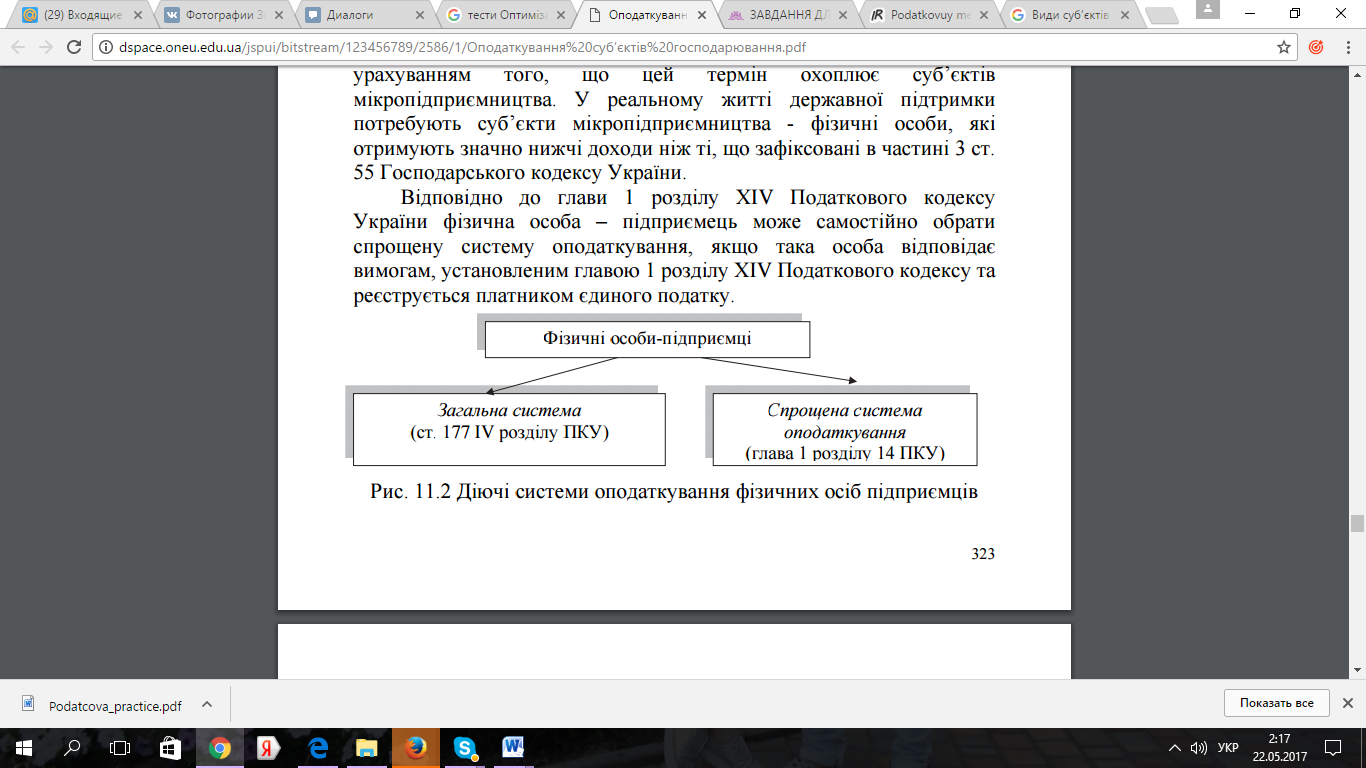 Рис. 2.1. Діючі системи оподаткування фізичних осіб підприємцівОтже, фізична особа – підприємець, що здійснює господарську діяльність, може перебувати як на загальній системі оподаткування своїх доходів, так і на спрощеній.Спрощена система оподаткування – це особливий механізм справляння податків і зборів, що встановлює заміну сплати окремих податків і зборів, на сплату єдиного податку в порядку та на умовах, передбачених 1 главою Х1У розділу Податкового кодексу (п. 291.2 ст. 291 ПКУ).Загальна система оподаткування діяльності ФОП має більш складну форму оподаткування для бізнесу з точки зору ведення обліку й складання звітності. Проте вона дозволяє займатися будь- яким незабороненим законом видом діяльності та не має інших обмежень, притаманних спрощеній системі оподаткування.Оподаткування підприємців на загальній системі регламентовано ст. 177 Податкового кодексу України, яка має назву «Оподаткування доходів, отриманих фізичною особою - підприємцем від провадження господарської діяльності, крім осіб, що обрали спрощену систему оподаткування».Об'єктом оподаткування є чистий оподатковуваний дохід, тобто різниця між загальним оподатковуваним доходом (виручка у грошовій та негрошовій формі) і документально підтвердженими витратами, пов'язаними з господарською діяльністю такої фізичної особи – підприємця (п. 177.2 ст. 177 ПКУ).Отже, об’єкт оподаткування фізичних осіб – підприємців, що перебувають на загальній системі оподаткування визначається за формулою: 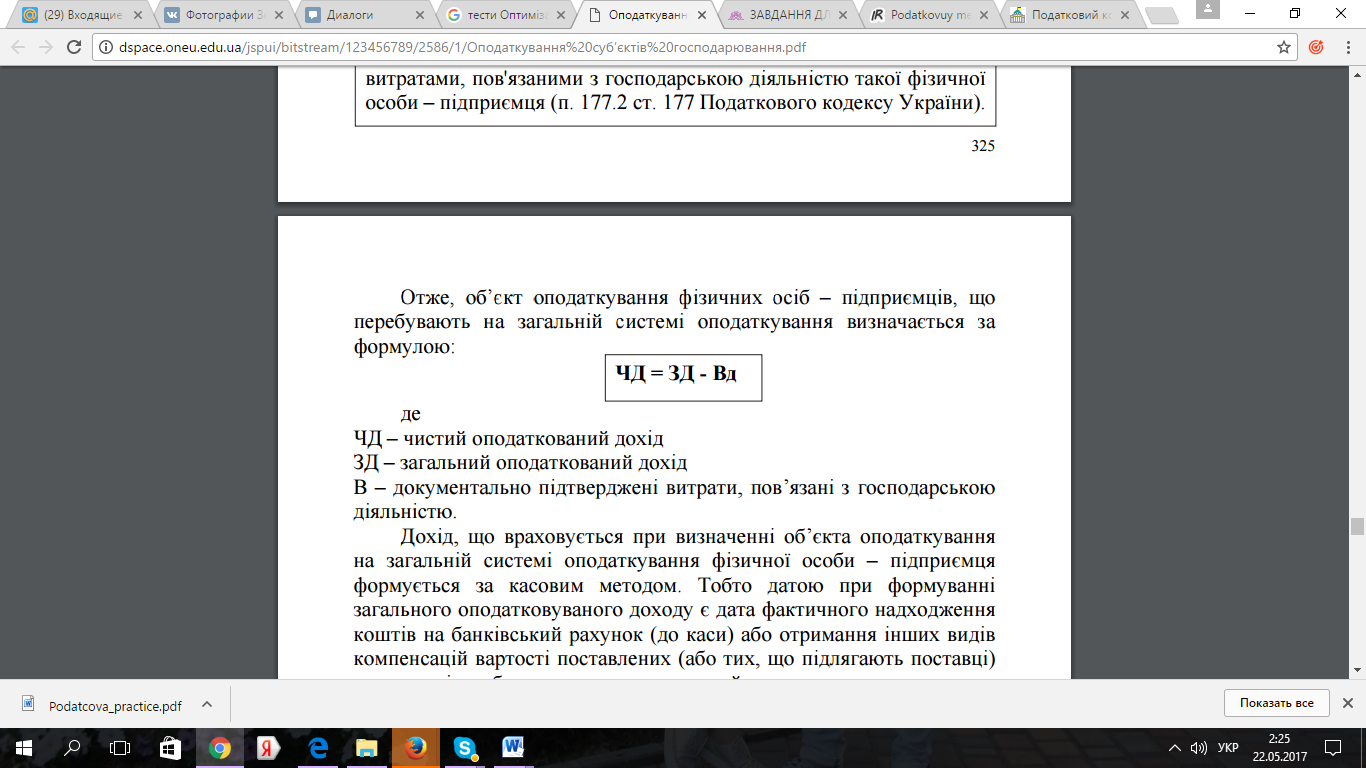 де ЧД – чистий оподаткований дохід ЗД – загальний оподаткований дохід В – документально підтверджені витрати, пов’язані з господарською діяльністю. Дохід, що враховується при визначенні об’єкта оподаткування на загальній системі оподаткування фізичної особи – підприємця формується за касовим методом. Тобто датою при формуванні загального оподатковуваного доходу є дата фактичного надходження коштів на банківський рахунок (до каси) або отримання інших видів компенсацій вартості поставлених (або тих, що підлягають поставці) ним товарів, тобто застосовується касовий метод. До складу загального оподатковуваного доходу зараховується виручка, що надійшла фізичній особі – підприємцю як у грошовій, так і в натуральній формі, а саме:1) виручка у вигляді безготівкових грошових коштів, що надійшли на банківський рахунок чи в готівковій формі безпосередньо підприємцю чи його працівникам на місці здійснення розрахунків (у тому числі відсотки банку); 2) виручка в натуральній (негрошовій формі); 3) суми штрафів і пені, отримані від інших суб'єктів підприємництва за договорами цивільно-правового характеру за порушення умов договорів та ін.Крім того, фізичні особи – підприємці на загальній системі оподаткування за себе нараховують єдиний соціальний внесок (далі – ЄСВ) у розмірі 22% від суми доходу (прибутку), отриманого від їх діяльності, що підлягає оподаткуванню податком на доходи фізичних осіб.Відповідно до п.291.3 ст. 291 Податкового кодексу фізична особа – підприємець може самостійно обрати спрощену систему оподаткування, якщо така особа відповідає встановленим вимогам та реєструється платником єдиного податку у визначеному порядку. Податковим законодавством установлені досить жорсткі обмеження щодо суб'єктів господарювання, які не можуть взагалі бути платниками єдиного податку:1) діяльність з організації, проведення азартних ігор; 2) обмін іноземної валюти; 3) виробництво, експорт, імпорт, продаж підакцизних товарів (крім роздрібного продажу паливно-мастильних матеріалів у ємностях до 20 літрів та діяльності фізичних осіб, пов'язаної з роздрібним продажем пива та столових вин); 4) видобуток, виробництво, реалізацію дорогоцінних металів і дорогоцінного каміння, у тому числі органогенного утворення; 5) видобуток, реалізацію корисних копалин; 6) діяльність у сфері фінансового посередництва, крім діяльності у сфері страхування, яка здійснюється страховими агентами, визначеними Законом України "Про страхування", сюрвейєрами, аварійними комісарами та аджастерами, визначеними розділом III ПКУ; 7) діяльність з управління підприємствами; 8) діяльність з надання послуг пошти та зв'язку; 9) діяльність з продажу предметів мистецтва та антикваріату, діяльність з організації торгів (аукціонів) виробами мистецтва, предметами колекціонування або антикваріату; 10) діяльність з організації, проведення гастрольних заходів та інші.Не можуть перебувати на спрощеній системі оподаткування фізичні особи-підприємці, які на день подання заяви про реєстрацію платником єдиного податку мають податковий борг, крім безнадійного податкового боргу, що виник внаслідок дії обставин непереборної сили (форс-мажорних обставин). Крім того, платникам єдиного податку дозволено здійснювати розрахунки за відвантажені товари (виконані роботи, надані послуги) виключно в грошовій формі (готівковій та/або безготівковій).Для цілей оподаткування єдиним податком та для з'ясування наявності у суб'єкта господарювання права зареєструватися платником єдиного податку та/або перебувати на спрощеній системі оподаткування здійснюється визначення обсягів доходу.Доходом платника єдиного податку – фізичної особи – підприємця є дохід, отриманий протягом податкового (звітного) періоду в грошовій формі (готівковій та/або безготівковій); матеріальній або нематеріальній формі.При цьому до доходу не включаються отримані такою фізичною особою пасивні доходи у вигляді процентів, дивідендів, роялті, страхові виплати і відшкодування, а також доходи, отримані від продажу рухомого та нерухомого майна, яке належить на праві власності фізичній особі та використовується в її господарській діяльності. Крім того, до суми доходу за звітний період включається сума кредиторської заборгованості, за якою минув строк позовної давності, та вартість безоплатно отриманих протягом звітного періоду товарів (робіт, послуг). У разі надання послуг, виконання робіт за договорами доручення, транспортного експедирування або за агентськими договорами доходом є сума отриманої винагороди повіреного (агента).Датою отримання платником єдиного податку доходу є дата надходження коштів на його розрахунковий рахунок (у касу), дата списання кредиторської заборгованості, за якою минув строк позовної давності, дата фактичного отримання платником єдиного податку безоплатно одержаних товарів (робіт, послуг). Дохід, отриманий в іноземній валюті, перераховується у гривнях за офіційним курсом гривні до іноземної валюти, встановленим Національним банком України на дату отримання такого доходу. До обсягу доходу, що дає право на застосування спрощеної системи, не входять суми податків і зборів, утримані (нараховані) платником єдиного податку під час здійснення ним функцій податкового агента, а також суми єдиного внеску на загальнообов'язкове державне соціальне страхування, нараховані платником єдиного податку відповідно до закону. При визначенні обсягу доходу, що дає право суб'єкту господарювання зареєструватися платником єдиного податку та/або перебувати на спрощеній системі оподаткування в наступному податковому (звітному) періоді, не включається дохід, отриманий як компенсація (відшкодування) за рішенням суду за будь-які попередні (звітні) періоди.Фізичні особи– підприємці, що застосовують спрощену систему оподаткування, сплачують єдиний податок. Єдиний податок - це податок, який сплачується фізособами - підприємцями та юридичними особами, які перебувають на спрощеній системі оподаткування.Єдиний податок передбачає спрощений облік доходів і витрат, а також заміщає собою сплату і розрахунок певної кількості обов'язкових податків і зборів, які сплачуються в Україні.Отже, відповідно до ч. 293.1 ст. 293 Податкового кодексу України ставки єдиного податку встановлюються у відсотках (фіксовані ставки – для першої та другої групи платників податку) до розміру мінімальної заробітної плати та прожиткового мінімуму, встановлених законом на 1 січня податкового (звітного) року або у відсотках до доходу (відсоткові ставки для платників третьої групи). Фіксовані ставки єдиного податку встановлюються сільськими, селищними та міськими радами для фізичних осіб - підприємців, які здійснюють господарську діяльність, залежно від виду господарської діяльності, з розрахунку на календарний місяць.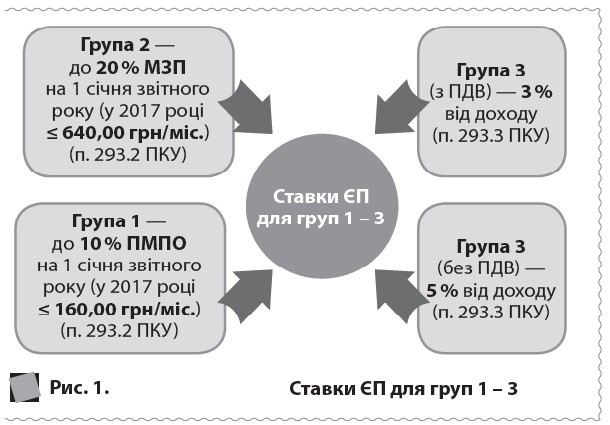 Рис. 2.2. Групи платників єдиного податкуСамозайнята особа – це платник податку, який є фізичною особою - підприємцем або провадить незалежну професійну діяльність за умови, що така особа не є працівником у межах такої підприємницької чи незалежної професійної діяльності (ч. 1 п. 14.1.226. ст.14 ПКУ). Тобто самозайнята особа - це платник податку, який самостійно здійснює незалежну професійну діяльність.Незалежна професійна діяльність  це участь фізичної особи в науковій, літературній, артистичній, художній, освітній або викладацькій діяльності, діяльність лікарів, приватних нотаріусів, адвокатів, аудиторів, бухгалтерів, оцінщиків, інженерів чи архітекторів, особи, зайнятої релігійною (місіонерською) діяльністю, іншою подібною діяльністю за умови, що така особа не є працівником або фізичною особою - підприємцем та вико- ристовує найману працю не більше ніж чотирьох фізичних осіб.Оподаткування доходів фізичних осіб, які провадять незалежну професійну діяльність здійснюється відповідно до положень статті 178 Розділу IV „Податок на доходи фізичних осіб” Податкового кодексу України. У пункті 178.1 статті 178 ПКУ зазначено, що особи, які мають намір здійснювати незалежну професійну діяльність, зобов’язані стати на облік в органах державної податкової служби за місцем свого постійного проживання як самозайняті особи та отримати свідоцтво про таку реєстрацію згідно зі статтею 65 ПКУ.1. Питання для обговоренняПодаткова політика держави у сфері підприємницької діяльності фізичних осіб. Оподаткування підприємницької діяльності фізичних осіб на загальній системі. Оподаткування єдиним податком діяльності фізичних осіб-підприємців. Дискусійні питання оподаткування фізичних осіб, які провадять незалежну професійну діяльність.2. ТестиПеревагами загальної системи оподаткування є:а.  відсутність обмежень у видах діяльності;б.  відсутність обмежень обсягу доходу та кількості працівників;в.  можливість авансової сплати податку на прибуток; г.   немає правильної відповіді.Істотними недоліками загальної системи оподаткування є:а. складність адміністрування (більш суворі вимоги до ведення обліку та складання звітності); б. не високе податкове навантаження, особливо при наявності найманих працівників;в. не обов'язкова реєстрація платником ПДВ при перевищенні обороту в 300 000 грн. за 12 місяців; г. високе податкове навантаження.Перевагами спрощеної системи оподаткування для юридичних та фізичних осіб-підприємців є:а. простота нарахування єдиного податкуб. сплата платником єдиного податку низки податків і обов'язкових платежів;в. не високе податкове навантаження, особливо при наявності найманих працівників; г. не велика кількість податків, але високе податкове навантаження.Обмеження у видах діяльності платників на загальній системі оподаткування діють:а. за окремими видами діяльності ( за умови отримання відповідних дозвільних документів); б. за відповідними законодавчими актами;в. в обсягах отриманих доходів від окремих видів діяльності; г. усі відповіді неправильні.Обмеження у видах діяльності платників на спрощеній системі оподаткування діють:а. за окремими видами діяльності( за умови отримання відповідних дозвільних документів); б. відповідно до п.291.5 ПКУ;в. в обсягах отриманих доходів від окремих видів діяльності; г. усі відповіді неправильні.Обмеження в обсягах доходу платників на загальній системі оподаткування:а. діють і вони передбачені відповідними нормами ПКУ; б. відсутні;в. залежать від виду діяльності платника податків, що оподатковується на загальній системі оподаткування;г. розмір доходу не повинен перевищувати 500 млн. грн.Обмеження в середньообліковій чисельності працівників для платників на загальній системі оподаткування:а. діють і вони передбачені відповідними нормами ГІКУ; б.  відсутні;в. залежать від виду діяльності платника податків, шо оподатковується на загальній системі оподаткування;г. установлені критерії по видах діяльності стосовно використання пільг.Обмеження у формі розрахунків з контрагентами для платників на загальній системі оподаткуванняа. відсутні;б. діють і вони передбачені відповідними нормами ПКУ;в. передбачена тільки грошова (готівкова, безготівкова); г.  діють тільки на товарно-обмінні операції.Який максимально допустимий розмір річного доходу встановлено у 2016 році для платників єдиного податку 2 групи?150 тис. грн;300 тис. грн;1,5 млн грн;20 млн грн;Який розмір дозволеної кількості працівників для платників єдиного податку 1 групи?наймані працівники заборонені;50 осіб;10 осіб;без обмежень.Який розмір дозволеної кількості працівників для платників єдиного податку 2 групи?наймані працівники заборонені;50 осіб;10 осіб;без обмежень.Який розмір звичайної ставки єдиного податку для платників єдиного податку 2 групи?до 10 % мінімальної заробітної плати;до 20 % мінімальної заробітної плати;2 % доходу зі сплатою ПДВ та 4 % доходу без ПДВ;в залежності від обсягу доходу.Який розмір звичайної ставки єдиного податку для платників єдиного податку 3 групи?до 10 % мінімальної заробітної плати;до 20 % мінімальної заробітної плати;3 % доходу зі сплатою ПДВ та 5 % доходу без ПДВ;в залежності від обсягу доходу.Хто не може бути платником єдиного податку?підприємці та юридичні особи, які здійснюють видобуток, виробництво, реалізацію дорогоцінних металів і каміння; підприємці та юридичні особи, які здійснюють видобуток, реалізацію корисних копалин; підприємці та юридичні особи, які здійснюють діяльність у сфері фінансового посередництва;всі відповіді є вірними.Хто може належати до 4 групи платників єдиного податку?фізичні особи-підприємці, які здійснюють управління підприємствами; підприємці та юридичні особи, які здійснюють надання послуг пошти; підприємці та юридичні особи, які здійснюють продаж предметів мистецтва та антикваріату;сільськогосподарські товаровиробники.Якою має бути частка сільськогосподарського товаро виробництва на підприємстві для того, щоб воно мало право належати до 4 групи платників єдиного податку?має дорівнювати або перевищувати 25 %; має дорівнювати або перевищувати 50 %; має дорівнювати або перевищувати 75 %; має дорівнювати або перевищувати 90 %.Який податковий (звітний) період встановлено податковим законодавством для платників єдиного податку 1 групи?календарний місяць; календарний квартал; календарна декада; календарний рік.Який податковий (звітний) період встановлено податковим законодавством для платників єдиного податку 4 групи?календарний місяць; календарний квартал; календарна декада; календарний рік.Протягом якого строку необхідно подати податкову декларацію до контролюючого органу платникам єдиного податку 1 групи?протягом 60 календарних днів, що настають за останнім календарним днем звітного (податкового) періоду; протягом 40 календарних днів, що настають за останнім календарним днем звітного (податкового) періоду; протягом 20 календарних днів, що настають за останнім календарним днем звітного (податкового) періоду; не пізніше 20 лютого кожного року.Не можуть бути платниками єдиного податку першої - третьої груп:суб'єкти господарювання (юридичні особи та фізичні особи - підприємці), які здійснюють обмін іноземної валюти;суб'єкти господарювання, у статутному капіталі яких сукупність часток, що належать юридичним особам, які не є платниками єдиного податку, дорівнює або перевищує 25 відсотків;фізичні та юридичні особи - нерезиденти;всі відповіді вірні.До якої групи платників єдиного податку належать фізичні особи - підприємці, які не використовують працю найманих осіб, здійснюють виключно роздрібний продаж товарів з торговельних місць на ринках та/або провадять господарську діяльність з надання побутових послуг населенню і обсяг доходу яких протягом календарного року не перевищує 300000 гривень:першої групи;другої групи;третьої групи;четвертої групи.До якої групи платників єдиного податку належать сільськогосподарські товаровиробники, у яких частка сільськогосподарського товаровиробництва за попередній податковий (звітний) рік дорівнює або перевищує 75 відсотків:першої групи;другої групи;третьої групи;четвертої групи.3. Практичні завдання1. Скласти порівняльну характеристику діяльності бухгалтерів як приватних підприємців (загальна система оподаткування) та  як осіб, що провадять незалежну професійну діяльність за наступними критеріями:постановка на облік;об’єкт оподаткування;порядок складання та подання звітності;порядок сплати податку;облік доходів та витрат.2. Надати визначення економічним категоріям: спрощена система оподаткування, єдиний податок, чистий оподаткований дохід, самозайнята особа, незалежна професійна діяльність, доходи, витрати.4. Тематика рефератів, доповідейКласифікація суб’єктів підприємницької діяльності.Основні елементи єдиного податку.Порядок обчислення єдиного податку.ТЕМА 3. СПРОЩЕНА СИСТЕМА ОПОДАТКУВАННЯ ДЛЯ ЮРИДИЧНИХ ОСІБ В умовах економічної кризи та задля виходу з неї першочерговим є забезпечення зростання виробництва, зниження рівня інфляції, скорочення безробіття та досягнення стабільного розвитку економіки. Для здійснення цих цілей необхідна виважена податкова політика, яка буде спрямована на стимулювання розвитку суб’єктів підприємницької діяльності, а зокрема малого підприємництва, що є локомотивом європейської економіки. Варто зазначити, що особливе місце в податковій політиці займає політика щодо малого підприємництва. Податкова політика у сфері малого підприємства реалізується через систему оподаткування юридичних осіб суб’єктів малого бізнесу, яка у своєму розвитку за роки незалежності України пройшла чотири етапи.Юридичні особи, що перебувають на спрощеній системі оподаткування, звільняються, відповідно до п. 297.1 ст. 297 Податкового кодексу, від обов'язку нарахування, сплати та подання податкової звітності з таких податків і зборів:  податку на прибуток підприємств; податку на додану вартість з операцій з постачання товарів, робіт та послуг, місце постачання яких розташоване на митній території України, крім податку на додану вартість, що сплачується, зокрема, юридичними особами, які обрали ставку єдиного податку, визначену підпунктом 1 пункту 293.3 ст. 293 ПКУ; земельного податку, крім земельного податку за земельні ділянки, що не використовуються ними для провадження господарської діяльності; збору за провадження деяких видів підприємницької діяльності;  збору на розвиток виноградарства, садівництва і хмелярства. Разом з тим, спрощена система оподаткування юридичних осіб передбачає заміну окремих податків і зборів, від яких звільняється юридична особа на єдиний податок.Єдиний податок – це встановлений державою консолідований податок для визначеної частини юридичних осіб, який замінює справляння певної сукупності передбачених законодавством податків і зборів та зараховується до місцевих бюджетів, характеризується добровільністю обрання платниками його сплати та має на меті спрощення оподаткування доходів цих суб’єктів підприємницької діяльності.Отже, єдиний податок є прямим, місцевим податком, що сплачується юридичними особами, які відповідають критеріям, установленим податковим законодавством. Об’єктом його оподаткування є дохід, порядок визначення якого передбачено ст.292 Податкового кодексу.Доходом платника єдиного податку для юридичної особи є будь- який дохід, включаючи дохід представництв, філій, відділень такої юридичної особи, отриманий протягом податкового (звітного) періоду в грошовій формі (готівковій та/або безготівковій); матеріальній або нематеріальній формі (пп. 292.1.1 п .292.1 ст. 292 ПКУ)Дата отримання доходу платником єдиного податку - юридичною особою – це дата надходження коштів на поточний рахунок (у касу) платника єдиного податку та дата списання кредиторської заборгованості, за якою минув строк позовної давності і дата фактичного отримання платником єдиного податку безоплатно одержаних товарів (робіт, послуг) (п. 292.6 ст. 292 ПКУ).У разі ввезення товарів на митну територію України податки і збори та митні платежі сплачуються платником єдиного податку на загальних підставах відповідно до закону (п. 297.2 ст. 297 ПКУ). Платник єдиного податку виконує передбачені ПКУ функції податкового агента у разі нарахування (виплати, надання) оподатковуваних податком на доходи фізичних осіб доходів на користь фізичної особи, яка перебуває з ним у трудових або цивільно- правових відносинах (п. 297.3 ст. 297 ПКУ). В разі анулювання реєстрації платника податку на додану вартість у порядку, установленому розділом V цього Кодексу, платники єдиного податку зобов'язані перейти на сплату єдиного податку за ставкою в розмірі 5 відсотків або відмовитися від застосування спрощеної системи оподаткування шляхом подання заяви щодо зміни ставки єдиного податку чи відмови від застосування спрощеної системи оподаткування не пізніше ніж за 15 календарних днів до початку наступного 362 календарного кварталу, у якому здійснено анулювання реєстрації платником податку на додану вартість.У законодавчих системах багатьох країн малі підприємства тією чи іншою мірою користуються певною державною підтримкою. В одних країнах перехідного типу така підтримка виражена у формі спрощеної системи оподаткування, а в інших державах вона закладена в рамки загальної системи оподаткування, але також передбачає певні податкові пільги для суб’єктів малого підприємництва.1. Питання для обговоренняПодаткова політика у сфері малого підприємництва (малих підприємств). Оподаткування юридичних осіб - суб’єктів малого підприємництва на спрощеній системі. Дискусійні питання та зарубіжний досвід оподаткування суб’єктів малого підприємництва.2. Тести1.До якій групи платників єдиного податку можуть належати юридичні особи?1 група;2 група;3 група;всі відповіді є вірними.2.Правило за А. Смітом, яке стверджує загальність оподаткування і рівномірність його розподілу відповідно до доходів, це:а)справедливість;б)визначеність;в)зручністіь;г)економія.3.А. Сміт є:а)італійським	економістом і філософом:б)щотландським економістом і філософом:в)німецьким економістом і філософом:г)голландським	економістом і філософом.4.Недоліком спрощеної системи оподаткування не є:а)	обмеження у видах діяльності, обсязі доходу і кількості працівників:б)	відсутність можливості добровільної реєстрації платником ПДВ у фізичиих осіб-підприємців;в)	можливість не використовувати реєстратори розрахункових операцій (для ФОП);г)	розмір податку для платників 1-й і 2-ї груп не залежить від результатів діяльності.5.Податкова	система - це:а)	сукупність податків, зборів, інших обов'язкових платежів і внесків до бюджету і державних цільових фондів, які діють у встановленому законом порядку;б)	сукупність податків, зборів, інших обов'язкових платежів і внесків до бюджету і державних цільових фондів;в)	сукупність податків, зборів, інших обов'язкових платежів і внесків до бюджету;г)	сукупність податків, зборів, інших обов'язкових платежів до бюджету і державних цільових фондів.6.Обмеження у формі розрахунків з контрагентами для платників на загальній системі оподаткування:а)	діють тільки на товарно-обмінні операції;б)	відсутні;в)	діють і вони передбачені відповідними нормами ПКУ;г)	передбачена тілбки грошова (готівкова, безготівкова).7.Перевгами загальної системи оподаткування є:а)	відсутність обмежень у видах діяльності;б)простота	нарахування;в)	відсутність обмежень обсягу доходу та кількості працівників;г)правияьна	відповідь відсутня8.Суб'єктами мікропідприємництва є:а) фізичні особи, зареєстровані в установленому законом порядку як фізичні особи - підприємці, у яких середня кількість працівників за звітний період (календарний рік) не перевищує 10 осіб та річний дохід від будь-якої діяльності не перевищує суму, еквівалентну 2 мільйонам євро, визначену за середньорічним курсом Національного банку України;б)	юридичні особи - суб'єкти господарювання будь-якої організаційно-правової форми та форми власності, у яких середня кількість працівників за звітний період (календарний рік) не перевищує 10 осіб та річний дохід від будь-якої діяльності не перевищує суму, еквівалентну 2 мільйонам євро. визначену за середньорічним курсом Національного банку України:в)	виключно фізичні особи, зареєстровані в установленому законом порядку як фізичні особи - підприємці, у яких середня кількість працівників за звітний період (календарний рік) не перевищує 10 осіб та річний дохід від будь-якої діяльності не перевищує суму, еквівалентну 2 мільйонам євро, визначену за середньорічним курсом Національного банку України:г)	фізичні особи, зареєстровані в установленому законом порядку як фізичні особи - підприємці, у яких середня кількість працівників за звітний період (календарний рік) не перевищує 50 осіб та річнийдохід від будь-якої діяльності не перевищує суму, еквівалентну 10 мільйонам євро. визначену за середньорічним курсом Національного банку України.9.Господарські організації-це:а)	юридичні особи, створені відповідно до Цивільного кодексу України, державні, комунальні та' інші підприємства, створені відповідно до ЦКУ, а також інші юридичні особи, які здійснюють господарську діяльність та зареєстровані в установленому законом порядку.б)	фізичні особи підприємці та юридичні особи, створені відповідно до Цивільного кодексу України, а також неприбуткові організації та установи, які здійснюють господарську діяльність та зареєстровані в установленому законом порядку:в)	юридичні особи, створені відповідно до Цивільного кодексу України:г)немає	правильної відповіді.10.Недоліком	спрощеної системи оподаткування не є:а)	розмір податку для платників 1-й і 2-ї груп не залежить від результатів діяльності:б)	обмеження у видах діяльності, обсязі доходу і кількості працівників;в)досить	високе податкове навантаження;г)	можливість не використовувати реєстратори розрахункових операцій (для ФОП).В	якому році почався процес трансформації податкової політики в напрямку впливу на сферу зовнішньоекономічної діяльності?а)	1993р.;б)	1994р.;в)	1995р.:г)	1997р..Обмеження в середньообліковій чисельності працівників для платників на загальній системі оподаткування:а)	діють і вони передбачені відповідними нормами ПКУ;б)	відсутні;в)	установлені критерії по видах діяльності стосовно використання пільг;г)	залежать від виду діяльності платника податків, що оподатковується на загальній системі оподаткування.13.Обмеження в обсягах доходу платників на загальні® системі оподаткування:а)	відсутні:б)	діють і вони передбачені відповідними нормами ПКУ;в)	залежать від виду діяльності платника податків, що оподатковується на загальній системі оподаткування:г)	розмір доходу не повинен перевищувати 500 млн. грн.14.Обмеження у видах діяльності платників на спрощеній системі оподаткування діють:а)	в обсягах отриманих доходів від окремих видів діяльності;б)	за окремими видами діяльності ( за умови отримання відповідних дозвільних документів):в)	відповідно до п.291.5:г)	немає правильної відповіді.3. Практичні завданняЗадача 1.Використовуючи подані дані розрахуйте суму податків юридичної особи-підприємця не платника ПДВ (на загальній та спрощеній системах оподаткування). Проаналізуйте отримані результати. Отримано дохід (суми з ПДВ) від наступних видів діяльності:послуги з ремонту електропобутової техніки та інших побутових приладів 5000 грн;діяльність з управління підприємствами 15000 грн;виготовлення взуття за індивідуальним замовленням – 3850 грн;послуги з ремонту взуття – 5250 грн;виготовлення виробів з хутра за індивідуальним замовленням 17000.Понесено витрати підтверджені документально на суму 12300 грн.Задача 2.ПП «Лідер-Мебелі»  займається виготовленням меблів. У ІІІ кварталі поточного року підприємство було платником єдиного податку третьої групи. За цей період було виготовлено та продано 200 шаф, собівартість кожної з них становила 1035,00 грн., а продажна вартість - 3500,00 грн. Інших доходів не отримано. На вашу думку, чи доцільно бути платником єдиного податку чи доцільніше перейти на загальну систему оподаткування, відповідь обгрунтуйте.  Завдання 3.Дати розгорнуту відповідь на запитання:1. Назвіть звітні податкові періоди для платників єдиного податку – юридичних осіб. 2. Чи включається до доходу юридичної особи - платника єдиного податку – відшкодована орендарем сума комунальних платежів, яка відповідно до договору не включається до орендної плати? 3. Як визначаються звичайні ціни юридичної особи – платниками єдиного податку? 4. Яка дата вважається датою отримання доходу юридичною особою - платником єдиного податку? 5. Яким чином юридичні особи – платники єдиного податку – оподатковують операції від продажу цінних паперів? 6. Чи включається до доходу юридичної особи - платника єдиного податку сума курсової різниці від здійснення перерахунку валютного кредиту? 7. Чи включається до доходу юридичної особи - платника єдиного податку сума отриманої поворотної фінансової допомоги, якщо на момент ліквідації такої юридичної особи не минуло 12 місяців та допомога не повернута? 8. Яким чином філія (без статусу юридичної особи) здійснює перехід на спрощену систему оподаткування? 9. Чим відрізняється спрощений період оподаткування в Угорщині?  10.  Які податкові пільги для малого підприємництва діють у Швеції? 4. Тематика рефератів, доповідей1.	Економічна сутність поняття юридичних осіб.2.	Підприємство і підприємництво: визначення та співвідношення понять.3.	Особливості справляння єдиного податку юридичними особами.ТЕМА 4. ОПОДАТКУВАННЯ ВИРОБНИКІВ СІЛЬСЬКОГОСПОДАРСЬКОЇ ПРОДУКЦІЇЗ розвитком ринкових відносин виникає необхідність створення нових підходів до організації й управління діяльністю підприємств агропромислового комплексу. В сучасних умовах ослаблені функції державного фінансового контролю за діяльністю підприємств АПК, які обмежуються лише контролем за сплатою податків, використанням бюджетних коштів, що виділяються державою сільськогосподарським товаровиробникам. Механізм оподаткування сільськогосподарських товаровиробників має забезпечувати ефективне функціонування галузі, так як агропромисловий комплекс в Україні є одним із ключових секторів економіки. Зростання податкового тиску на сільськогосподарських товаровиробників може призвести до спаду економіки країни. Незважаючи на важку фінансову ситуацію в Україні, в умовах скорочення обсягів виробництва та нестабільного стану фінансової системи держави, сільськогосподарська галузь має позитивну динаміку показників розвитку. Однак з 1 січня 2016 року набрали чинності зміни до Податкового кодексу України, які, зокрема, стосуються спеціального режиму ПДВ сільськогосподарських підприємств. За Угодою про асоціацію між Україною та Європейським Союзом Україна повинна наблизити своє податкове законодавство, зокрема, щодо ПДВ, до податкового законодавства ЄС. Хоча спеціальний режим оподаткування ПДВ в цілому не суперечить Угоді України з Європейським Союзом, було вирішено реформувати спеціальний режим оподаткування ПДВ та повністю відмінити його з 2017 р.Сільськогосподарські підприємства в Україні оподатковуються за двома системами незалежно від форми власності: на загальних засадах та за спрощеною системою оподаткування. Сільськогосподарський товаровиробник самостійно обирає ту систему оподаткування, яка для нього є найбільш оптимальною. Спрощеною системою оподаткування для сільськогосподарських підприємств передбачена четверта група.Дія спеціального режиму оподаткування ПДВ відповідає правилам та вимогам Світової організації торгівлі та узгоджується із положеннями Директиви Ради ЄС про спільну систему податку на додану вартість. У ЄС діє пільговий режим для оподаткування ПДВ сільського господарства, відповідно до якого платник застосовує до вартості своїх поставок компенсаційну ставку та додає суму фіксованого збору до ціни реалізації товару з  метою відшкодування сум ПДВ, сплаченого ним в ціні придбаних виробничих ресурсів.  До того ж така компенсаційна ставка не повинна забезпечувати додаткове джерело фінансування для платника, а існує виключно для компенсації суми ПДВ, сплаченої при купівлі товару або послуги. Право на застосування такого режиму, на відміну від України, має будь-який платник податку, що здійснює діяльність у формі сільськогосподарського, лісогосподарського чи рибогосподарського підприємства (фермер).В Україні використовувати спеціальний режим має право тільки такий суб'єкт, основною діяльністю якого є поставка вироблених ним сільськогосподарських товарів (послуг) на власних або орендованих виробничих потужностях, а також на давальницьких умовах, в якій питома вага вартості сільськогосподарських товарів та послуг становить не менше 75% вартості товарів та послуг, поставлених протягом попереднього року. Відповідно до Податкового кодексу України не можуть бути платниками єдиного податку четвертої групи:суб'єкти господарювання, у яких понад 50 відсотків доходу, отриманого від продажу сільськогосподарської продукції власного виробництва та продуктів її переробки, становить дохід від реалізації декоративних рослин (за винятком зрізаних квітів, вирощених на угіддях, які належать сільськогосподарському товаровиробнику на праві власності або надані йому в користування, та продуктів їх переробки), диких тварин і птахів, хутряних виробів і хутра (крім хутрової сировини);суб'єкти господарювання, що провадять діяльність з виробництва підакцизних товарів, крім виноматеріалів виноградних (коди згідно з УКТ ЗЕД 2204 29 – 2204 30), вироблених на підприємствах первинного виноробства для підприємств вторинного виноробства, які використовують такі виноматеріали для виробництва готової продукції;суб'єкт господарювання, який станом на 1 січня базового (звітного) року має податковий борг, за винятком безнадійного податкового боргу, який виник внаслідок дії обставин непереборної сили (форс-мажорних обставин).Об’єктом оподаткування єдиним податком для 4 групи є площа сільськогосподарських угідь (ріллі, сіножатей, пасовищ, багаторічних насаджень) та/або земель водного фонду (внутрішніх водойм, озер, ставків, водосховищ), що перебуває у власності сільськогосподарського товаровиробника або надана йому в користування, у тому числі на умовах оренди.  Ставки єдиного податку 4 групи з 1 січня 2016 року збільшились у 1,8 рази (табл. 4.1).Таблиця 4.1Ставки єдиного податку для 4 групи спрощеної системи оподаткуванняПідставою для нарахування єдиного податку 4 групи є дані Державного земельного кадастру та/або дані Державного реєстру речових прав на нерухоме майно. Базою оподаткування для сільськогосподарських товаровиробників – платників єдиного податку 4 групи є нормативна грошова оцінка 1 гектара сільськогосподарських угідь та земель водного фонду. Єдиний податок у 2016 році сплачується платниками 4 групи щоквартально протягом 30 календарних днів, що настають за останнім календарним днем податкового (звітного) кварталу. Сплата здійснюється у таких розмірах: за перший та другий квартали – по 10%, третій квартал – 50%, четвертий – 30%.Платники єдиного податку 4 групи  звільняються  від обов’язку нарахування, сплати та подання податкової звітності лише з таких податків і зборів:податку на прибуток підприємств;податку на майно (в частині земельного податку), крім земельного податку за земельні ділянки, що не використовуються ними для ведення сільськогосподарського виробництва;рентної плати за спеціальне використання води.Крім спрощеної системи оподаткування, сільськогосподарські товаровиробники мають право застосовувати спеціальний режим з оподаткування ПДВ. Так, у попередніх роках сільськогосподарські підприємства, які застосовували спеціальний режим, не сплачували ПДВ до бюджету, а перераховували 100 % суми податку на свої спеціальні рахунки. Такі кошти платник міг використовувати для відшкодування суми ПДВ, сплаченої (нарахованої) постачальнику на вартість виробничих факторів, за рахунок яких сформовано податковий кредит, а за наявності залишку такої суми податку – для інших виробничих цілей.Відповідно до змін, внесених Законом № 909 до статті 209 Податкового кодексу, у 2016 році в межах спеціального режиму оподаткування ПДВ запроваджується часткова сплата сум ПДВ до бюджету та на спеціальні рахунки. Розмір суми ПДВ, що підлягає сплаті до бюджету та перерахуванню на спеціальні рахунки залежить від виду сільськогосподарської продукції, що реалізується. Позитивна різниця між сумою податкових зобов'язань та сумою податкового кредиту звітного періоду за операціями в межах спеціального режиму підлягає перерахуванню на спеціальні рахунки у таких розмірах: 15%  – за операціями із зерновими та технічними культурами;80%  – за операціями із продукцією тваринництва;50% – за операціями із сільськогосподарськими товарами/послугами (крім зазначених вище операцій).Суми ПДВ, що підлягають перерахуванню на спеціальні рахунки, не підлягають сплаті до бюджету та повністю залишаються у розпорядженні відповідного підприємства для використання у виробництві сільськогосподарських товарів та послуг. Для реалізації відповідної норми було ініційовано відкриття трьох додаткових рахунків в системі електронного адміністрування ПДВ для виробників, що вже діють. Ці рахунки призначені для перерахування коштів до Державного бюджету України та на спеціальні рахунки сільськогосподарських підприємств у різних частках залежно від виду продукції:рахунки з електронного адміністрування податку на додану вартість сільськогосподарських підприємств, що здійснюють операції з постачання сільськогосподарських товарів/послуг (крім зернових і технічних культур та продукції тваринництва), які обрали спеціальний режим оподаткування;рахунки з електронного адміністрування податку на додану вартість сільськогосподарських підприємств, що здійснюють операції з постачання зернових і технічних культур, які обрали спеціальний режим оподаткуваннярахунки з електронного адміністрування податку на додану вартість сільськогосподарських підприємств, що здійснюють операції з постачання продукції тваринництва, які обрали спеціальний режим оподаткування [2].З огляду на ситуацію, що склалась на фінансовому ринку та, враховуючи особливості природно-кліматичних умов ведення сільського господарства, скасування зазначеного виду підтримки сільськогосподарських товаровиробників в Україні викликало зниження  конкурентоспроможності аграрного бізнесу, втрати обігових коштів підприємств та необхідності залучення кредитних коштів для покриття понесених втрат, що призвело до збільшення собівартості продукції, а отже тягне за собою зменшення обсягів експорту і відповідно надходження валюти в Україну. Найбільший вплив змін відчули постачальники продукції тваринництва, для яких скасування спеціального режиму доповнилось зростанням цін на зернові культури. Тобто, подорожчання кормів, які є однією з основних статей витрат.Зміна спеціального режиму оподаткування ПДВ та повне його скасування з 2017 року на тлі зростання податкового тиску та негативних тенденцій скорочення капіталовкладень в сільське господарство будуть тільки прискорюватися, що може призвести не тільки до ослаблення експортних позицій України на зовнішніх ринках, а створить цілком реальні загрози для продовольчої безпеки держави за окремими видами продукції, насамперед, продукції тваринництва. За оцінками експертів, інвестиційна привабливість агропромислового комплексу знизиться.У разі скасування спеціального режиму ПДВ, наслідком скорочення та припинення сільськогосподарської діяльності стане зменшення чисельності працюючих у сільськогосподарських підприємствах до 60-100 тис. осіб.  А це означає, що безробітні прийдуть на біржу праці і держава змушена буде виплачувати допомогу по безробіттю. Слід відмітити, що на кінець червня 2016 р. найменший попит на робочу силу спостерігався на кваліфікованих робітників сільського та лісового господарств, риборозведення та рибальства (1,8%). Разом з тим, внаслідок відміни спеціального режиму сільськогосподарські підприємства будуть позбавлені, за різними оцінками, більше 19 млрд. грн. Спостерігається наступна негативна тенденція: загальний обсяг реалізованої сільськогосподарськими підприємствами  продукції  у січні-червні 2016 р. порівняно із відповідним періодом 2015 р. зменшився на 21,5%, у тому числі продукції рослинництва – на 36%, а продукції тваринництва – збільшився на 9%. Порівняно з 2015 р. загальну посівну площу скорочено на 0,5 %, у тому числі: у сільськогосподарських підприємствах – на 0,8 %; у господарствах населення – її розширено на 0,2 %. Середні ціни продажу аграрної продукції сільськогосподарськими підприємствами за всіма напрямами реалізації за січень-червень 2016 р. порівняно з відповідним періодом 2015 р. зросли на 7 %, у тому числі продукції рослинництва – на 17 %, тваринництва – на 1 %.При цьому важливо розуміти, що сільськогосподарська галузь це не тільки сектор економіки (за рахунок якої очевидно доведеться повертати міжнародні кредити), але насамперед це фундамент продовольчої безпеки країни. Важливо розуміти, що у випадку рецесії в цьому секторі, доведеться імпортувати продовольчі продукти за цінами значно вищими вітчизняних.Майже в усьому світі сільське господарство є реципієнтом, тобто одержує підтримку. А в Україні (та ще Аргентині) виступає донором, за рахунок аграрного сектору бюджет дотується до 40 млрд. грн. щорічно. Обсяг підтримки сільськогосподарських виробників (субсидування) у різних країнах Європейського Союзу у 2013–2014 рр. становив майже 60 млрд. євро щорічно, а це майже 526 євро/га (або 20% від валової продукції аграрного сектора). У розрізі країн, серед найбільших бенефіціарів:  Греція – 709 євро/га;  Нідерланди – 529 євро/га;  Бельгія – 504 євро/га;  Італія – 456 євро/га та інші. В Україні цей показник балансує в межах 20–30 євро/га. Тобто скасування такого ефективного механізму підтримки, як спеціальний режим оподаткування ПДВ, ще більше погіршить і без того нестабільне становище, порівняно з товаровиробниками об’єднаної Європи. Замість очікуваних надходжень до бюджету, які уряд планує отримати шляхом скасування спеціального режиму оподаткування ПДВ, держава може зазнати глибинних та критичних наслідків, а саме: зменшення кількості сільськогосподарських підприємств, скорочення експорту, втрата робочих місць, додаткові витрати бюджету на виплати по безробіттю тощо. Учасники аграрного ринку виступали проти неодноразових ініціатив держави щодо скасування або зміни для них умов пільгового режиму оподаткування ПДВ, наполягаючи на тому, що це єдиний інструмент державної підтримки сектора. Зміна правил оподаткування, передусім щодо ПДВ, які продиктовані зовнішніми умовами, гостро ставить питання повернення програм бюджетних дотацій. У цьому контексті важливим є пошук альтернативних шляхів оподаткування та державної підтримки сільського господарства.1. Питання для обговорення1. Податкова політика держави в аграрному секторі економіки. 2. Умови та механізм переходу до сплати єдиного податку на четвертій групі. 3. Оподаткування ПДВ виробників сільськогосподарської продукції. 4.Проблемне питання щодо компенсації за рахунок сум податку на додану вартість сільськогосподарським товаровиробникам.2. ТестиГоловним засобом виробництва у сільському господарстві є:земля;праця;капітал;знання. Собівартість сільськогосподарської продукції визначають:раз на тиждень;раз на рік;раз на місяць;раз на квартал.Що таке додаткові біологічні активи у свинарстві?приплід поросят, отриманих від свиноматок;свиноматки;кабани;всі відповіді є вірними.Не нараховують амортизацію на:комбайн;землю;трактор;зерно-сховище. Біологічний актив – це:тварина або рослина, яка в процесі біологічних перетворень здатна давати сільськогосподарську продукцію та/або додаткові біологічні активи, а також приносити в інший спосіб економічні вигоди;виключно зоологічні види тварин, що повністю або частково утримуються людиною, живуть з людиною та розводяться нею;виключно автотрофні організми, для яких є характерною здатність до фотосинтезу та наявність щільної клітинної оболонки, яка утворена здебільшого целюлозою;немає правильної відповіді.Відповідно до П(С)БО 30 біологічні активи можуть бути:тільки довгостроковими;тільки поточними;довгостроковими і поточними;немає правильної відповіді. Поточні біологічні активи – це: біологічні активи, здатні давати сільськогосподарську продукцію, забезпечити іншим способом економічні вигоди протягом періоду, що не перевищує два роки, а також тварини на вирощуванні та відгодівлі. У свою чергу, поточні біологічні активи поділяють на поточні біологічні активи тваринництва і поточні біологічні активи рослинництва;біологічні активи, здатні давати сільськогосподарську продукцію, забезпечити іншим способом економічні вигоди протягом періоду, що не перевищує 12 місяців. біологічні активи, здатні давати сільськогосподарську продукцію, забезпечити іншим способом економічні вигоди протягом періоду, що не перевищує 12 місяців;біологічні активи, здатні давати сільськогосподарську продукцію та/або додаткові біологічні активи, забезпечити іншим способом економічні вигоди протягом періоду, що не перевищує 12 місяців, а також тварини на вирощуванні та відгодівлі. У свою чергу, поточні біологічні активи поділяють на поточні біологічні активи тваринництва і поточні біологічні активи рослинництва.Сільськогосподарська продукція – це: актив, одержаний у результаті відокремлення від біологічного активу, призначений тільки для продажу. Це, зокрема, зерно, зерновідходи, насіння, коренеплоди, плоди, ягоди, зелена маса, молоко, вовна, гній, приріст живої ваги тощо;актив, одержаний у результаті відокремлення від біологічного активу, призначений тільки для переробки. Це, зокрема, зерно, зерновідходи, насіння, коренеплоди, плоди, ягоди, зелена маса, молоко, вовна, гній, приріст живої ваги тощо.актив, одержаний у результаті відокремлення від біологічного активу, призначений для продажу, переробки або внутрішньогосподарського споживання. Це, зокрема, зерно, зерновідходи, насіння, коренеплоди, плоди, ягоди, зелена маса, молоко, вовна, гній, приріст живої ваги тощо;актив, одержаний у результаті відокремлення від біологічного активу, призначений тільки внутрішньогосподарського споживання. Це, зокрема, зерно, зерновідходи, насіння, коренеплоди, плоди, ягоди, зелена маса, молоко, вовна, гній, приріст живої ваги тощо.Об'єктом обліку біологічних активів є їх:види: зернові, технічні, олійні культури, велика рогата худоба, свині тощо;вік.види та вік;немає правильної відповіді. Вкажіть правильний бухгалтерський запис за наступною операцією: «Оприбутковано безоплатно отримані поточні біологічні активи»:Дт 718  Кт 21;Дт 21    Кт 718;Дт 22    Кт 718;Дт 23    Кт 718.Вкажіть правильний бухгалтерський запис за наступною операцією: «Відображено уцінку виробничих запасів»:Дт 949  Кт 20;Дт 361  Кт 20;Дт 311  Кт 28;немає правильної відповіді. За економічним змістом тварини на вирощуванні та відгодівлі є: завершеним виробництвом галузі тваринництва тому, що їх маса та оцінка не змінюються;незавершеним виробництвом галузі тваринництва тому, що їх маса та оцінка постійно змінюються;незавершеним виробництвом галузі тваринництва тому, що їх маса та оцінка не змінюються;немає правильної відповіді.За відсутності активного ринку визначення справедливої вартості біологічних активів і сільськогосподарської продукції здійснюється за…останньою ринковою ціною операції з такими активами (за умови відсутності суттєвих негативних змін у технологічному, ринковому, економічному або правовому середовищі, у якому діє підприємство);ринковими цінами на подібні активи, скоригованими з урахуванням індивідуальних характеристик, особливостей або ступеня завершеності біологічних перетворень активу, для якого визначається справедлива вартість;додатковими показниками, які характеризують рівень цін на біологічні активи;всі відповіді є вірними. Як оцінюються додаткові біологічні активи при первісному визнанні?за справедливою вартістю, зменшеною на очікувані витрати на місці продажу;за середньозваженою собівартістю;за середньою вартістю;вірні відповіді відсутні. За цільовим призначенням, господарською цінністю і економічними вигодами від використання сільськогосподарську продукцію поділяють на: основну та неосновну; основну, супутню і побічну;побічну і рівну;супутню і несупутню. При отриманні приплоду (додаткового біологічного активу) зоотехнік чи бригадир складають...у одному примірнику Акту на оприбуткування приплоду тварин;у 2-х примірниках Акт на оприбуткування приплоду тварин;нічого не складають;немає правильної відповіді. Вкажіть правильний бухгалтерський запис за наступною операцією: «Уцінено корову до справедливої вартості»:Дт 975  Кт 155;Дт 975  Кт 16;Дт 155  Кт 16;Дт 163  Кт 164.Як оцінюються телиці при переведенні їх в основне стадо?за середньозваженою вартістю;за ринковою середньою ціною, яка дорівнює справедливій вартості за вирахуванням очікуваних витрат на місці продажу;за живою масою та її собівартістю, яка дорівнює справедливій вартості за вирахуванням очікуваних витрат на місці продажу, що була визначена на останню дату балансу і за якою вони відображаються в обліку на дату переведення;вірні відповіді а) і б);Як оцінюються бугайці та плем’я при переведенні їх в основне стадо?за середньозваженою вартістю;за ринковою середньою ціною, яка дорівнює справедливій вартості за вирахуванням очікуваних витрат на місці продажу;за живою масою та її собівартістю, яка дорівнює справедливій вартості за вирахуванням очікуваних витрат на місці продажу, що була визначена на останню дату балансу і за якою вони відображаються в обліку на дату переведення;вірної відповіді немає.Як оцінюються молодняк овець при переведенні їх в основне стадо?за середньозваженою вартістю;за ринковою середньою ціною, яка дорівнює справедливій вартості за вирахуванням очікуваних витрат на місці продажу;за живою масою та її собівартістю, яка дорівнює справедливій вартості за вирахуванням очікуваних витрат на місці продажу, що була визначена на останню дату балансу і за якою вони відображаються в обліку на дату переведення;вірні відповіді а) і б).Як оцінюються молодняк кролів при переведенні їх в основне стадо?за середньозваженою вартістю;за ринковою середньою ціною, яка дорівнює справедливій вартості за вирахуванням очікуваних витрат на місці продажу;за живою масою та її собівартістю, яка дорівнює справедливій вартості за вирахуванням очікуваних витрат на місці продажу, що була визначена на останню дату балансу і за якою вони відображаються в обліку на дату переведення;вірні відповіді а) і б).За якою вартістю визнаються довгострокові біологічні активи, вироблені на підприємстві, за відсутності активного ринку?за первісною вартістю;за справедливою вартістю з урахуванням витрат, безпосередньо пов’язаних з доведенням їх до стану, у якому вони придатні для використання із запланованою метою;за погодженою засновниками (учасниками) підприємства справедливою вартістю з урахуванням витрат, безпосередньо пов’язаних з доведенням їх до стану, у якому вони придатні для використання із запланованою метою;за справедливою вартістю, зменшеною на очікувані витрати на місці продажу.Первісна вартість безоплатно отриманих запасів включається до складу: іншого операційного доходу; доходу від реалізації готової продукції;іншого доходу від фінансових операцій; іншого доходу. Який  рахунок призначений для обліку продукції сільськогосподарського виробництва ?23262728Різниця між балансовою і справедливою вартістю переданих запасів на сільськогосподарському підприємстві включається до складу:валових витрат;витрат звітного періоду; інших операційних доходів; валових доходів. 3. Практичні завданняЗадача 1.Площа сільськогосподарських угідь (пасовища, розташовані на поліських територіях), що перебуває у власності платника ЄП становить 50 гектарів,  нормативна грошова оцінка земель – 20 000 грн. Визначте суму єдиного податку та схему його сплати.Задача 2.Сільськогосподарське підприємство реалізувало 10 тонн озимої пшениці борошномельному комбінату. Планова собівартість 1 тонни пшениці – 250 грн., фактична собівартість 1 тонни – 270 грн., реалізаційна ціна 1 тонни – 600 грн. разом з ПДВ. Виторг за реалізовану продукцію надійшов на поточний рахунок. Необхідно підрахувати фінансовий результат діяльності підприємства на загальній системі оподаткування.Задача 3. Площа сільськогосподарських угідь (багаторічних насаджень, розташованих у гірських зонах), що перебуває у власності платника ЄП становить 76 гектарів, нормативна грошова оцінка земель – 15 000 грн. Визначте суму єдиного податку та схему його сплати.Завдання 4.Дати розгорнуту відповідь на запитання:1.До якого органу, у які строки та які документи СПД - ЮО подає для набуття чи підтвердження статусу платника ЄП четвертої групи та в який термін видається Довідка про надання або підтвердження статусу платника?2. Які особливості з податку на додану вартість передбачені Податковим кодексом для платників ЄП четвертої групи? 3. Як розраховується питома вага доходу від реалізації сільськогосподарської продукції власного виробництва?4. Чи сплачують екологічний податок сільськогосподарські підприємства? 5. Як оподатковуються ПДВ операції з постачання/придбання зернових та технічних культур сільськогосподарськими підприємствами - виробниками та посередниками?6. Які системи оподаткування можуть застосовувати фермерські господарства?4. Тематика рефератів, доповідейОподаткування податком на прибуток сільгоспідприємств. Відповідальність сільськогосподарських підприємств.Індексація нормативної грошову оцінки сільськогосподарських угідь ( ріллі, сіножатей, пасовищ і багаторічних насаджень) та земель водного фонду (внутрішніх водойм, озер, ставків, водосховищ), яка є базою оподаткування ЄП.ТЕМА 5. ОПОДАТКУВАННЯ ДІЯЛЬНОСТІ ПІДПРИЄМСТВ БУДІВЕЛЬНОЇ ГАЛУЗІЕкономічний ефект від розвитку цієї галузі полягає в мультиплікаційному ефекті коштів, вкладених у будівництво. Будівництво – це спорудження нового об’єкта, реконструкція, розширення, добудова, реставрація і ремонт об'єктів, виконання монтажних робіт. Об’єкт будівництва – це сукупність будівель і споруд або окремі будівлі і споруди, будівництво яких здійснюється за єдиним проектом. При здійсненні будівництва об’єктів між замовниками та підрядниками укладаються будівельні контракти.Будівельний контракт - це контракт, спеціально укладений на спорудження одного активу або комбінації активів, які тісно пов’язані між собою або взаємозалежні за умовами їх проектування, технології та функціонування чи за їх кінцевим призначенням та використанням).Суб’єкт господарювання, який укладає контракт на будівництво споруд, спорудження виробничих потужностей, виробництво товарів чи надання послуг згідно з технічними умовами іншого суб’єкта господарювання. Термін “підрядник” охоплює генерального чи головного підрядника, субпідрядника генерального підрядника або керівника робіт підрядника. Слід зазначити, що будівельна галузь України - це сукупність підгалузей (рис. 5.1).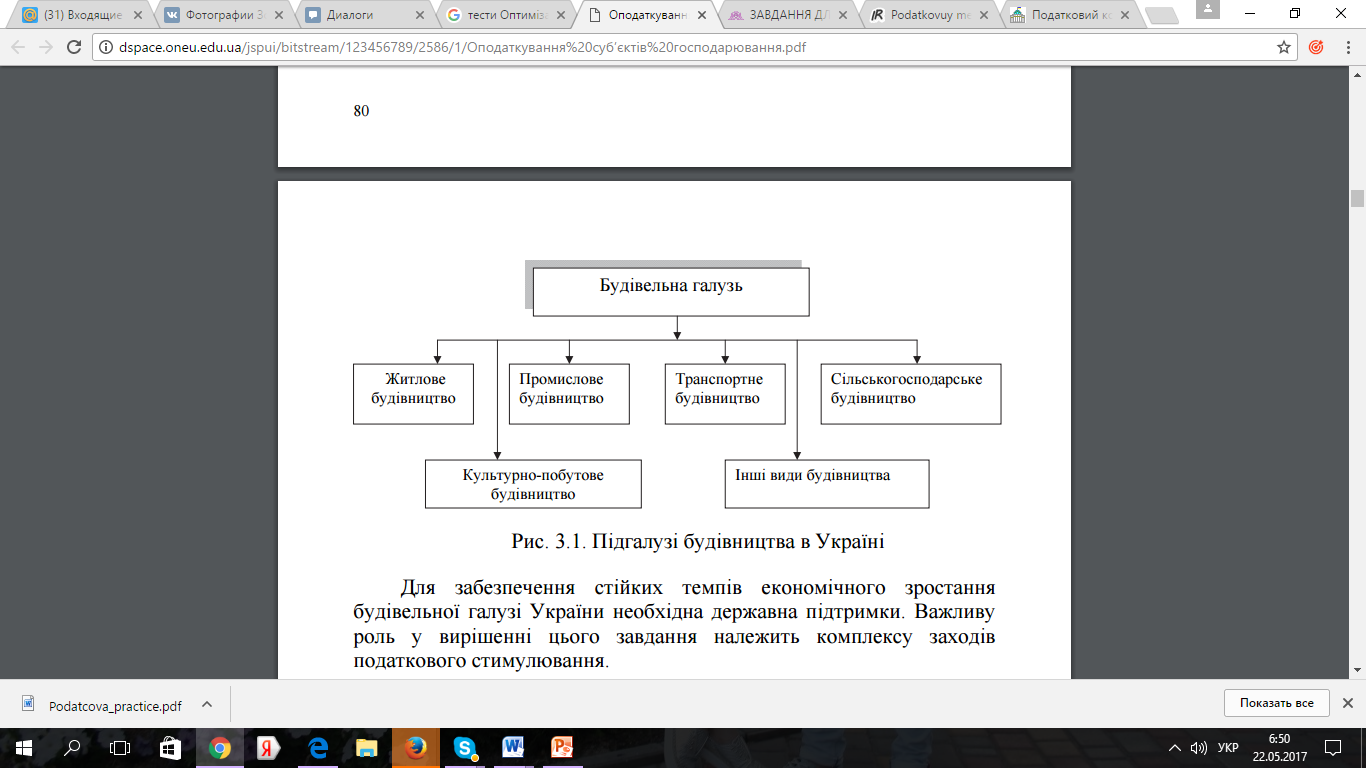 Для забезпечення стійких темпів економічного зростання будівельної галузі України необхідна державна підтримки. Важливу роль у вирішенні цього завдання належить комплексу заходів податкового стимулювання.Податкове стимулювання діяльності підприємств будівельної галузі України – це вплив держави на діяльність будівельних підприємств через податковий механізм, за допомогою якого відбувається заохочення до ведення фінансово-господарської діяльності через створення прозорих, адміністративно зручних, привілейованих умов діяльності.Метою податкового стимулювання підприємств будівельного комплексу України є забезпечення ефективного розвитку їх діяльності. Податковий механізм стимулювання підприємств будівельної галузі – це сукупність форм і методів регулювання різних сторін організації податкових відносин, дія і структура якого зумовлені особливостями управлінської діяльності держави у фінансовій сфері.До методів податкового стимулювання будівельних підприємств належать методи, які поділяються на методи безпосереднього та опосередкованого впливу на суб’єктів господарювання. До методів безпосереднього впливу на підприємства будівельної галузі є порядок визнання доходу за довгостроковим будівельним контрактом, звільнення від оподаткування податком на додану вартість операції з постачання будівельно-монтажних робіт з будівництва доступного житла та житла, що будується за державні кошти, надання податкових пільг з податку на прибуток, по окремих видах будівництва, а саме: будівництво, реконструкція і технічне переоснащення у сфері теплопостачання, централізованого водопостачання та водовідведення, у сфері транспортної інфраструктури, будівництво курортно-рекреаційних об’єктів та об’єктів туристичної інфраструктури. До методів опосередкованого впливу на підприємства будівельної галузі належить введення електронної форми звітності, збільшення звітного періоду по податку на прибуток при сплаті авансових платежів, спрощення процедур адміністрування податків та зборів, можливість вибору загальної системи оподаткування чи спрощеної системи оподаткування.Визначення «довгостроковий договір (контракт)» надане у розділі V «Податок на додану вартість» Податкового кодексу України. Водночас у кодексі зазначено, що застосовувати його необхідно виключно для цілей п. 187.9 ст.189 ПКУ.Довгостроковий договір (контракт) – це будь-який договір на виготовлення товарів, виконання робіт, надання послуг з довготривалим (більше одного року) технологічним циклом виробництва та якщо договорами, які укладені на виробництво таких товарів, виконання робіт, надання послуг, не передбачено поетапного їх здавання» (абз. 2 п. 187.9 ст. 189 ПКУ).Порядок справляння податку на додану вартість для виконавців будівельних робіт у рамках довгострокового контракту має особливості, а саме: 1) відповідно до п. 187.9 ст. 189 ПКУ датою виникнення податкових зобов’язань з податку на додану вартість виконавця довгострокові договорів (контрактів) є дата фактичної передачі ним результатів робіт за такими договорами (контрактами), що підтверджується документально - актами виконаних робіт; 2) база оподаткування за довгостроковими договорами (контрактами) визначається відповідно до п. 188.1 ст. 188 ПКУ; 3) податковий кредит у виконавця будівельних робіт виникає за загальними правилами пп. 198.3, 198.6, ст. 198 та п. 201.11 ст. 201 ПКУ.1. Питання для обговорення1. Податкове стимулювання діяльності будівельних підприємств України.2. Оподаткування підприємств будівельної галузі за довгостроковими контрактами.3. Порядок оподаткування будівельно-монтажних робіт під час будівництва доступного житла. 4. Оподаткування податком на додану вартість операцій з поставки житла. 5. Особливості визначення дати нарахування податкового кредити та податкових зобов'язань з ПДВ при купівлі-продажу майнових прав і передача нерухомості, при отримання завдатку. 6. Оподаткування податком на прибуток будівельних організацій. 7. Особливості нарахування амортизації будівельними організаціями. 8. Дискусійне питання щодо пільгового оподаткування інвестиційних проектів будівництва у сфері теплопостачання, централізованого водопостачання і водовідведення, у сфері транспортної інфраструктури та будівництво курортно-рекреаційних об'єктів й об’єктів туристичної інфраструктури.2. ТестиЗапаси на будівельних підприємствах поділяються на такі групи:будівельні матеріали, готова продукція, малоцінні та швидкозношувані предмети;обладнання до встановлення, малоцінні та швидкозношувані предмети, грошові кошти;будівельні матеріали, обладнання до встановлення, конструкції та деталі;вірної відповіді не зазначено.Запаси на будівельних підприємствах оцінюються відповідно до:ПСБО 16;ПСБО 9;ПСБО 15;ПСБО 9 та 16.До будівельних матеріалів належать:запаси, що використовуються у процесі надання послуг постачальникам;запаси, що використовуються безпосередньо у процесі виконання будівельних та монтажних робіт;малоцінні та швидкозношувані предмети;частини споруд, будівель.До конструкцій і деталей належать:завезені на будівельний майданчик готові до встановлення будівельні конструкції та деталі;завезені на територію підприємства не готові до встановлення будівельні конструкції та деталі;санітарно-технічні вироби;силікатні матеріли. Придбані (отримані) або вироблені запаси зараховуються на баланс підприємства за:сумою визначеною керівництвом підприємства;за справедливою вартістю;первісною вартістю;залишковою вартістю.Первісною вартістю виробничих запасів, придбаних за плату, є:вартість визначена органами статистики;собівартість запасів;вартість визначена керівництвом підприємства;жодної вірної відповіді.Собівартість запасів складається з таких фактичних витрат:суми, що сплачується згідно з договором постачальникові (продавцеві) за вирахуванням непрямих податків;суми ввізного мита та суми непрямих податків у зв'язку з придбанням запасів, які не відшкодовуються підприємству;транспортно-заготівельні витрати;всі відповіді вірні.Витрати на придбання обладнання, що потребує монтажу, відображаються безпосередньо на рахунку:15 "Капітальні інвестиції" ;63 "Розрахунки з постачальниками та підрядниками";68 "Розрахунки за іншими операціями";372 "Розрахунки з підзвітними особами"У будiвельних органiзацiях до малоцiнних і швидкозношуваних предметiв вiдносять:предмети, що використовуються не бiльше одного року або нормального операцiйного циклу, якщо вiн бiльше одного року, зокрема: інструменти, господарський інвентар, спеціальне оснащення, спецiальний одяг тощо;сировину, основні та допоміжні матеріали, комплектуючі вироби та інші матеріальні цінності, що призначені для виробництва продукції;завезені на будівельний майданчик готові до встановлення будівельні конструкції та деталі: металеві, залізобетонні та дерев'яні конструкції; блоки та збірні частини будівель тощо;Б і В.Що визнається первісною вартістю запасів, одержаних підприємством безоплатно?погоджена засновниками (учасниками) підприємства їх справедлива вартість;ринкова вартість;справедлива вартість;різниця між балансовою і справедливою вартістю.Що є об’єктом будівництва?підрядники, що здійснюють будівельну діяльність підприємства, будівлі і споруди, будівництво яких  здійснюється на нових майданчикахсукупність будівель і споруд або окремі будівлі і споруди, будівництво яких здійснюється за єдиним проектомвірні відповіді б та вВиконання робіт з будівництва здійснюється за:Будівельним контрактомДовгостроковим договоромАктом виконаних робітВсі відповіді вірніЗа участю у спорудженні об’єкта учасники будівництва поділяються так: підрядчик і страховик; підрядчик і субпідрядник; підрядчик і замовник; замовник і забудовникБудівельний контракт — це:будь-який контракт на виконання робіт з довготривалим (більше одного року) технологічним циклом виробництва та яким не передбачено поетапного здавання виконаних робіт;це контракт, спеціально укладений на спорудження одного активу або комбінації активів, які тісно пов’язані між собою або взаємозалежні за умовами їх проектування, технології та функціонування чи за їх кінцевим призначенням та використаннямконтракт, з початку виконання якого, або від часу перерахування авансу до завершення будівництва проходить не менше трьох років; це контракт, спеціально укладений на спорудження одного активу або комбінації активів, які тісно пов’язані між собою або взаємозалежні за умовами їх проектування, технології та функціонування чи за їх кінцевим призначенням та використаннямМетодологічні основи формування підрядчиками в бухгалтерському обліку інформації про доходи та витрати, пов’язані з виконанням будівельних контрактів, визначає: НП(С)БО 1; П(С)БО 15; П(С)БО 18Вірні відповіді б та вДо сукупності підгалузей будівельної  галузі України входять:Житлове та промислове будівництвоТранспортне та сільськогосподарське будівництвоКультурно побутове будівництвоВсі відповіді вірніДля забезпечення стійких темпів економічного зростання будівельної галузі України застосовуєтьсяПільгове оподаткуванняСпрощена система оподаткуванняПодаткове стимулюванняВірні відповіді а та вПодаткове стимулювання діяльності підприємств будівельної галузі Українице вплив держави на діяльність будівельних підприємств через податковий механізм, за допомогою якого відбувається заохочення до ведення фінансово-господарської діяльності через створення прозорих, адміністративно зручних, привілейованих умов діяльностіце вплив держави на діяльність будівельних підприємств через  звільнення від сплати ряду податків та зборів на весь термін існування підприємстваце вплив держави на діяльність будівельних підприємств через податковий механізм, який дозволяє відтермінування сплати податківвірна відповідь відсутняФормою реалізації податкового механізму єСукупність податкових інструментівПодаткиЕлементи податківВсі відповіді вірніВизначити умови, які мають бути дотримані при будівництві доступного житла Адресність фінансуванняЗдійснення контролюОбсяги державної підтримкиДотримання термінів Всі відповіді вірні крім варіанту гБудівельні контракти за методикою визначення кінцевого фінансового результату  поділяються на :Контракти з фіксованою ціною та з ціною «витрати плюс»Контракти з фіксованою та динамічною ціноюКонтракти з динамічною ціною та з ціною «витрати плюс»Вірна відповідь відсутняСеред наведених методів податкового стимулювання обрати безпосередніЗвільнення від сплати ПДВ операцій з будівництва доступного житлаВедення електронної форми звітності Можливість вибору податкового періоду з податку на прибутокМожливість вибору системи оподаткуванняДо якої групи методів податкового стимулювання належить надання пільг з податку на прибуток по окремих видах будівництва:БезпосередніОпосередкованіПодаткові Адміністративні До якої групи методів податкового стимулювання належить збільшення податкового періоду з податку на прибуток БезпосередніОпосередкованіПодаткові Адміністративні Державна підтримка з будівництва доступного житла надається сім’ям та одиноким громадянамОдин разДва разиОдиноким громадянам- один раз, сім’ям- два разиНе надаєтьсяДжерелом фінансування будівництва житла для віднесення його до категорії будівництва доступного житла має бути:Державний бюджетМісцевий бюджетДержавні цільові фондиВірні відповіді а та бСеред наведених методів податкового стимулювання обрати опосередкованіЗвільнення від сплати ПДВ операцій з будівництва доступного житлаЗвільнення від сплати ПДВ операцій з постачання будівельно монтажних робіт, які здійснюються за державні коштиМожливість вибору податкового періоду з податку на прибутокМожливість вибору системи оподаткуванняДержавна підтримка доступного житла полягає у сплаті державною вартості будівництва у розмірі20% вартості будівництва (придбання)30% вартості будівництва (придбання)40% вартості будівництва (придбання)50% вартості будівництва (придбання)Технічні умови, які мають бути дотримані при будівництві доступного житлаЖитло має відповідати архітектурно-планувальним та технічним вимогамЖитло має відповідати державним будівельним нормамУрахування вимог енергозбереженняВсі відповіді вірніПідтвердженням  виконання будівельного контракту є: акт приймання виконаних підрядних робіт за формою КБ-2в; довідка про вартість виконаних підрядних робіт та витрат за формою КБ- 3; свідоцтво видане інспекцією державного архітектурно- будівельного контролю вірні відповіді а та б3. Практичні завданняЗадача 1.У першому кварталі 2016 р. підприємство (платник податку на прибуток і ПДВ на загальних умовах) побудувало підрядним способом теплицю для вирощування овочів. При цьому здійснено такі витрати: будівельні матеріали – 100000 грн; паливно-мастильні матеріали – 5000 грн; інші матеріали – 7000 грн; електроенергія, газ, вода – 4000 грн; оренда будівельної техніки – 20000 грн; послуги допоміжного виробництва – 5000 грн; заробітна плата працівників, зайнятих на будівництві – 40000 грн, нарахування ЄСВ – ? грн; амортизація об’єктів основних засобів, які використовуються на будівництві – 8000 грн. Теплицю побудували та ввели в експлуатацію згідно Акту приймання-передачі (внутрішнього переміщення) основних засобів. Обґрунтуйте, які наслідки з податку на прибуток обумовить ця операція в податковому обліку?Задача 2. Підрядчик отримав контракт на 7 місяців на будівництво адміністративного будинку вартістю 500 тис. грн плюс ПДВ. Гроші на будівництво надійшли авансом. Для зберігання спецодягу і спецінвентаря було збудоване тимчасове приміщення, на яке відпущено матеріалів на суму 4000 грн і нараховано заробітну плату в сумі 1000 грн. Вартість послуг, наданих допоміжним виробництвом підрядчика, становить 120 грн. Вартість поворотних матеріалів становить 2000 грн. Відобразити  всі господарські операції  у податковому обліку.   Задача 3. Фактичні витрати підрядчика на будівництво об’єкта за звітний квартал становили: січень – 15, 2 тис. грн, з них заробітна плата – 9,0 тис. грн; лютий – 14,9 тис. грн, з них заробітна плата – 10,0 тис. грн; березень – 17,7 тис. грн, з них заробітна плата – 12,0 тис. грн. Будівельні матеріали були придбані у грудні попереднього року. Нарахована амортизація— 10 000 грн. Планові витрати на весь період будівництва – 300,0 тис. грн., Договірна ціна будівництва з ПДВ – 396,0 тис. грн. Необхідно визначити загальну суму витрат. Розкрити вплив здійснених операцій на показники декларації про прибуток підприємства. 4. Тематика рефератів, доповідейЗаконодавчо-нормативне регулювання діяльності будівельних організацій.Капітальні інвестиції та їх види.Документування будівельної діяльності.Порядок формування договірних цін у будівництві. Розподіл загальновиробничих витрат у будівельній галузі.Сутність продуктивних, непродуктивних та надзвичайних витрат.ТЕМА 6. ОПОДАТКУВАННЯ ТОРГОВЕЛЬНОЇ ДІЯЛЬНОСТІ1. Питання для обговорення1. Податкові наслідки операцій з купівлі-поставки товарів (робіт, послуг) за грошові кошти. 2. Податкові наслідки з податку на прибуток та ПДВ при здійсненні операцій купівлі-продажу на різних умовах. 3. Формування витрат та податкового кредиту з ПДВ при закупівлі товарів, робіт, послуг на умовах передоплати, відстрочення платежу, товарного кредиту. 4. Безкоштовне отримання товарів, робіт, послуг. 5. Оподаткування бартерних операцій. 6. Податкові наслідки зовнішньоекономічного бартеру. 7. Податковий облік посередницьких операцій. 8. Податковий облік податку на прибуток при здійсненні операцій з платниками єдиного податку. 9. Проблемні питання податкового обліку з ПДВ при здійсненні операцій з платниками єдиного податку.2. ТестиПравочин за яким одна сторона зобов'язується за дорученням другої сторони за плату вчинити один або кілька правочинів від свого імені, але за рахунок комітента це..?комісійна плата;договір комісії;договірний платіж;немає правильної відповіді.Надання посередницьких послуг в сфері торгового обороту, що передбачають вчинення одного або кількох правочинів, за винятком правочинів, що мають особистий характер це..?предмет договору;об’єкт;мета;немає правильної відповіді.Можна виділити наступні ознаки договору комісії:є різновидом договорів про надання послуг;є двостороннім; є оплатним;всі відповіді правильні.Договори комісії найчастіше бувають:на продаж товарів;на обмін товарами;на виготовлення товарів;немає правильної  відповіді.Чи може Комітент бути зобов’язаний утримуватися від укладення договору комісії з іншими особами.?так;ні;можливо.вірної відповіді немає.Майно, придбане Комісіонером за рахунок Комітента, є власністю кого?комітента;комісіонера;комісіонера та комітента;в залежності від умов договору.Чи має право Комітент без згоди Комісіонера вступати у відносини з субкомісіонером?так;ні;так, але якщо це відповідає законодавству України.вірної відповіді немає.Після вчинення правочину за дорученням Комітента Комісіонер повинен надати Комітентові: звіт;висновок;договір;немає правильної відповіді;Коли у комітента виникає дохід?при відвантаженні товару Комісіонером;при реалізації товарів Комісіонером;при передоплаті;немає правильної відповіді.Базою оподаткування при ввезенні товарів на митну територію України є:договірна вартість;первісна вартість;немає правильної відповіді;вірні відповіді а) і б).Який первинний документ складає комісіонер на кожну одиницю товару?товарний чек, квитанцію;інвентарну картку;акт виконаних робіт;немає правильної відповіді.На підставі чого  встановлюють ціну на комісійний товар ?професійного судження;ринкової ціни;акту оцінки;немає правильної відповіді.Суми надходжень від інших осіб, отримані за договором комісії, агентським та іншим аналогічним договором на користь комітента:не визнаються доходами;визнаються доходами;визнаються витратами;вірної відповіді немає.Платежі за договорами комісії, агентськими угодами та іншими аналогічними договорами на користь комітента, принципала:визнаються витратами;не визнаються витратами;  визнаються доходами;вірної відповіді немає.Передача товарів на підставі договору комісії від комітента до комісіонера і навпаки: не спричиняє змін у складі доходів або витрат сторін такого договору;відображаються доходи у комісіонера, а витрати у комітента;відображаються доходи у комітента, а витрати у комісіонера;немає правильної відповіді.Якщо комісіонер не виконує умови щодо постачання товарів на адресу третьої особи (покупця), то покупець має звернутися з позовом:саме до комісіонера, а не до фактичного власника товарів (комітента);саме до фактичного власника товарів (комітента);за своїм бажанням до комітента або до комісіонера ;немає правильної відповіді.Після вчинення правочину за дорученням комітента комісіонер повинен  передати йому все одержане за договором комісії і також надати комітентові: письмове повідомлення;лист завірений нотаріально;звіт;немає правильної відповіді.Якщо заперечення не надійдуть протягом визначеного терміну, звіт комісіонера про виконання умов договору комісії, вважається:прийнятим;не прийнятим ;рішення відкладається на невизначений час;немає правильної відповіді.Датою отримання доходу від продажу товарів за договором комісії (агентським договором) платником податку – комітентом вважається: дата продажу товарів, що належать комітенту, зазначена у звіті комісіонера;дата закінчення звітного періоду;дата, узгоджена сторонами;немає правильної відповіді .На яку дату передачі товарів від комітента до комісіонера комітент має нарахувати податкові зобов'язання з ПДВ:на дату передачі;після передачі;перед передачею товарів;немає правильної відповіді.Податковий кредит з вартості комісійних товарів комітент визначає виходячи з договірної (контрактної) їх вартості, але не:не нижче рівня узгоджених цін;вище рівня звичайних цін;за вказаною ціною в договорі;немає правильної відповіді.3. Практичні завданняЗадача 1. Вартість товарів у залишках на початок звітного періоду – 8000 грн, сума ТЗВ на початок періоду – 800 грн. протягом звітного періоду підприємство оприбуткувало на склад товари на суму 30000 грн з ПДВ. Послуги транспортної організації склали 900 грн з ПДВ. Після розрахунку з постачальником товару на АТП підприємство продає покупцеві товар за 28800 грн з ПДВ. Собівартість реалізованих товарів 24500 грн. Необхідно визначити фінансовий результат від реалізації товарів.4. Тематика рефератів, доповідейЗаконодавчо-нормативне регулювання оподаткування діяльності торгівельних організацій.Порядок формування первісної вартості товарів згідно з П(С)БО 9 «Запаси».Здійснення переоцінки та інвентаризації товарних запасів.Методи списання собівартості товарних запасів.Особливості оподаткування операцій за комісійним договором у комісіонера.Особливості оподаткування операцій за комісійним договором у комітента.Облік комісійної торгівлі для платників єдиного податку.ТЕМА 7. ОПОДАТКУВАННЯ ДІЯЛЬНОСТІ ФІНАНСОВИХ УСТАНОВУ суспільстві з розвиненими ринковими відносинами важливу роль на фінансовому ринку відіграють фінансові посередники, які є ключовою фігурою на всіх сегментах ринку. Діяльність фінансових посередників на практиці пов’язана зі створенням нових фінансових інструментів. Фінансові інститути, які виконують посередницькі функції, мають можливість одержати прибуток за рахунок економії, що обумовлена зростанням масштабу операцій, здійснюючи аналіз кредитоспроможності потенційних кредиторів, розробку порядку надання позик і розрахунків за них, рівномірно розподіляючи ризики. Система спеціалізованих фінансових посередників має можливість надати власникам заощаджень більші вигоди, ніж просто можливість одержувати відсотки на капітал.Фінансова установа - юридична особа, яка відповідно до закону надає одну чи декілька фінансових послуг та яка внесена до відповідного реєстру в порядку, установленому законом (Закон України від 12.07.2001 р. № 2664-III).Найбільшими є кредитні установи, до яких входять і кредитні спілки України. Їх кількість становить 617 спілок. Ломбарди являють за своєю кількістю (23% від загальної чисельності) досить потужний сегмент фінансового ринку та є прибутковими організаціями з особливостями оподаткування. Суттєву вагу на фінансовому ринку відіграють страхові компанії, на їх долю припадає більше 20 відсотків від загальної чисельності установ.Фінансові послуги – це операції з фінансовими активами, що здійснюються в інтересах третіх осіб за власний рахунок чи за рахунок цих осіб, а у випадках, передбачених законодавством, - і за рахунок залучених від інших осіб фінансових активів, з метою отримання прибутку або збереження реальної вартості фінансових активів.Окремі фінансові установи, що надають фінансові послуги, є неприбутковими організаціями, а саме: кредитні установи та інші мають особливості в оподаткуванні податком на прибуток та податком на додану вартість.Важливим фактором впливу на діяльність фінансових компаній є податкове регулювання. Податкове регулювання економіки перш за все визначається впливом на її окремі сегменти, і один з таких сегментів є фінансове посередництво. Разом із тим, формування ефективної системи оподаткування діяльності фінансових посередників є дуже складним завданням. Це, зокрема, пояснюється особливою значущістю фінансового посередництва для сучасної економіки, специфікою фінансових послуг, можливістю застосування щодо них імпліцитних способів оподаткування (обов’язкового резервування для банків, відрахувань для гарантування внесків фізичних осіб тощо).Ломбардна діяльність - вид підприємницької діяльності, спрямований на отримання економічних вигід від надання грошових позик фізичним особам, які як гарантію залишають матеріальну заставу.Статтею 378 Цивільного кодексу України, ломбардна діяльність визначена як діяльність з надання громадянам позик, що забезпечуються заставою предметів домашнього вжитку та особистого користування.Система оподаткування страховиків істотно відрізняється від системи, прийнятої для типового господарського товариства, що пов'язано з її особливим статусом. Страхові компанії, які мають право здійснювати страхову діяльність на території України, є: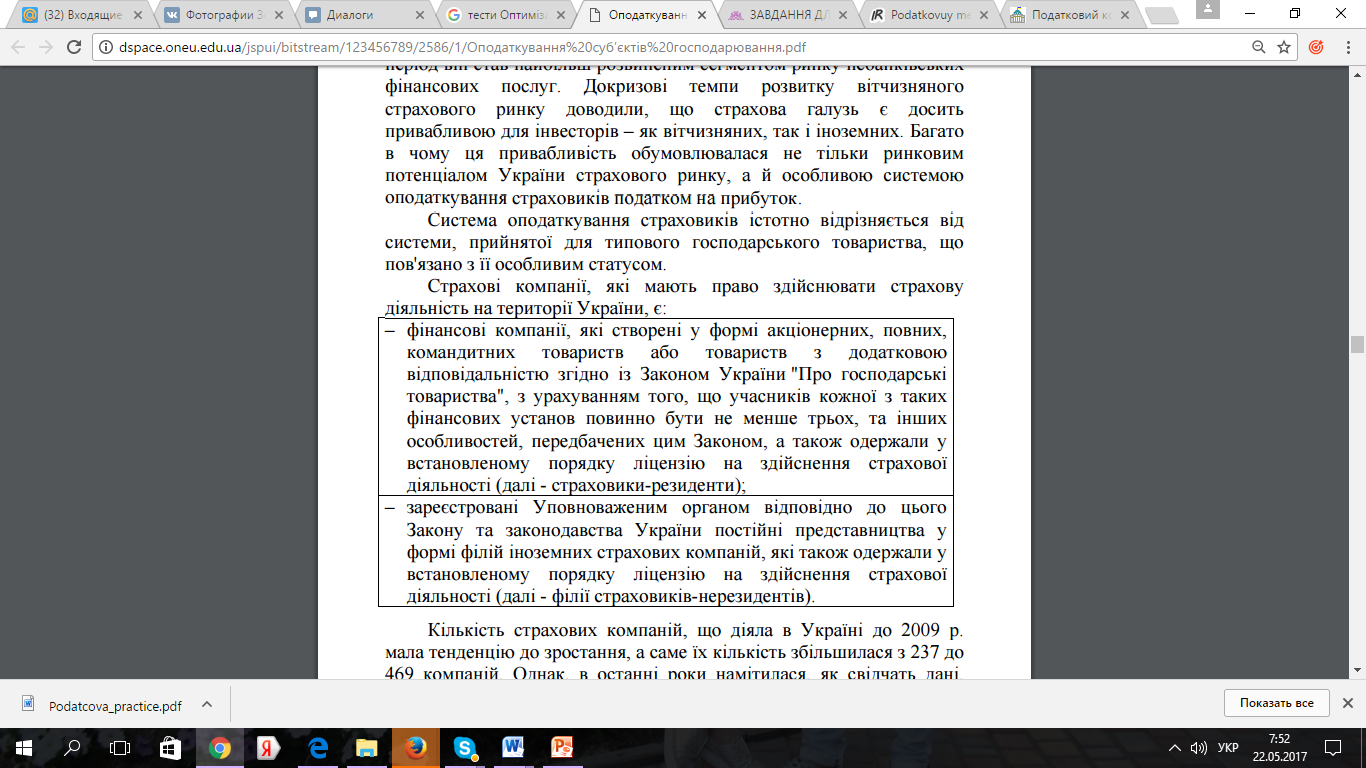 Страхування - це вид цивільно-правових відносин щодо захисту майнових інтересів фізичних осіб та юридичних осіб у разі настання певних подій (страхових випадків), визначених договором страхування або чинним законодавством, за рахунок грошових фондів, що формуються шляхом сплати фізичними особами та юридичними особами страхових платежів (страхових внесків, страхових премій) та доходів від розміщення коштів цих фондів.Оподаткування є важливим чинником при виборі інституту спільного інвестування (ІСІ) як способу вкладення коштів, оскільки воно впливає на остаточну суму доходу, яку одержує інвестор. Умови оподаткування у сфері спільного інвестування визначаються Податковим кодексом України. 199 Важливо пам’ятати, що поки кошти інвестора знаходяться в інвестиційному фонді, вони не оподатковуються. Оподатковується дохід інвестора, який він одержує у разі: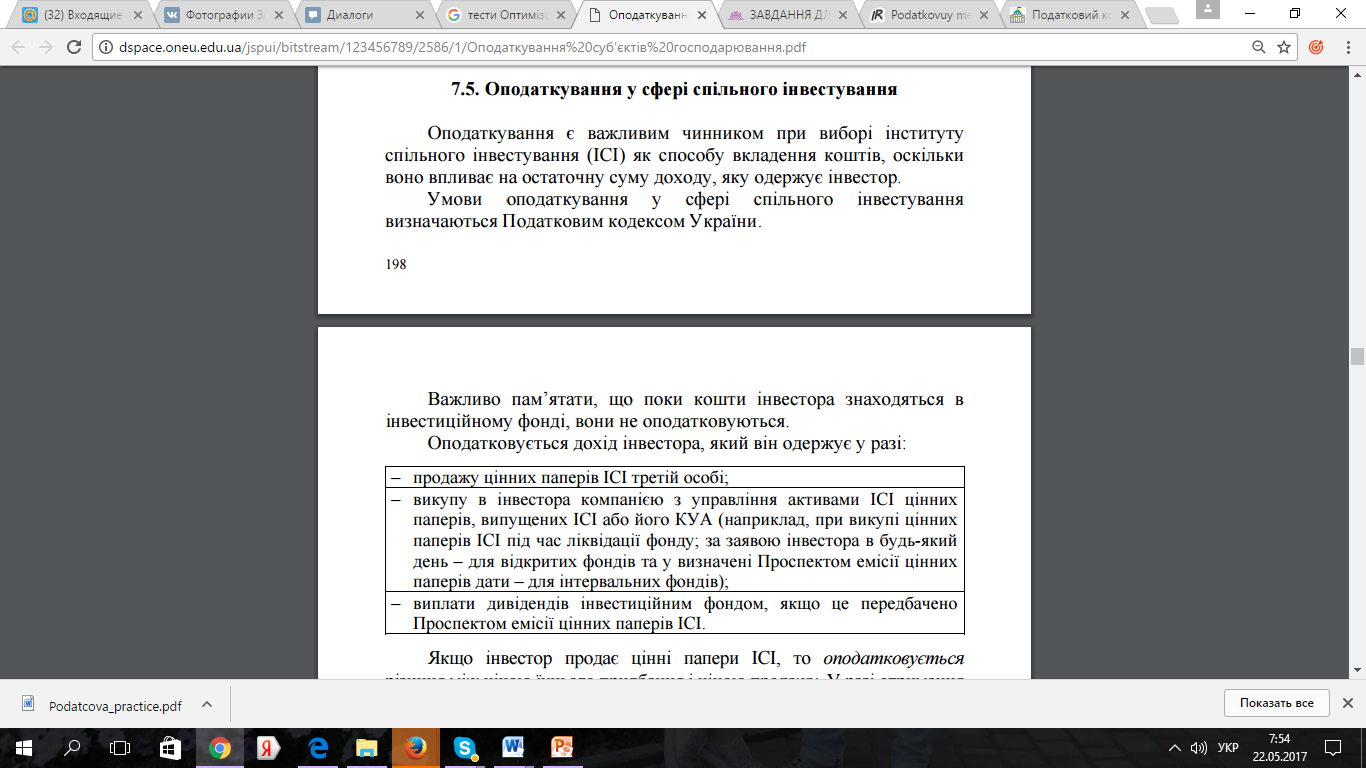 На сьогоднішній день досить поширеним і ефективним способом інвестування в житлове будівництво є використання фондів фінансування будівництва (далі – ФФБ). Основні питання створення та діяльності ФФБ урегульовані Законом України «Про фінансово-кредитні механізми і управління майном при будівництві житла та операціях з нерухомістю» (далі – Закон про фінансово-кредитні механізми). Відповідно до Закону про фінансово-кредитні механізми ФФБ не є юридичною особою, а являє собою кошти, передані управителю ФФБ в управління, тобто ФФБ – це не суб’єкт, а об’єкт права. 201 Згідно із ч. 1 ст. 11 Закону про фінансово-кредитні механізми ФФБ створює за власною ініціативою фінансова установа (управитель ФФБ), яка повинна відповідати вимогам цього Закону. Такою фінансовою установою за Законом про фінансово- кредитні механізми (з урахуванням змісту Положення про внесення інформації щодо фінансових компаній до Державного реєстру фінансових установ та встановлення вимог до облікової та реєструючої системи фінансових компаній, затвердженого розпорядженням Державної комісії з регулювання ринків фінансових послуг України (далі – Держфінпослуг) від 05.12.2003 р. № 152 і зареєстрованого у Міністерстві юстиції України 29.12.2003 р. за № 1252/8573 (далі – Положення № 152) та листів Держфінпослуг від 06.04.2004 р. № 272-розп. та від 15.02.2005 № 1057/11-11) може виступати банк або фінансова компанія. Отже, ФФБ може бути створений або банком, або фінансовою компанією. Відповідно до ч. 1 ст. 7 Закону про фінансові послуги, фінансові установи можуть створюватися в будь-якій організаційно-правовій формі, якщо закони з питань регулювання окремих ринків фінансових послуг не містять спеціальних правил та обмежень.Робота сучасного фінансового ринку неможлива без використання такого інструменту, як цінні папери. Професійна діяльність з торгівлі цінними паперами на фондовому ринку здійснюється торговцями цінними паперами - господарськими товариствами, для яких операції з цінними паперами є виключним видом діяльності, а також банками. Професійна діяльність на фондовому ринку - діяльність юридичних осіб з надання фінансових та інших послуг у сфері розміщення та обігу цінних паперів, обліку прав за цінними паперами, управління активами інституційних інвесторів, що відповідає вимогам, установленим до такої діяльності українським законодавством. Поєднання професійної діяльності на фондовому ринку з іншими видами професійної діяльності, за винятком банківської, не допускається, крім випадків, передбачених законом. Порядок оподаткування операцій з торгівлі цінними паперами, деривативами та іншими, ніж цінні папери, корпоративними правами визначено п. 153.8 ст. 153 Податкового кодексу України. Облік загального фінансового результату (прибутку/збитку) за операціями з торгівлі цінними паперами ведеться платником податку окремо від інших доходів і витрат. Торгівці цінними паперами – платники податку на прибуток, визначають фінансовий результат за операціями з цінними паперами, що перебувають в обігу на фондовій біржі, окремо від фінансового результату за операціями з цінними паперами, що не перебувають в обігу на фондовій біржі. Платники податку визначають фінансовий результат за операціями з цінними паперами відповідно до положень (стандартів) бухгалтерського обліку шляхом зменшення прибутків за операціями з цінними паперами на суму збитків від операцій з іншими цінними паперами протягом такого звітного періоду.1. Питання для обговорення1. Податкове регулювання діяльності суб'єктів ринку фінансових послуг. 2. Оподаткування ломбардної діяльності. 3. Оподаткування страхових компаній. 4. Оподаткування лайфових компаній. 5. Оподаткування у сфері спільного інвестування. 6. Оподаткування фондів фінансування будівництва. 7. Оподаткування діяльності торговців цінними паперами. 8. Проблемне питання щодо податку на операції з відчуження цінних паперів та операції з деривативами.2. Тести1. Не підлягає оподаткуванню податком на доходи фізичнихосіб отримана в ломбарді сума:а) кредиту;б) депозиту;в) позики;г) відсотків.2. У ломбардів не є об’єктом оподаткування податком надодану вартість:а) передання майна в заставу та його повернення;б) реалізація заставного майна;в) надання грошових коштів під позику;г) відсотки.3. У ломбардів об’єктом оподаткування податком на доданувартість є:а) передання майна в заставу та його повернення;б) реалізація заставного майна;в) надання грошових коштів під позику;г) відсотки.4. Для цілей оподаткування під доходом від страховоїдіяльності розуміється сума доходів страхової компанії, нарахованапротягом звітного періоду, у тому числі (але не виключно) у вигляді:а) страхових внесків;б) інвестиційного доходу;в) курсових різниць;г) кредиту.5. До витрат страхової компанії належать:а) аквізиційні витрати;б) суми винагород та тантьємі; в) сплата ліцензій;г) податок на прибуток.6. При отриманні доходу внаслідок виконання договорів з довгострокового страхування життя ставки податку на прибуток установлюються у таких розмірах:а) 0%;б) 3%;в) 15%;г) 19%.7. Цінні папери у розрізі оподаткування податку на прибутокь розділяють:а) на дві групи;б) на три групи;в) на чотири групи;г) немає поділу на групи.8. Умови, при яких цінні папери вважаються «біржовими»:а) цінні папери мають бути допущені до обігу хоча б на одній фондовій біржі; б) інформація про цінні папери розміщується на веб-сайті фондової біржі;в) інформація про цінні папери подається до органів міністерства доходів і зборів;г) цінні папери можуть бути допущені до обігу хоча б на будь- якій біржі.9. Суб’єкт господарювання фінансовий результат за операціями з цінними паперами, що перебувають на фондовій біржі визначає:а) окремо від фінансового результату за операціями з цінними паперами, що не перебувають в обігу на фондовій біржі;б) разом з фінансовим результатом за операціями з цінними паперами, що не перебувають в обігу на фондовій біржі;в) по факту нарахування відсотків;г) немає правильної відповіді.10.Сума від’ємного значення фінансового результату за операціями з цінних паперів, які є «біржовими»:а) переноситься у зменшення загального фінансового результату в наступних звітних періодах до повного погашення;б) переноситься у зменшення загального фінансового результату в наступних звітних періодах лише протягом 180 днів з моменту виникнення;в) переноситься у зменшення загального фінансового результату в наступних звітних періодах лише протягом 365 днів з моменту виникнення;г) переноситься у зменшення загального фінансового результату в наступних звітних періодах лише протягом 1095 днів з момента виникнення.3. Практичні завданняДайте відповіді на запитання:1. Які податки сплачують небанківські фінансові установи?2. Які доходи відносять до оподатковуваних доходів страхової компанії?3. Які витрати відносять до витрат страхової компанії, що зменшують оподатковуваний прибуток?4. За якою ставкою податку на прибуток оподатковують прибуток страхової компанії?5. Чи оподатковуються страхові компанії податком на додану вартість?6. Які доходи кредитних спілок оподатковуються податком на прибуток, а які ні?7. Чи є пенсійні фонди та кредитні спілки платниками податку на додану вартість?8. Визначте особливості оподаткування у сфері спільного інвестування.9. Який порядок оподаткування податком на прибуток ломбардної діяльності?10. Який порядок оподаткування податком на додану вартість ломбардної діяльності?11. Який порядок оподаткування податком на доходи фізичних осіб ломбардами як податкових агентів?12. Визначте відповідальність небанківських фінансових установ.13. Визначте особливості віднесення цінних паперів до біржових та небіржових?14. Як визначається фінансовий результат за операціями з цінними паперами?22. Як визначається фінансовий результат за звітний податковий період за операціями з деривативами?15. Як визначається фінансовий результат за звітний податковий період за операціями з РЕПО? 16. За якою ставкою податку на прибуток оподатковується сума позитивного значення фінансового результату за операціями з цінних паперів?4. Тематика рефератів, доповідей1. Види фінансово-кредитних установ.2. Оподаткування пенсійних фондів.3. Оподаткування кредитних спілок.ТЕМА 8. ОПОДАТКУВАННЯ БАНКІВСЬКОЇ ДІЯЛЬНОСТІ В УКРАЇНІ Банки є дієвим інструментом держави в реалізації його економічної політики. Банківська система, як елемент ринкової інфраструктури, забезпечує розвиток економіки. Адже грошово- банківська система є потужним джерелом доходів державного бюджету завдяки податковому регулюванню банківської діяльності. Податкове регулювання грошово-кредитної банківської діяльності є також важливим із огляду на безпеку та стабільність розвитку економічної системи: ефективне та безпечне функціонування економічної системи держави значною мірою залежить від організації роботи її грошово-банківської системи. Впровадження ефективної системи податкового регулювання банківської діяльності може досить вагомо вплинути не тільки на банківську сферу, але й на економіку країни в цілому. Податкове регулювання банківської діяльності в Україні через використання певних податкових важелів має багатогранний вплив не лише на банки, але й на структуру економіки країни. Головними елементами податкового механізму регулювання діяльності банків є: – форми (законодавча, податкове адміністрування, обов’язковий аудит); – методи (уведення або відміна податків, зміна податкових ставок, надання або відміна пільг, зміна податкової бази); – інструменти (податки, податкові пільги, страхові резерви, штрафи). Механізмом податкового регулювання банківської діяльності має бути направлення на стимулювання інвестиційної активності банків. Оподаткування є зовнішнім чинником впливу на банківську діяльність, однак його необхідно поділяти на чинники прямої та непрямої дії. Прямі чинники безпосередньо впливають на напрями та інструменти банківської діяльності й націлені, передусім, виключно на банки. Непрямі чинники прямо пов’язані з банківською діяльністю, спрямовані, перш за все, на інші види діяльності та впливають на інструменти й напрями діяльності банків Отже, податкове регулювання банківської діяльності - цілеспрямований комплексний процес використання засобів та інструментів впливу податкової політики на банківську діяльність з метою стимулювання чи стримування надання банківських послуг для отримання позитивних соціально-економічних результатів. Проблема вибору конкретних напрямів податкової політики відносно фінансових посередників залежить від того, які функції визнана реалізувати податкова система. Однак доречно розвивати таку податку політику, яка має забезпечити оптимальну структуру банківських кредитних ресурсів відповідно до програм економічного розвитку України та довгостроковим бюджетним плануванням. Система оподаткування комерційних банків повинна виконувати не тільки фіскальну функцію, а головним чином стимулювати перерозподіл коштів з фінансового сектора в сектор реальної економіки. Через високий рівень податкового навантаження на банківські установи відбувається подорожчання ціни кредиту, що, у свою чергу, знижує рентабельність суб’єктів підприємництва та податкові надходження в державний бюджет. Податкове стимулювання банківської діяльності полягає у формуванні та здійсненні державою стимулювального впливу на банківські структури через податкову систему з метою заохочення їх до певного виду діяльності. Застосування пільгової системи виступає провідним засобом реалізації стимулювальної функції податкового механізму у сфері банківництва, яка спрямована на модифікацію об’єкта й мінімізацію бази оподаткування, запровадження спеціальних режимів оподаткування, оптимізації податкових ставок та надання податкових канікул, відтермінування податкових платежів тощо. Про результативність стимулюючого впливу податкових пільг можна говорити лише за умови зростання доходу банківської установи внаслідок зниження податкового навантаження. За інших обставин податкова пільга не є цільовим стимулом для банківської структури, а трактується як фінансова допомога.Оподаткування банківської діяльності в Україні здійснюється за вимогами тих же законодавчих актів, що й оподаткування всіх інших юридичних осіб-суб’єктів господарювання. Проте банки як фінансові посередники в економіці країни здійснюють специфічні операції, пов’язані з перерозподілом фінансових ресурсів із тих секторів економіки, де ці ресурси є тимчасово вільними, у сфери, де відчувається в них потреба, тобто діяльність банків суттєво відрізняється від діяльності інших підприємств. Тому в податковому законодавстві зазвичай прописуються окремі норми щодо оподаткування операцій фінансових установ, насамперед банків. Специфічність оподаткування банків проявляється також у тому, що банківські установи не мають права на вибір режимів оподаткування; у банківському бізнесі не існує суб’єктів господарювання - фізичних осіб; у банківській діяльності ознаки податків мають мінімальні обов’язкові резерви. Специфіка змісту податкової правосуб'єктності банків проявляється в тому, що вони здатні виступати в податкових відносинах не тільки як платники податків або податкових агентів, але і як суб'єктів, приймати і зараховувати податкові платежі, тобто як посередника між платником податків і бюджетом (табл. 8.1). Таблиця 8.1.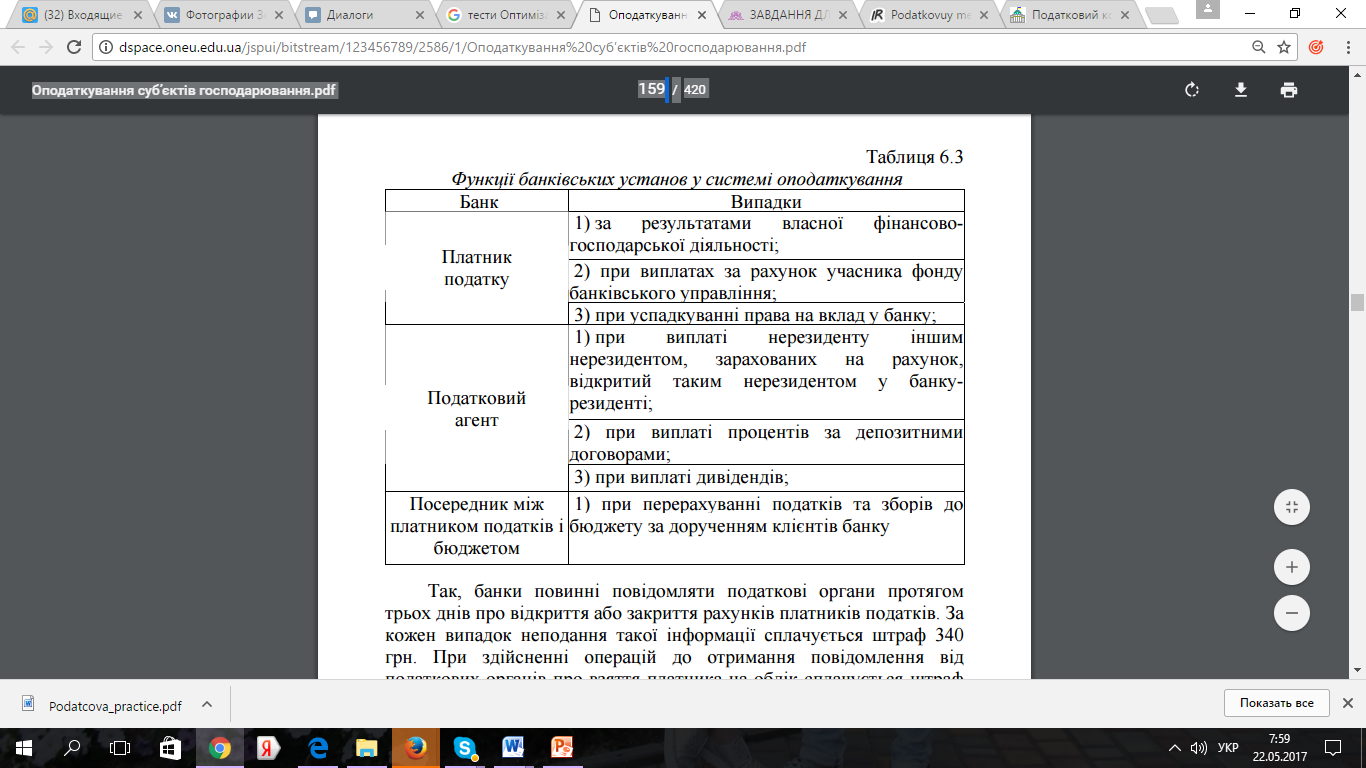 Як суб’єкти податкових відносин банки є платниками податків, які на загальних підставах сплачують податки та збори до бюджетів усіх рівнів. Одночасно, будучи посередниками між державою і платниками податків, вони здійснюють перекази податкових платежів до бюджету, від своєчасності яких залежить повнота обсягів державної казни. Крім того, на банки покладено функцію податкового і валютного контролю, яка полягає в наданні інформації щодо відкриття рахунків клієнтам та щодо їх фінансово- господарських операцій, своєчасності перерахування податків, виконання доручень щодо призупинення операцій на рахунках клієнтів тощо.Центральний банк країни - незалежна державна установа, головною метою якої зазвичай є цінова стабільність. Таким чином, максимізація прибутку не повинна бути ключовою метою функціонування установи такого типу, оскільки це може загрожувати не лише ціновій стабільності, а й стабільності фінансового сектора в цілому та стояти на заваді сталого економічного зростання. Варто зазначити, що дохід центрального банку формується за рахунок сеньйоражу, управління державними міжнародними резервами, здійснення регуляторної діяльності, яка має фіскальну природу. Крім того, центральний банк може отримувати дохід від комісійних платежів за користування послугами платіжних систем тощо. Сформовані таким чином доходи покликані покрити витрати на виконання функцій центрального банку. Отриманий у результаті вирахування витрат із суми доходів чистий прибуток є джерелом поповнення капіталу центрального банку, а також може бути розподілений між його власниками, головним із яких, зазвичай, є уряд. Необхідно відмітити, що центральний банк є не лише регулятором грошово-кредитної системи держави, але і досить часто виступає кредитором уряду, здійснює фінансування його зобов’язань за пільговими умовами. Саме тому, попри відсутність цілеспрямування центрального банку на отримання прибутку, його діяльність має бути рентабельною щонайменше в коротко- та середньостроковому періоді, оскільки у будь-який момент може виникнути необхідність фінансування витрат уряду через безпосереднє спрямування частини прибутку до бюджету або ж через оподаткування. Однак, з іншого боку, справедливо зауважити, що центральний банк має, перш за все, повно та адекватно реалізовувати свої ключові функції, а не виступати джерелом дешевих чи безкоштовних фінансових ресурсів для уряду. Саме тому правова основа регулювання діяльності центрального банку має передбачати чіткий механізм обліку, формування чистого прибутку та його розподілу, що, у свою чергу, має забезпечити фінансову самодостатність центрального банку, яка виступає необхідною та головною передумовою автономії даної установи, що, власне, і дозволяє центральному банку виконувати покладені на нього функції.1. Питання для обговорення1. Податкове регулювання банківської діяльності в Україні. 2. Основи оподаткування банківських установ України. 3.Облік доходів і витрат банку. 4.Дискусійне питання щодо специфіки оподаткування діяльності центрального банку держави.2. Тести1. До елементів податкового механізму регулювання діяльності анків відносять:а) форми (законодавча, податкове адміністрування, обов’язковий аудит); б) форми (законодавча, податкове адміністрування, бов’язковий аудит);в) інструменти (податки, податкові пільги, страхові резерви, штрафи);г) правильна відповідь а) та в).2. Національний банк здійснює розподіл прибутку у такому співвідношенні:а) 60 відсотків прибутку до розподілу спрямовується до загальних резервів та інших резервів національного банку та 40 відсотків прибутку до розподілу перераховується до державного бюджету україни наступного за звітним року;б) 50 відсотків прибутку до розподілу спрямовується до загальних резервів та інших резервів національного банку та 50 відсотків прибутку до розподілу перераховується до державного бюджету україни наступного за звітним року;в) 40 відсотків прибутку до розподілу спрямовується до загальних резервів та інших резервів національного банку та 60 відсотків прибутку до розподілу перераховується до державного бюджету україни наступного за звітним року;г) немає правильної відповіді.3. Від оподаткування ПДВ звільняються такі банківськіоперації:а) з постачання (продажу, відчуження іншим способом) майна, що передане фізичними особами, а також суб’єктами підприємницької діяльності - приватними підприємствами та іншими особами, які не є платниками податку, у заставу, у тому числі іпотеку, та на яке було звернено стягнення;б) надання послуг з інкасації, розрахунково-касового обслуговування, залучення, розміщення та повернення коштів за договорами позики, депозиту, вкладу, управління коштами та цінними паперами, доручення, надання, управління та відступлення вимоги за фінансовими кредитами, кредитних гарантій та банківських поручительств;в) поставки послуг;г) усі відповіді правильні. 4. До доходу банку не включаються і не підлягаютьоподаткуванню кошти:а) залучені у депозит (вклад) або на інші строкові чи довірчі рахунки;б) отримані за розрахунково-касове обслуговування;в) отримані за продані товари;г) немає правильної відповіді.5. Кошти страхового резерву спрямовуються на:а) на відшкодування заборгованості, яка визначенабезнадійною;б) на відшкодування поточної заборгованості;в) на виплату процентів за депозитними рахунками;г) на придбання основних засобів.6. Страховий резерв формується у розмірі:а) 20% суми непогашеної основної суми боргу та нарахованих процентів і комісій, а також суми наданих гарантій на останній робочий день звітного податкового періоду;б) 30% суми непогашеної основної суми боргу та нарахованих процентів і комісій, а також суми наданих гарантій на останній робочий день звітного податкового періоду;в) 40% суми непогашеної основної суми боргу та нарахованих процентів і комісій;г) 50% суми непогашеної основної суми боргу та нарахованих процентів і комісій, а також суми наданих гарантій на останній робочий день звітного податкового періоду.7. Банки сплачують:а) податок на прибуток;б) єдиний податок;в) екологічний податок;г) усі відповіді правильні.8. Податкове регулювання банківської діяльності - цеа) цілеспрямований комплексний процес використання засобів та інструментів впливу податкової політики на банківську діяльність з метою стимулювання чи стримування надання банківських послуг для отримання позитивних соціально-економічних результатів;  б) інструменти впливу податкової політики на банківську діяльність;в) цілеспрямований комплексний процес використання засобів на банківську діяльність з метою стимулювання надання банківських послуг для отримання позитивних соціально-економічних результатів;г) немає правильної відповіді.9. До банківських операцій застосовується ставка з ПДВ у розмірі:а) 16%;б) 20%;в) 5%;г) 18%.10. Банк виступає податковим агентом:а) за результатами власної фінансово- господарської діяльності;б) при виплатах за рахунок учасника фонду банківськогоуправління;в) при виплаті нерезиденту іншим нерезидентом, зарахованихна рахунок, відкритий таким нерезидентом у банку-резиденті;г) усі відповіді правильні3. Практичні завданняДайте відповіді на запитання: 1. На що повинен бути направлений податковий механізм оподаткування діяльності банків?2. Що означає «податкове регулювання діяльності банків»?3. Назвіть заходи податкового стимулювання діяльності банків.4. Назвіть методи податкового стимулювання банківської діяльності.5. Як умови оподаткування впливають на величину ставки фінансових інструментів банківського ринку?6. Яка мета податкової політики держави діяльності?7. Чи мають право банки на вибір системи оподаткування?8. Назвіть операції банків, що підлягають оподаткуванню податком на прибуток.9. Охарактеризуйте порядок оподаткування операцій з цінними паперами.10. Які операції банків не є об’єктом оподаткування ПДВ?11. Які доходи може отримувати центральний банк?4. Тематика рефератів, доповідей1.Зарубіжний досвід застосування методів податкового стимулювання діяльності банків. 2. Функції банківських установ у системі оподаткування.ТЕМА 9.  ОПОДАТКУВАННЯ ТРАНСПОРТНО-ЕКСПЕДИТОРСЬКИХ КОМПАНІЙРозвиток як світової економіки, так і української спонукає до зростання міжнародного та національного товарообміну. У свою чергу зростає і роль експедиторських організацій, адже експедитор є основним посередником між продавцем товару та його покупцем, обираючи найбільш вигідного перевізника, найбільш короткий та вигідний шлях перевезення. А тому актуальним питанням сьогодні залишається правове регулювання діяльності транспортно- експедиторських компаній на міжнародному та національному рівнях. Згідно із Законом України «Про транспортно-експедиторську діяльність» під транспортно-експедиторською діяльністю розуміється підприємницька діяльність із надання транспортно- експедиторських послуг з організації та забезпечення перевезень експортних, імпортних, транзитних або інших вантажів. Правове регулювання транспортно-експедиторської діяльності здійснюється на рівні національного та міжнародного законодавства. Основним завданням державного регулювання транспортно- експедиторської діяльності є захист економічних інтересів України, подальше становлення, розвиток та формування ринку транспортно- експедиторських послуг. Відносини в галузі транспортно-експедиторської діяльності регулюються: - Цивільним кодексом України від 16.01.2003 року № 435-IV; - Господарським кодексом України від 16.01.2003 року № 436- IV; - Законом України від 01.07.2004 року №1955-IV «Про транспортно-експедиторську діяльність» ; - Законом України від 16.04.1991 року № 959-XII «Про зовнішньоекономічну діяльність»; - Законом України від 20.10.1999 року № 1172-XIV «Про транзит вантажів»; - Законом України від 10.11.1994 року № 232/94-ВР «Про транспорт»; - також іншими нормативно-правовими актами, що видаються відповідно до них.Національне законодавство України, як і інших країн, відіграє важливу роль у правовому регулюванні міжнародних перевезень. Це пояснюється тим, що деякі умови, пов’язані з договорами перевезення, неможливо уніфікувати, і тому вони залишені навмисно для юрисдикції норм національного права; норми міжнародного права мають пропуски, які можна змінити тільки шляхом звернення до національного права окремих країн; міжнародні угоди та конвенції передбачають видання, у порядку внутрішнього законодавства, спеціальних норм, які відображають особливості міжнародних сполучень, що відповідають інтересам окремих країн.Цивільний кодекс передбачає спеціальний вид договірних відносин - договір транспортного експедирування (глава 65 ЦКУ). Згідно зі ст. 929 ЦКУ за таким договором: одна сторона (експедитор) зобов'язана за винагороду і за рахунок другої сторони (клієнта) виконати або організувати виконання визначених договором послуг, пов'язаних з перевезенням вантажу. Учасники транспортно-експедиторської діяльності – клієнти, перевізники, експедитори, транспортні агенти, порти, залізничні станції, об’єднання та спеціалізовані підприємства залізничного, авіаційного, автомобільного, річкового та морського транспорту, митні брокери та інші особи, що виконують роботи (надають послуги) при перевезенні вантажів. У ст. 1 Закону України «Про транспортну-експедиторську діяльність» надано визначення понять, експедитора, перевізника та клієнта.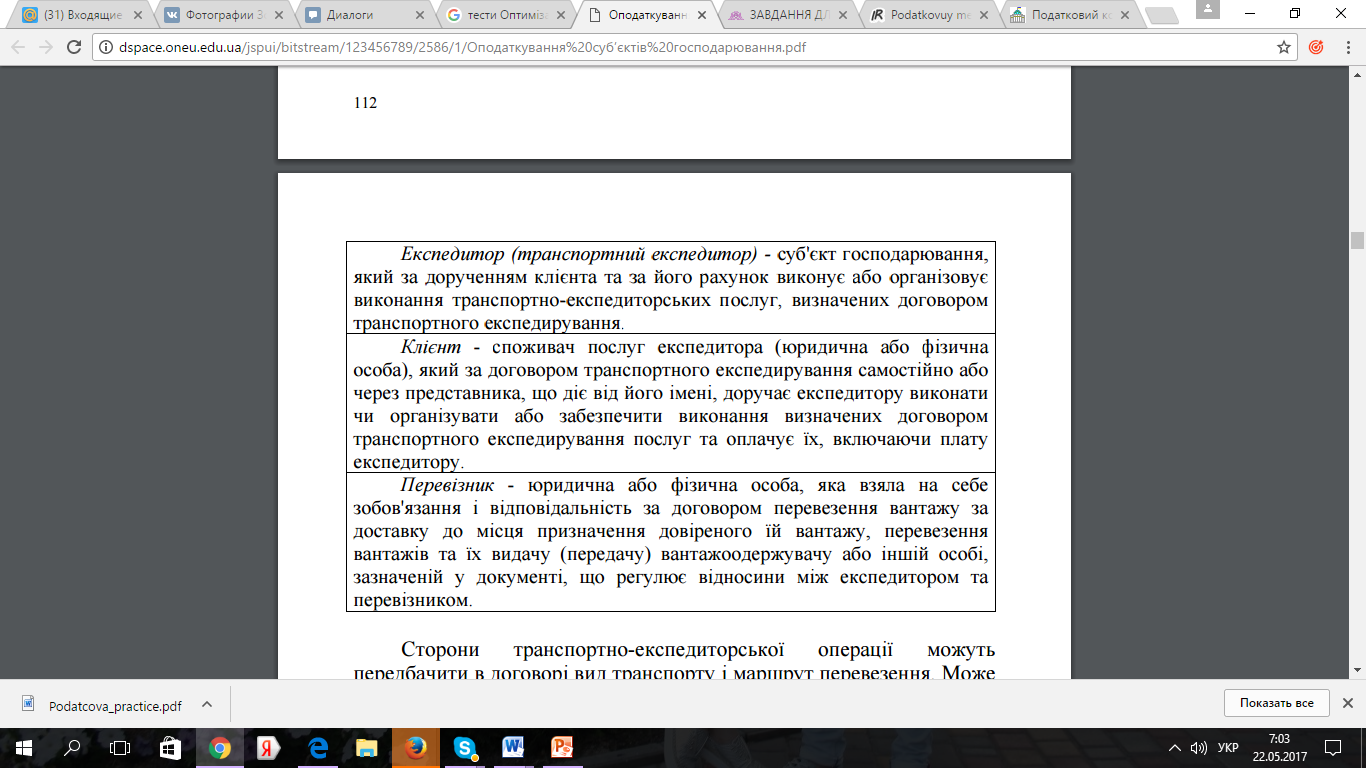 Договір транспортного експедирування має бути складений у письмовій формі (ст. 930 ЦКУ) та передбачати виплату винагороди експедитору (ст. 931 ЦКУ). У рамках договору експедитор надає транспортно-експедиторські послуги.Транспортно-експедиторська послуга – це робота, що безпосередньо пов’язана з організацією та забезпеченням перевезень експортного, імпортного, транзитного чи іншого вантажу за договором транспортного експедирування.З викладеного вище робимо висновок: послуги транспортного експедирування, залежно від умов договору, можуть розглядатися як посередницькі або як звичайні договори на надання послуг.Оскільки договір на надання транспортно-експедиторських послуг має ознаки агентського (посередницького) договору, то при визначені об’єкта оподаткування податком на прибуток, слід ураховувати особливості оподаткування посередницьких договорів, передбачених податковим законодавством. Об’єктом оподаткування транспортно-експедиторських операцій є прибуток, що визначається як позитивне значення між доходами та податковими витратами експедитора.Факт надання послуги експедитора при перевезенні підтверджується єдиним транспортним документом або комплектом документів (залізничних, автомобільних, авіаційних накладних, коносаментів тощо), які відображають шлях прямування вантажу від пункту його відправлення до пункту його призначення. При цьому, відповідно до статті 4 Закону № 1955-IV експедитори для виконання доручень клієнтів можуть укладати договори з перевізниками, портами, авіапідприємствами, судноплавними компаніями тощо, які є резидентами або нерезидентами України. Згідно зі ст. 8 Закону, експедитори за дорученням клієнтів фрахтують національні, іноземні судна та залучають інші транспортні засоби і забезпечують їх подачу в порти, на залізничні станції, склади, термінали або інші об’єкти для своєчасного відправлення вантажів. У випадку укладення договору фрахту експедитором з іноземним перевізником на здійснення перевезення вантажу, сума фрахту, що сплачується резидентом нерезиденту за договорами фрахту, оподатковується за ставкою 6 % у джерела виплати таких доходів за рахунок цих доходів, згідно з п. 160.5 ст. 160 Податкового кодексу України. Базою для оподаткування є базова ставка такого фрахту; – особою, уповноваженою стягувати цей податок та вносити його до бюджету, є резидент, який виплачує такі доходи, незалежно від того, є він платником цього податку чи ні, а також є він суб’єктом спрощеного оподаткування чи ні. Під поняттям фрахт, згідно з пп. 14.1.260 п. 14.1 ст. 14 Податкового кодексу, розуміється винагорода (компенсація), що сплачується за договорами перевезення, найму або піднайму судна або транспортного засобу (їх частин)Відповідно до ст. 185 Податкового кодексу об`єктом оподаткування податком на додану вартість є, зокрема, постачання товарів та послуг, місце постачання яких знаходиться на митній території України та визначається відповідно до ст. 186 ПКУ. Місце постачання транспортно-експедиторських послуг визначається відповідно до пп. «ж» п. 186.3 ПКУ – місце, у якому отримувач послуг зареєстрований як суб`єкт господарювання або – у разі відсутності такого місця – місце постійного чи переважного його проживання. Отже, якщо транспортно-експедиторські послуги надаються експедитором-платником податку на додану вартість: – резиденту України, то вони оподатковуються за основною ставкою (20 %); – нерезиденту України, то вони не підлягають оподаткуванню, оскільки місце постачання таких послуг вважається поза митною територією України.Особливістю таких послуг є те, що вони невідривно пов'язані з товаром, який транспортується, тому їх розмежування є досить актуальним з точки зору їх оподаткування. Визначення супутніх послуг надано у податковому законодавстві.Супутні послуги – це послуги, вартість яких включається відповідно до норм законодавства України з питань митної справи до митної вартості товарів, що експортуються з митної території України або імпортуються на митну територію України (пп. 14.1.242. ст. 14 ПКУ).1. Питання для обговорення1. Правові засади транспортно-експедиторської діяльності суб'єктів господарювання. 2. Оподаткування транспортно-експедиторської діяльності податком на прибуток. 3. Проблемне питання оподаткування поставки транспортно- експедиторських послуг податком на додану вартість.2. ТестиЯким нормативним документом регулюється транспортно-експедиторська діяльність?Цивільний кодекс;Господарський кодекс;Закон України «Про транспортно-експедиторську діяльність»;всі відповіді вірні.Базою оподаткування податком на додану вартість в експедитора при наданні транспортно-експедиторських послуг є: вартість наданих транспортно-експедиторських послуг (винагорода експедитора) та вартість послуг з перевезення за умови, що перевізник є платником ПДВ; тільки вартість наданих транспортно-експедиторських послуг (винагорода експедитора), що перевізник є платником ПДВ; тільки вартість послуг з перевезення, за умови, що перевізник є платником ПДВ; немає правильної відповіді.Дата, на яку в експедитора виникають податкові зобов'язання з ПДВ при наданні транспортно-експедиторських послуг, що надаються в межах виконання договорів перевезення вантажів митною територією України: при отриманні коштів від замовника, що підтверджують факт здійснення перевезення для замовника; за датою оформлення документів, що підтверджують факт здійснення перевезення для замовника; при отриманні коштів від замовника чи за датою оформлення документів, що підтверджують факт здійснення перевезення для замовника, залежно від того, яка з цих подій відбулася раніше; немає правильної відповіді.Базою оподаткування податком на додану вартість у перевізника є: загальна вартість послуг, визначена за звичайною ціною; договірна вартість послуг; договірна вартість послуг перевезення;митна вартість.При міжнародному перевезенні вантажів до всього маршруту перевезення чи лише до відрізку маршруту в межах митної території України застосовується нульова ставка ПДВ:лише до відрізку маршруту в межах митної території України; по всьому маршруту перевезення вантажів у цілому за умови, що таке перевезення здійснюється за єдиним міжнародним перевізним документом; не застосовується по всьому маршруту перевезення вантажів у цілому; немає правильної відповіді;свій варіант________________________________________________Датою збільшення доходу транспортно-експедиторських компаній з метою оподаткування податком на прибуток є:дата підписання акта про виконання послуг;дата отримання грошових коштів за надані послуги;дата укладення договору про надання послуг;всі відповіді вірні.Не включається до витрат транспортно-експедиторських компаній суми коштів:сплачені за матеріали, використанні для надання послуг;сплачені працівникам задіяним під час надання послуг, у вигляді заробітної плати;перераховані транспортно-експедиторській компанії на користь третіх осіб;всі відповіді вірні.У випадку укладення договору фрахту експедитором з іноземним перевізником на здійснення перевезення вантажу, сума фрахту, що сплачується резидентом нерезиденту за договорами фрахту, оподатковується у джерела виплати таких доходів за ставкою :0%;6%;8 %;20 %.Транспортно-експедиторські послуги, що надаються експедитором- платником ПДВ нерезиденту України оподатковуються:за ставкою 0%;за основною ставкою 20%;за підвищеною ставкою 30 %;не підлягають оподаткуванню.Супутні послуги надані транспортно-експедиторською компанією нерезиденту на митній території України оподатковуються:за ставкою 0%;за основною ставкою 20%;за підвищеною ставкою 30 %;не підлягають оподаткуванню.Відповідальною за нарахування та сплату ПДВ в разі постачання транспортно-експедиторських  послуг нерезидентами є :транспортно-експедиторська компанія – нерезидент;отримувач послуг;перевізник;постачальник товарів.Не включається до складу доходів транспортно-експедиторської компанії:кошти, що надійшли від замовника в рамках договору  у вигляді компенсації витрат компаній, пов’язаних з виконанням договору;винагорода за договором транспортного експедирування ;винагорода за договором фрахту;вірна відповідь відсутня.Базою оподаткування податком на додану вартість інших учасників транспортно-експедиторської діяльності, що надають послуги, які є допоміжними в транспортній діяльності: навантаження, розвантаження, перевантаження, складська обробка товарів та інші аналогічні види послуг є: загальна вартість послуг, визначена за звичайною ціною;договірна вартість послуг; договірна вартість допоміжних у транспортній діяльності послуг; митна вартість.Право на формування податкового кредиту в експедитора є:на підставі первинного документа, що підтверджує понесені ним витрати, пов’язані з його господарською діяльністю; за отриманою податковою накладною від перевізника експедитор має право на формування податкового кредиту; при перерахуванні коштів перевізнику чи за датою оформлення документів, що підтверджують факт надання послуг; тільки при отриманні грошових коштів від експедитора.3. Практичні завданняЗадача 1.Підприємство  "Інтайм"  виконує транспортно-експедиторські послуги для замовника-резидента із залученням третьої сторони — перевізника, що є платником ПДВ. Вартість перевезення, яку експедитор сплачує перевізнику на умовах передоплати становить 48 тис. грн. (з ПДВ).  Замовник платить експедитору також на умовах редоплати за послуги розвантаження у сумі 72 тис. грн,( у т. ч. ПДВ). Експедиторська винагорода — 6000 грн, (у т. ч. ПДВ), собівартість експедиторських послуг 2000 грн. Відобразити податковий облік підриємства "Інтайм"  та розрахувати суму податку на прибуток та суми ПДВ.Задача2.Згідно договору на надання транспортно-експедиторських послуг підприємство "Світ" (є платником ПДВ та податку на прибуток на загальних засадах) надає  транспортно-експедиційні послуги в межах митної території України. При цьому за дорученням клієнта для перевезення залучається третя сторона – перевізник (платник ПДВ та платник податку на прибуток на загальних засадах). Загальна вартість транспортно-експедиторських послуг становить 72000 грн. (з ПДВ). При цьому вартість послуги з перевезення 60000 грн. (з ПДВ), а експедиторських послуг – 12000 грн. (з ПДВ). Було здійснено оплату в повному обсязі після надання усіх послуг зазначених у договорі. Відобразити податковий облік підриємства "Світ"  та розрахувати суми податків, що необхідно сплатити.   Задача 3.Підприємство "Транс-Сервіс" є платником ПДВ та податку на прибуток на загальних засадах, за договором надає транспортно-експедиційні послуги в межах митної території України. При цьому за дорученням клієнта для перевезення залучається третя сторона – перевізник (платник ПДВ та платник податку на прибуток на загальних засадах). Загальна вартість транспортно-експедиторських послуг становить 264000 грн. (з ПДВ). При цьому вартість послуги з перевезення 240000 грн. (з ПДВ), а експедиторських послуг – 24000 грн. (з ПДВ). За послуги було здійснено передоплату в повному обсязі. Відобразити податковий облік підриємства "Транс-Сервіс"  та розрахувати суму податку на прибуток та суми ПДВ.Завдання 4Дати відповіді на запитання:1. Що є об’єктом оподаткування податком на прибуток від транспортно-експедиторської діяльності?2. Що включається до складу доходів транспортно-експедиторських компаній?3. Що включається до складу витрат транспортно-експедиторських компаній?4. Яка ставка податку на прибуток від транспортноекспедиторської діяльності?5. Як визначається місце та дата надання транспортно-експедиторських послуги?6. Що є об’єктом оподаткування з податку на додану вартість, створеного у сфері транспортно-експедиторської діяльності?7 Яка ставка податку на додану вартість, що застосовується при оподаткуванні транспортно-експедиторської діяльності.?8. Які пільги застосовуються з податку на додану вартість при оподаткуванні транспортно-експедиторської діяльності та залежно від чого?4. Тематика рефератів, доповідей1. Перелік експедиторських документів FIATA.2. Відповідальність транспортно-експедиторських компаній.ТЕМА 10. ОПОДАТКУВАННЯ ТУРИСТИЧНОЇ ДІЯЛЬНОСТІОднією з найбільш перспективних галузей світової економіки, що істотно впливає на соціально-економічний розвиток кожної країни, є туристична сфера, яка має тісні взаємозв’язки практично з усіма видами економічної діяльності та підвищує рівень зайнятості, адже кожен десятий працівник у світі зайнятий у сфері надання туристичних послуг. Нині світова туристична сфера формує понад 10% ВНП світу, на неї припадає понад третина обсягів світової торгівлі послугами. На державному рівні в більшості країн світу туристична діяльність розглядається як активізатор валютних надходжень до країни, фактор підвищення попиту на товари національного виробництва та збільшення робочих місць. Відтак у країнах-лідерах туристичної сфери накопичено значний досвід застосування різноманітних інструментів державного стимулювання розвитку туристичної діяльності. Географічне розташування України, її природні ресурси, клімат, історико-культурний та рекреаційний потенціал, населення з високим рівнем освіти є головними передумовами розвитку туристичної діяльності на внутрішньому і зовнішніх ринках.На сьогоднішній день ліцензуванню підлягає діяльність туристичних операторів. Разом з тим, суб’єктами туристичної діяльності відповідно до закону про туризм є: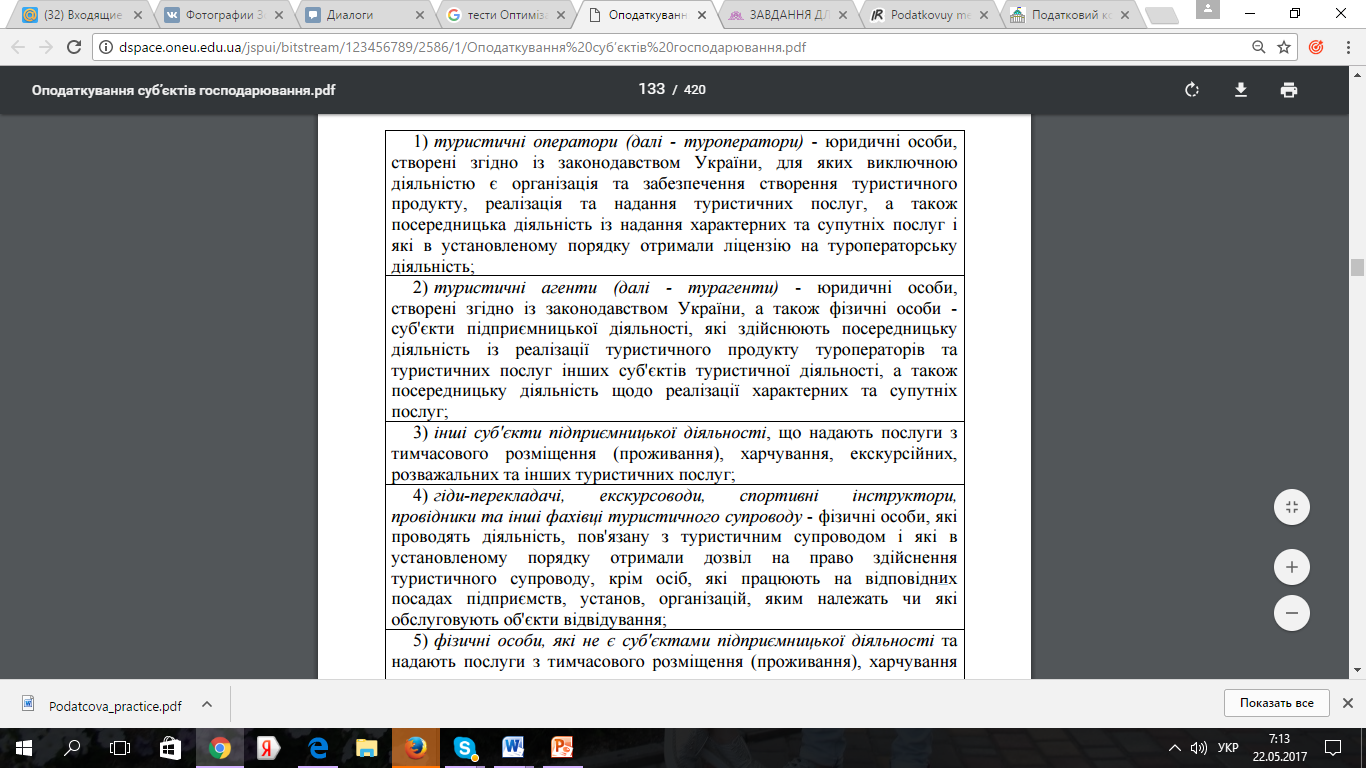 Метою забезпечення прав та законних інтересів громадян - споживачів туристичних послуг туроператор та турагент, відповідно до вимог закону про туризм, зобов'язані здійснити фінансове забезпечення своєї цивільної відповідальності (гарантією банку або іншої кредитної установи) перед туристами. Туроператор для покриття своєї відповідальності за збитки, що можуть бути заподіяні туристу в разі виникнення обставин його неплатоспроможності чи внаслідок порушення процесу про визнання його банкрутом, які пов'язані з необхідністю покриття витрат туриста з його повернення в місце постійного проживання (перебування), відшкодування вартості ненаданих послуг, передбачених договором, повинен надати підтвердження фінансового забезпечення своєї відповідальності (гарантію банку або іншої кредитної установи) перед туристом, в установленому порядку. Мінімальний розмір фінансового забезпечення туроператора має становити суму, еквівалентну не менше ніж 20000 євро. Розмір фінансового забезпечення туроператора, який надає послуги виключно з внутрішнього та в'їзного туризму, має становити суму, еквівалентну не менше ніж 10000 євро. Мінімальний розмір фінансового забезпечення турагента має становити суму, еквівалентну не менше ніж 2000 євро. Турагент для покриття своєї відповідальності за збитки, що можуть бути заподіяні туристу в разі виникнення обставин його неплатоспроможності чи внаслідок порушення процесу про визнання його банкрутом, та які пов'язані з необхідністю відшкодування вартості ненаданих послуг, передбачених договором, повинен надати підтвердження фінансового забезпечення своєї відповідальності (гарантію банку або іншої кредитної установи) перед туристом в установленому порядку.Туроператорами можуть бути лише юридичні особи, які обирають для себе одну з таких систем оподаткування: загальна система (сплата податку на прибуток) або спрощена система.При виборі спеціального режиму оподаткування – єдиного податку, туроператор має право вибрати, при врахуванні встановлених податковим законодавством обмежень (по чисельності працівників та доходу), четверту чи шосту групу платників. Платники єдиного податку звільняються від обов’язку нарахування та сплати таких податків та зборів: податку на прибуток; земельного податку, крім податку за земельні ділянки, що не використовуються ними для провадження господарської діяльності та інших передбачених п. 297.1 ст. 297 Податкового кодексу. Турагентами можуть бути і юридичні особи, і підприємці. Турагенти-підприємці, що працюють за загальною системою оподаткування, обкладаються ПДФО за правилами ст. 177 ПК. На практиці багато турагентів віддають перевагу бути платниками єдиного податку. Зокрема, за бажання працювати за спрощеною системою оподаткування громадянин може реєструватися і входити до 2 та  3 груп. Туристичний продукт – попередньо розроблений комплекс туристичних послуг, який поєднує не менше ніж дві такі послуги, реалізується або пропонується для реалізації за визначеною ціною, до складу якого входять послуги перевезення, послуги розміщення та інші туристичні послуги, не пов'язані з перевезенням і розміщенням (послуги з організації відвідувань об'єктів культури, відпочинку та розваг, реалізації сувенірної продукції тощо (ст. 1 Закону України «Про туризм»).Що стосується туристичних послуг, то законодавчо визначені види послуг, а саме: – супутні туристичні послуги та товари - послуги та товари, призначені для задоволення потреб споживачів, надання та виробництво яких несуттєво скоротиться без їх реалізації туристам; – характерні туристичні послуги та товари - послуги та товари, призначені для задоволення потреб споживачів, надання та виробництво яких суттєво скоротиться без їх реалізації туристам.1. Питання для обговорення1. Туристична діяльність в Україні та її державне регулювання. 2. Загальні принципи та види оподаткування туристичної діяльності. 3. Визначення туристичної діяльності, ліцензування туристичної діяльності. 4. Види договорів, що регулюють надання туристичних послуг та особливості податкових наслідків угод. 5. Туроператори та турагенти - як платники податків та зборів. 6. Порядок оподаткування туроператорської та турагентської діяльності податком на додану вартість. 7.Оподаткування податком на прибуток турагентів та туроператорів. 8. Дискусійні питання оподаткування туристичної діяльності іншими податками та зборами.2. Тести1.	На державному рівні в більшості країн світу туристична діяльність розглядається як:а) активізатор валютних надходжень до країни; б) фактор підвищення попиту на товари національного виробництва;в) фактор забезпечення збільшення робочих місць;г) всі відповіді вірні. 2.	Суб’єктами туристичної діяльності відповідно до законодавства є:а) туристичні оператори;б) туристичні агенти;в) туристи;г) правильні відповіді а) та б). 3.	Туристичні оператори – це:а) юридичні особи, створені згідно із законодавством України, для яких виключною діяльністю є організація та забезпечення створення туристичного продукту, реалізація та надання туристичних послуг, а також посередницька діяльність із надання характерних та супутніх послуг і які в установленому порядку отримали ліцензію на туроператорську діяльність; б) юридичні та фізичні особи, створені згідно із законодавством України, для яких виключною діяльністю є організація та забезпечення створення туристичного продукту, реалізація та надання туристичних послуг, а також посередницька діяльність із надання характерних та супутніх послуг і які в установленому порядку отримали ліцензію на туроператорську діяльність; в) надають послуги з тимчасового розміщення (проживання), харчування, екскурсійних, розважальних та інших туристичних послуг; г) правильні відповіді б) та в).4.	Туристичні агенти – це: а) юридичні особи, створені згідно із законодавством України, для яких виключною діяльністю є організація та забезпечення створення туристичного продукту, реалізація та надання туристичних послуг, а також посередницька діяльність із надання характерних та супутніх послуг і які в установленому порядку отримали ліцензію на туроператорську діяльність; б) юридичні особи, створені згідно із законодавством України, а також фізичні особи - суб'єкти підприємницької діяльності, які здійснюють посередницьку діяльність із реалізації туристичного продукту туроператорів та туристичних послуг інших суб'єктів туристичної діяльності, а також посередницьку діяльність щодо реалізації характерних та супутніх послуг; в) юридичні та фізичні особи, створені згідно із законодавством України, для яких виключною діяльністю є організація та забезпечення створення туристичного продукту, реалізація та надання туристичних послуг, а також посередницька діяльність із надання характерних та супутніх послуг і які в установленому порядку отримали ліцензію на туроператорську діяльність; г) надають послуги з тимчасового розміщення (проживання), харчування, екскурсійних, розважальних та інших туристичних послуг.5.	З метою забезпечення прав та законних інтересів громадян-споживачів туристичних послуг туроператор та турагент, відповідно до вимог законодавства, зобов'язані здійснити:а) юридичне забезпечення своєї цивільної відповідальності перед туристами;б) фінансове забезпечення своєї цивільної відповідальності (гарантією страхової компанії) перед туристами;в) фінансове забезпечення своєї цивільної відповідальності (гарантією банку або іншої кредитної установи) перед туристами;г) немає правильної відповіді. 6.	Мінімальний розмір фінансового забезпечення туроператора має становити суму, еквівалентну не менше ніж:а) 20000 євро;б) 30000 євро;в) 15000 євро;г) 25000 євро.7.	При виборі загальної системи оподаткування туроператори, при наявності об’єкта оподаткування, стають платниками: а) податку на прибуток;б) ПДВ;в) податку на нерухоме майно відмінне від земельної ділянки;г) всі відповіді правильні. 8.	Туристичний продукт – це:а) попередньо розроблений комплекс туристичних послуг;б) продукт, що реалізується або пропонується для реалізації за визначеною ціною, до складу якого входять послуги перевезення, послуги розміщення та інші туристичні послуги, не пов'язані з перевезенням і розміщенням;в) правильні відповіді а) та б);г) немає правильної відповіді. 9.	Виробничо-обслуговуюча діяльність туроператорів передбачає: а) формування турів, просуваннятурів; б) гуртову реалізацію турів, забезпечення обслуговування туристів у межах програми туру; в) контроль та оперативний супровід турів, відповідальність за виконання робіт;г) всі відповіді правильні. 10.	Основні функції туроператорів:а) комплектувальна, сервісна;б) комплектувальна, гарантійна;в) гарантійна, сервісна; г) комплектувальна, гарантійна, сервісна. 11.	До бази оподаткування застосовується ставка ПДВ:а) 0%;б) 20%;в) 7%;г) не застосовується. 12.	Суми податку, сплачені (нараховані) при придбанні товарів/послуг, які не включаються у вартість туристичного продукту (туристичної послуги),  включаються до:а) поточних витрат;б) витрат майбутнього періоду;в) податкового зобов’язання;г) податкового кредиту.13.	Датою виникнення права на віднесення сум податку до податкового кредиту туристичного оператора при придбанні товарів/послуг, які не включаються у вартість туристичного продукту є:а) дата оплати;б) дата державної реєстрації;в) дата отримання товарів/послуг, підтверджена податковою накладною;г) немає правильної відповіді. 3. Практичні завданняДати відповіді на питання: 1. Яким законодавчим актом України регламентована туристична діяльність? 2. Чи підлягає туристична діяльність в Україні ліцензуванню? 3. Хто є ключовими суб'єктами туристичної діяльності? 4. Що розуміють під туроператорською діяльністю ? 5. Які є основні види туроператорів і в чому їх відмінність? 6. Чи може туристична компанія бути одночасно туроператором і турагентом? 7. У чому полягають особливості оподаткування податком на додану вартість туроператорської та турагентської діяльності? 8. У чому полягають особливості оподаткування податком на прибуток туроператорської та турагентської діяльності?  4. Тематика рефератів, доповідей1. Оподаткування туристичним збором? 2.Визнчення об’єкта оподаткування у туроператора та турагента.ТЕМА 11. ОПОДАТКУВАННЯ НЕПРИБУТКОВИХ ОРГАНІЗАЦІЙ ТА УСТАНОВПлатник податків має право, відповідно до пп. 17.1.4 п. 17.1 ст. 17 Податкового кодексу України, користуватися податковими пільгами за наявності підстав у порядку, установленому кодексом.Податкова пільга – це передбачене податковим та митним законодавством звільнення платника податків від обов'язку щодо нарахування та сплати податку та збору, сплата ним податку та збору в меншому розмірі за наявності підстав, визначених п. 30.2 ст. 30 Податкового кодексу України.Неприбуткові підприємства, установи та організації – це підприємства, установи та організації, основною метою діяльності яких є не одержання прибутку, а провадження благодійної діяльності та меценатства й іншої діяльності, передбаченої законодавством (пп. 14.1.121 п. 14.1 ст. 14 ПКУ).Діяльність неприбуткових установ та організацій, які можуть отримати звільнення від оподаткування податком на прибуток за ст. 157 Податкового кодексу, має відповідати встановленим ознакам, а саме: – ця діяльність має бути передбаченою законодавством; – пільги надаються тільки з доходів цих установ та організацій від діяльності, яка властива їм як неприбутковим, а саме: коштів у вигляді цільового фінансування та цільових надходжень, безповоротної допомоги, а також пасивних доходів.Цільове фінансування – це виділення фінансових ресурсів із завчасно обумовленими та затвердженими умовами їх використання. Цільове фінансування надається протягом певного періоду для досягнення визначеної мети.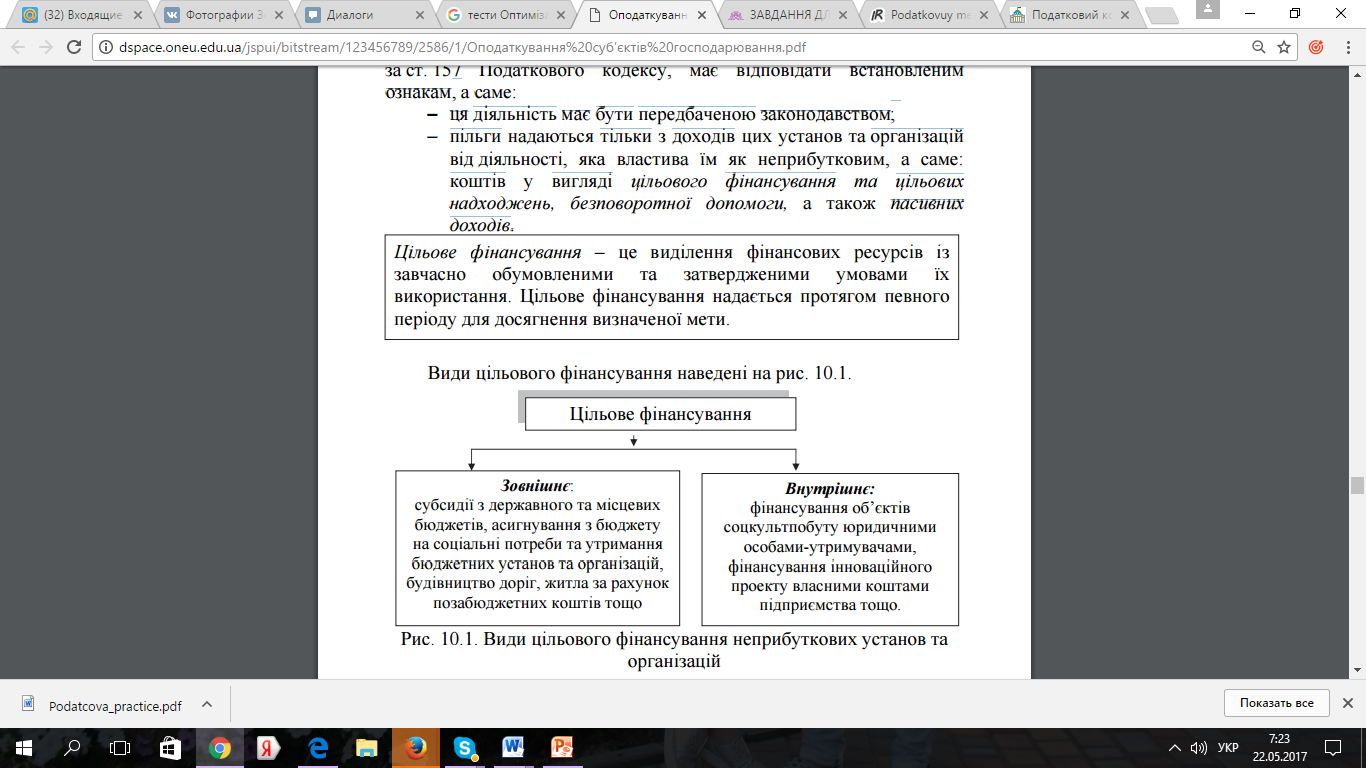 Рис. 11.1. Види цільового фінансування неприбуткових установ та організаційБезповоротна допомога – це передача активів та надання економічних вигод однією юридичною чи фізичною особою іншій з метою матеріально-технічної та фінансової підтримки.Безповоротна допомога, що надається неприбутковим організаціям для підтримки їх основної діяльності, набуває характеру цільового використання (цільового фінансування та цільових надходжень) і повинна використовуватись відповідно до попередньо затвердженого кошторису. Форми безповоротної допомоги, що передбачені законодавчими актами України, наведено на рис. 11.2.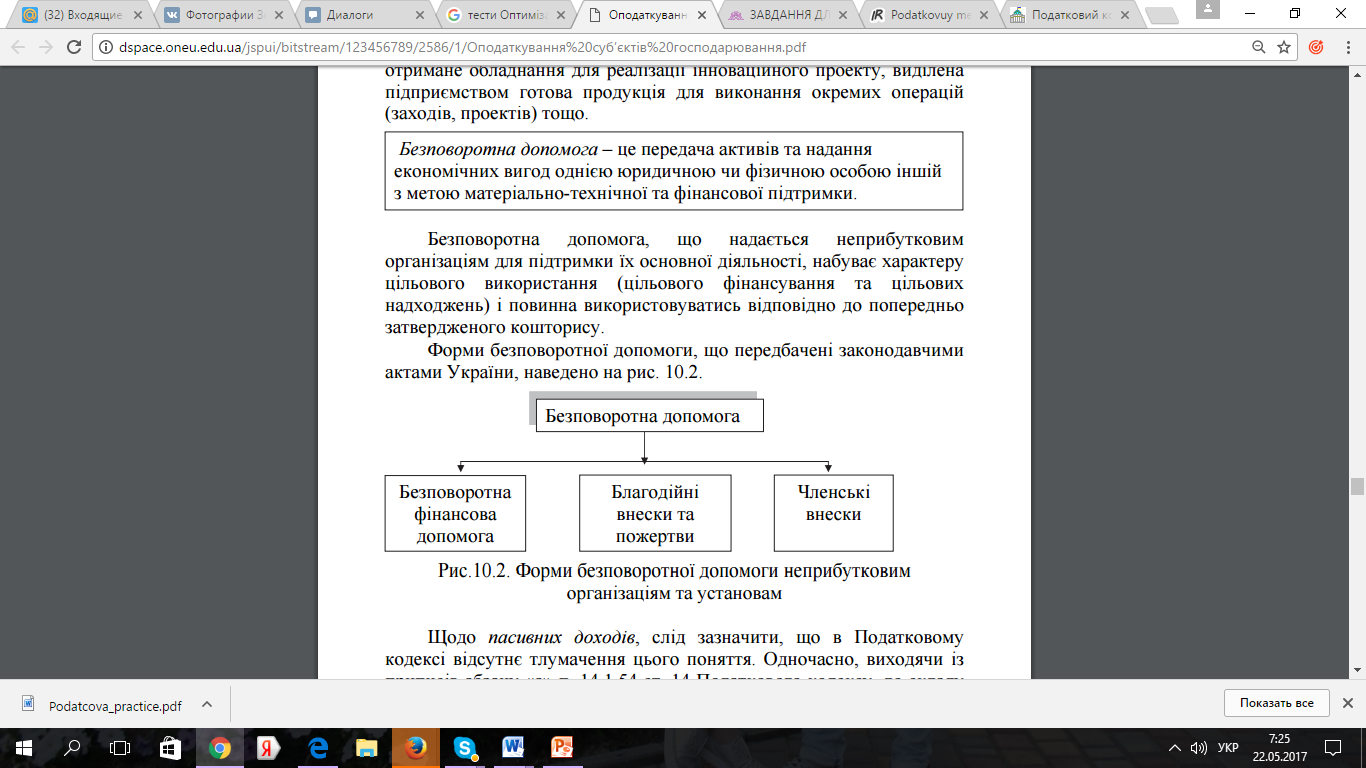 Рис.11.2. Форми безповоротної допомоги неприбутковим організаціям та установам.1. Питання для обговорення1. Пільгове оподаткування неприбуткових організацій та установ. 2. Оподаткування кредитних спілок, як неприбуткових організацій. 3. Оподаткування профспілкових організацій. 4. Оподаткування об’єднань співвласників багато квартирного будинку та житлово-будівельних кооперативів. 5. Дискусійне питання оподаткування оподаткування підприємств та організацій, які засновані громадськими організаціями інвалідів. 6. Особливості оподаткування прибутку підприємств, отриманого у зв'язку із впровадженням енергоефективних технологій. 7. Податковий облік з ПДВ підприємств та організацій громадських організацій інвалідів.2. Тести1. Види цільового фінансування неприбуткових установ та організацій поділяються на:а) зовнішні і внутрішні;б) поточні і майбутні;в) тимчасові і довготривалі;г) початкові і завершені.2. Що розуміється під цільовим фінансуванням?а) обов'язковий незворотний внесок, що вноситься особою одноразово при її вступі до кредитної спілки та є однією з умов набуття членства в кредитній спілці;б) надходження коштів, матеріальних та нематеріальних активів цільового призначення для виконання юридичною особою - отримувачем певних завдань (реалізації програм, проектів, заходів), попередньо обумовлених з надавачем;в) передача активів та надання економічних вигод однією юридичною чи фізичною особою іншій з метою матеріально-технічної та фінансової підтримки;г) виділення фінансових ресурсів із завчасно обумовленими та затвердженими умовами їх використання.3. У більшості випадків цільові надходження мають:а) тривалий характер;б) не тривалий характер;в) нейтральний характер;г) відносний характер.4. Безповоротна допомога, що надається неприбутковим організаціям для підтримки їх основної діяльності, набуває характеру:а) цільового використання;б) цільового фінансування;в) цільових надходжень; г) всі відповіді вірні.5. Які є форми безповоротної допомоги неприбуткових організаціяй та установ?а) безповоротна фінансова допомога;б) благодійні внески та пожертви;в) членські внески;г) всі відповіді вірні.6. Яка основна мета діяльності кредитної спілки?а) задоволення потреб їх членів у взаємному кредитуванні та наданні фінансових послуг за рахунок об'єднаних грошових внесків, а не отримання прибутку;б) задоволення потреб їх членів у взаємному кредитуванні та наданні фінансових послуг за рахунок об'єднаних грошових внесків та отримання прибутку;в) отримання прибутку;г) немає вірної відповіді.7. Діяльність кредитної спілки визначається як:а) приватна господарська діяльність;б) комерційна господарська діяльність;в) некомерційна господарська діяльність;г) публічна господарська діяльність.8. Що не є видом кредитних спілок?а) вступний внесок;б) не обов'язковий пайовий внесок;в) додатковий пайовий внесок;г) цільовий внесок у додатковий капітал.9. Якщо кредитна спілка здійснює операції з оперативної оренди, то сума отриманої кредитною спілкою орендної плати:а) не є пасивним доходом; б)від оподаткування податком на прибуток не звільняється;в) оподатковується за загальними правилами;г) всі відповіді вірні.10. Одночасно, у разі отримання кредитною спілкою допомоги від осіб, які не є платниками податку (у тому числі нерезидентів чи осіб, які мають пільги з цього податку або право застосовувати ставки податку нижчі, ніж загальна), і неповернення її на кінець звітного періоду, то така допомога:а) підлягає оподаткуванню податком на прибуток;б) таку суму допомоги потрібно відобразити в дохода;в) таку суму допомоги при поверненні  потрібно відобразити у витратах;г) всі відповіді вірні.11. На яких принципах будується діяльність професійних спілок?а) законності та гласності;б) чесності і справедливості;в) рівності і економічності;г) доречності і безперервності.12. Надання роботодавцем приміщень з усім необхідним обладнанням, зв'язком, опаленням, освітленням, прибиранням, транспортом, охороною для роботи виборного профспілкового органу та проведення зборів працівників у порядку, передбаченому колективним договором (угодою):а) не вважатиметься оподатковуваним прибутком;б) вважатиметься оподатковуваним доходом;в) не вважатиметься оподатковуваним доходом;г) вважатиметься оподатковуваним прибутком.13. Яку допомогу зможуть отримати штатні працівники профспілкових організацій від роботодавця на лікування та медичне обслуговування?а)оподатковувану допомогу;б) неоподатковувану допомогу;в) благодійну допомогу;г) повну допомогу.14. Кошти, що надходять на банківський рахунок об'єднання від власників жилих і нежилих приміщень для компенсації видатків на утримання і ремонт приміщень або іншого майна, що перебуває у спільній власності об'єднання:а) не підпадають під об'єкт оподаткування ПДВ;б) підпадають під об'єкт оподаткування ПДВ;в) частково підпадають під об'єкт оподаткування ПДВ;г) немає вірної відповіді.3. Практичні завданняДайте відповідь на запитання:1. Що є основною метою діяльності неприбуткових підприємств, установ та організацій?2. Яким ознакам повинна відповідати діяльність неприбуткових підприємств, установ та організацій ?3. Наведіть приклади цільових надходжень4. Дайте визначення пасивним доходам та їх видам.5. Які доходи об’єднань співвласників багатоквартирних будинків та житлово-будівельних кооперативів звільняються від оподаткування?6. В чому полягають особливості оподаткування доходів кредитної спілки із інших джерел ?7. Як оподатковуються профспілкові виплати?8. Яким ознакам повинні відповідати підприємства та організацій, що засновані громадськими організаціями інвалідів для отримання податкових пільг?9. Назвіть доходи, отримані громадськими організаціями інвалідів, що звільняються від оподаткування?4. Тематика рефератів, доповідей1. Види цільового фінансування?2. Форми фінансової допомоги?3. Порядок оподаткування операцій з передачі багатоквартирних будинків з балансу комунального підприємства на баланс ОСББТЕМА 12. МЕХАНІЗМ ОПОДАТКУВАННЯ СУБ’ЄКТІВ ЗОВНІШНЬОЕКОНОМІЧНОЇ ДІЯЛЬНОСТІЗовнішній сектор економіки будь-якої країни відчуває економічний «тиск» як з боку інших країн-партнерів або конкурентів на світових ринках, так і з боку власного внутрішнього ринку та його інституцій інфраструктури. Така дуалістична залежність зумовлює високий рівень волатильності у відносинах із різними країнами- учасниками зовнішньоекономічної діяльності та у різних видах економічної діяльності всередині країни – передусім експортоорієнтованих чи імпортозалежних. Особливо глибокі зміни відбуваються у цій сфері в умовах світових криз, адже існують різноманітні інструменти та заходи державної політики, у тому числі податкової, які застосовуються урядами з метою подолання кризових явищ та стимулювання посткризового розвитку в сфері зовнішньоекономічної діяльності. Важливою умовою для ефективного застосування податкових інструментів для регулювання зовнішнього сектора економіки є виважена податкова політика, яка повинна бути спрямована на стимулювання розвитку зовнішньоекономічної діяльності в країні. Основною метою податкової політики у сфері зовнішньо- економічної діяльності є забезпечення реалізації стратегічних завдань.Завданнями податкової політики у сфері зовнішньоекономічної діяльності є: - створення сприятливих умов розвитку національного виробництва; - захист окремих галузей економіки; - стимулювання залучення прямих іноземних інвестицій до пріоритетних галузей реального сектора економіки країни; - підвищення розвитку високотехнологічних виробництв із метою створення ефективної моделі експортної спеціалізації виробництва; - збалансування обсягів експорту та імпорту для уникнення від’ємного сальдо зовнішньої торгівлі країни; - скорочення частки імпорту у внутрішньому споживанні держави; - забезпечення бюджетної безпеки в країні.Відповідно до правочинів податкового та митного законодавства України експортно-імпортні операції оподатковуються перш за все такими податками від зовнішньоекономічної діяльності, як: - митом; - акцизним податком із ввезених на митну територію України підакцизних товарів (продукції); - податком на додану вартість із ввезених на митну територію України товарів (продукції).Обов’язок із сплати податків від зовнішньоекономічної діяльності виникає: 1) у разі ввезення товарів на митну територію України - з моменту фактичного ввезення цих товарів на митну територію України; 2) при незаконному переміщенні товарів, що перебувають на території вільної митної зони або на митному складі, - з моменту такого переміщення товарів; 3) у разі вивезення товарів з митної території України: а) при оформленні товарів відповідно до митного режиму експорту з моменту прийняття органом доходів і зборів митної декларації; б) при вивезенні товарів за межі митної території України без оформлення митної декларації та при незаконному вивезенні товарів за межі митної території України - з моменту фактичного вивезення товарів за межі митної території України; в) при невиконанні умов, установлених щодо товарів, які вивозилися за межі митної території України із звільненням від оподаткування вивізним митом, - з моменту, коли ці товари прибули до іншого місця призначення, ніж те, у зв'язку з яким надавалося таке звільнення; 4) після завершення митного оформлення товарів та їх випуску, якщо внаслідок перевірки митної декларації чи за результатами документальної перевірки орган доходів і зборів самостійно визначає платнику податків додаткові податкові зобов'язання; 5) в інших випадках, установлених Податковим кодексом України. Оподаткування податками від зовнішньоекономічної діяльності експортно-імпортних операцій здійснюється за окремими етапами. Першим етапом з оподаткування податками від зовнішньоекономічної діяльності експортно-імпортних операцій є визначення об’єкта оподаткування митом, податком на додану вартість та акцизним податком. Другим етапом з оподаткування податками експортно- імпортних операцій є необхідним визначити дату виникнення податкових зобов’язань з експортно-імпортних операцій, що 233 підпадають під об’єкт оподаткування мита, податком на додану вартість та акцизним податком. Датою виникнення податкових зобов’язань при імпорті товарів є дата подання митної декларації із зазначенням у ній суми податків, що підлягає сплаті. Третім етапом з оподаткування податками експортно- імпортних операцій є необхідним визначити базу оподаткування митом, податком на додану вартість та акцизним податком. 1) базою оподаткування з мита: - із застосуванням адвалерних ставок мита є митна вартість товарів; - із застосуванням специфічних ставок мита є кількість таких товарів у встановлених законом одиницях виміру. 2) базою оподаткування з податку на додану вартість є договірна (контрактна) вартість таких товарів, але не нижча від митної вартості з урахуванням акцизного податку та ввізного мита, за винятком податку на додану вартість, що включаються в ціну товарів/послуг.3) базою оподаткування з акцизного податку: - із застосуванням адвалерних ставок є вартість товарів (продукції), що ввозяться на митну територію України, за встановленими імпортером максимальними роздрібними цінами на товари (продукцію), які він імпортує, без податку на додану вартість та з урахуванням акцизного податку; - із застосуванням специфічних ставок ввезених на митну територію України підакцизних товарів (продукції) базою оподаткування є їх величина, визначена в одиницях виміру ваги, об’єму, кількості товару (продукції), об’єму циліндрів двигуна автомобіля або в інших натуральних показниках. Четвертим етапом з оподаткування податками експортно- імпортних операцій є нарахування податкових зобов’язань з мита, податку на додану вартість, акцизного податку суб’єктом господарювання.1. Питання для обговорення1. Податкова політика у сфері зовнішньоекономічної діяльності. 2. Оподаткування  податками від зовнішньоекономічної діяльності експортно- імпортних операцій в Україні. 3. Оподаткування поставок товарів, робіт та послуг залежно від обраного митного режиму. 4. Проблемне питання оподаткування давальницьких операцій у сфері зовнішньоекономічної діяльності.2. Тести1. Завданнями податкової політики у сфері зовнішньо-економічної діяльності є:а) забезпечення стабільного обмінного курсу грошової одиниці;б) стимулювання залучення прямих іноземних інвестицій до пріоритетних галузей реального сектора економіки країни;в)забезпечення потреб внутрішнього ринку;г) забезпечення захисту економічних інтересів держави.2. Переробка на митній території – це митний режим, відповідно до якого:а) іноземні товари після сплати всіх митних платежів, установлених законами України на імпорт цих товарів, та виконання усіх необхідних митних формальностей випускаються для вільного обігу на митній території України;б) українські товари випускаються для вільного обігу за межами митної території України без зобов’язань щодо їх зворотного ввезення;в) іноземні товари піддаються у встановленому законодавством порядку переробці без застосування до них заходів нетарифного регулювання зовнішньоекономічної діяльності, за умови подальшого реекспорту продуктів переробки;г) іноземні або українські товари зберігаються під митним контролем із умовним повним звільненням від оподаткування митними платежами та без застосування заходів нетарифного регулювання зовнішньоекономічної діяльності.3. Податкова політика у сфері зовнішньоекономічної діяльності - це:а) політика держави, через яку уповноважена державою інституція контролює обсяг пропозиції грошей з метою встановлення цінової стабільності, сприяння економічному зростанню, дотриманню рівня безробіття населення на низькому рівні;б) сукупність державних заходів, спрямованих на зміцнення доходної частини державного бюджету, посилення соціальної направленості видатків бюджету, створення умов макроекономічної стабілізації;в) система дій та заходів держави, які здійснюються з метою розвитку національної економіки з урахуванням впливу світових тенденцій і внутрішньої економічної кон’юнктури, що втілюється через механізм оподаткування зовнішньоекономічної діяльності;г) діяльність держави, спрямована на регулювання економічних відносин з іншими країнами, на забезпечення ефективного використання зовнішнього фактора в національній економіці.4. Імпорт - це митний режим відповідно до якого:а) іноземні товари після сплати всіх митних платежів, установлених законами України на імпорт цих товарів, та виконанняусіх необхідних митних формальностей випускаються для вільного обігу на митній території України;б) українські товари випускаються для вільного обігу за межами митної території України без зобов’язань щодо їх зворотного ввезення;в) іноземні товари, транспортні засоби комерційного призначення ввозяться для конкретних цілей на митну територію України з умовним повним або частковим звільненням від оподаткування митними платежами та без застосування заходів нетарифного регулювання зовнішньоекономічної діяльності і підлягають реекспорту до завершення встановленого строку без будь- яких змін, за винятком звичайного зносу в результаті їх використання;г) іноземні або українські товари зберігаються під митним контролем із умовним повним звільненням від оподаткування митними платежами та без застосування заходів нетарифного регулювання зовнішньоекономічної діяльності.5. Особливістю оподаткування діяльності підприємств з іноземною інвестицією та постійних представництв є те, що : а) вони звільнені від сплати податку на прибуток; б) вони не оподатковуються податком на додану вартість; в) вони не є платниками податків в України; г) вони оподатковуються в загальному порядку.6.Розмір долі іноземного інвестора в статутному капіталі підприємства, яка дає право на статус під підприємства з іноземною інвестицією складає: а) не менше 75%;б) 5%; в) 10%;г) більше 50%.7. Експорт – це митний режим, відповідно до якого:а) іноземні товари після сплати всіх митних платежів, установлених законами України на імпорт цих товарів, та виконання усіх необхідних митних формальностей випускаються для вільного обігу на митній території України;б) українські товари випускаються для вільного обігу за межами митної території України без зобов’язань щодо їх зворотного ввезення;в) іноземні товари піддаються у встановленому законодавством порядку переробці без застосування до них заходів нетарифного регулювання зовнішньоекономічної діяльності, за умови подальшого реекспорту продуктів переробки;г) іноземні або українські товари зберігаються під митним контролем із умовним повним звільненням від оподаткування митними платежами та без застосування заходів нетарифного регулювання зовнішньоекономічної діяльності.8. Митний режим переробки на митній території завершується шляхом:а) експорту готової продукції, яка була виготовлена з давальницької сировини нерезидента чи поміщення її в інший митний режим.б) реімпорту готової продукції, яка була виготовлена з давальницької сировини нерезидента чи поміщення її в інший митний режим;в) імпорту готової продукції, яка була виготовлена з давальницької сировини нерезидента чи поміщення її в інший митний режим;г) реекспорту готової продукції, яка була виготовлена з давальницької сировини нерезидента чи поміщення її в інший митний режим;9. Постійне представництво – це: а) суб’єкт господарювання, що здійснює свою діяльність від імені та за рахунок іноземної компанії; б) не юридична особа, що не здійснює самостійно господарської діяльності, у всіх випадках діє від імені і за дорученням іноземного суб'єкта господарської діяльності, зазначеного у свідоцтві про реєстрацію, і виконує свої функції згідно із законодавством україни; в) юридична особа зареєстрована в україні, що здійснює представництво іноземної компанії в україні; г) місце управління; філія; офіс; фабрика; майстерня; установка або споруда для розвідки природних ресурсів; шахта, нафтова/газова свердловина, кар'єр чи будь-яке інше місце видобутку природних ресурсів; склад або приміщення, що використовується для доставки товарів. 10. Представництво іноземної компанії, що не має статусу постійного представництва нараховує та сплачує до бюджету податки у випадку: а) якщо здійснює господарську діяльність; б) якщо результатом його підприємницької діяльності є прибуток; в) якщо він отримує кошти від головної компанії для здійснення своєї діяльності; г) у разі нарахування та виплат заробітних плат своїм найманим працівникам.3. Практичні завданняЗадача 1.01.09.16 підприємство «Мрія» ввезло на митну територію України імпортний підакцизний товар з Німеччини. Курс НБУ – 26,60 грн/1 євро.Митна вартість товару склала 12000 євро.Під час оформлення ВМД підприємство сплатило від митної вартості товару: мито - 10% ;  акцизний податок - 5%;Необхідно: скласти журнал реєстрації господарських операцій; вказати первинні документи; здійснити необхідні розрахунки відповідних податків а зборів.Задача 2.11.11.16 підприємство «Мрія» вивезло за митну територію України експортний підакцизний товар до Франції. Курс НБУ – 27,30 грн/1 євро.Митна вартість товару склала 15000євро. Під час оформлення ВМД підприємство сплатило від митної вартості товару: мито 12%; акцизний податок 5%; Необхідно: скласти журнал реєстрації господарських операцій; вказати первинні документи; здійснити необхідні розрахунки відповідних податків а зборів.4. Тематика рефератів, доповідей1. Податкова політика у сфері зовнішньоекономічної діяльності.2. Завдання податкової політики у сфері зовнішньоекономічної діяльності в умовах конкурентного середовища.3. Митні режими,  передбачені Митним кодексом України.4. Оподаткування податком на додану вартість імпорту послуг на митну територію України.5. Оподаткування акцизним податком підакцизних товарів.6. Оподаткування митними платежами товарів, поміщених у митний режим реімпорту.7. Оподаткування митними платежами товарів, поміщених у митний режим реекспорту.8. Оподаткування митними платежами товарів, поміщених у митний режим вільної митної зони.9. Оподаткування митними платежами товарів, поміщених у митний режим тимчасового вивезення.10. Оподаткування давальницьких операцій у сфері зовнішньоекономічної діяльності.ТЕМА 13. ОПОДАТКУВАННЯ НЕРЕЗИДЕНТІВСутність терміна «нерезиденти» розкриває пп. 14.1.122 п. 14.1 ст. 14 Податкового кодексу України, під яким розуміють: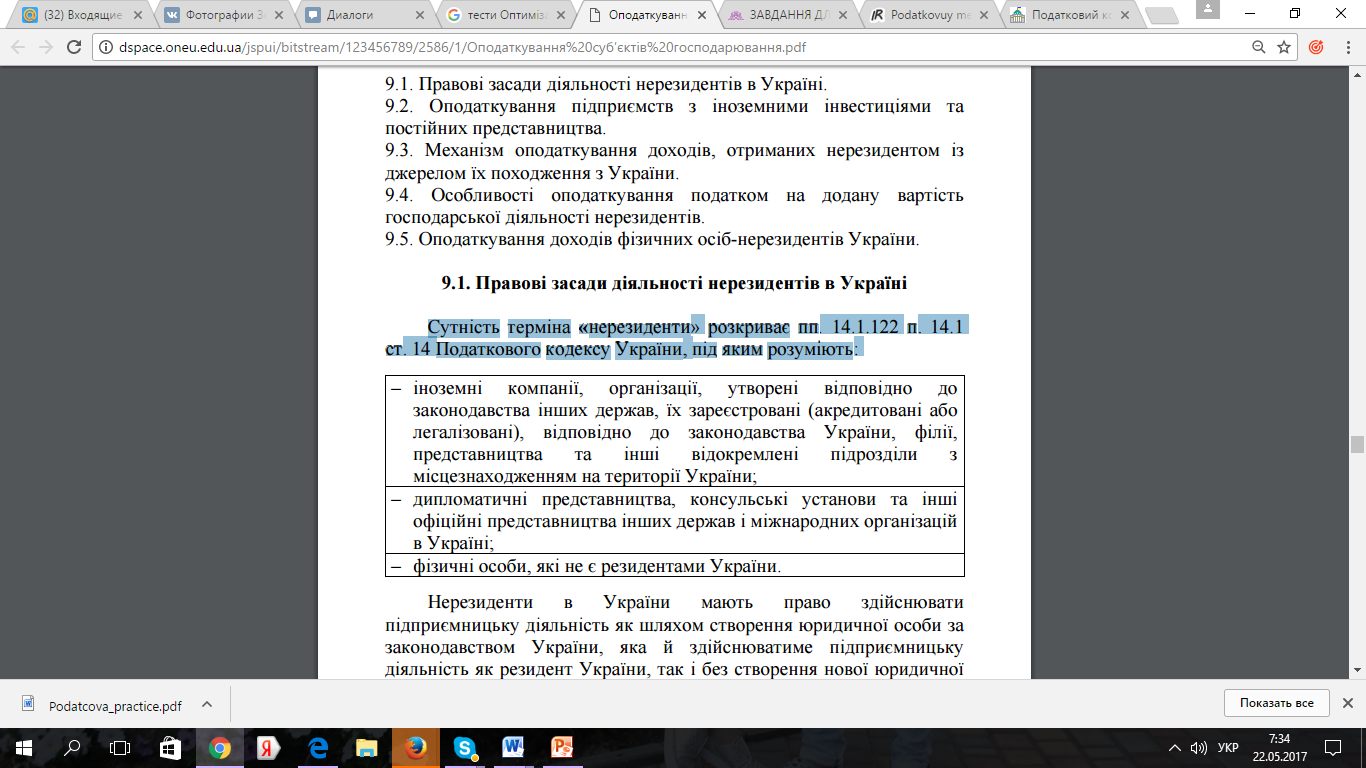 Нерезиденти в України мають право здійснювати підприємницьку діяльність як шляхом створення юридичної особи за законодавством України, яка й здійснюватиме підприємницьку діяльність як резидент України, так і без створення нової юридичної особи, шляхом створення відособленого підрозділу нерезидента (представництва) .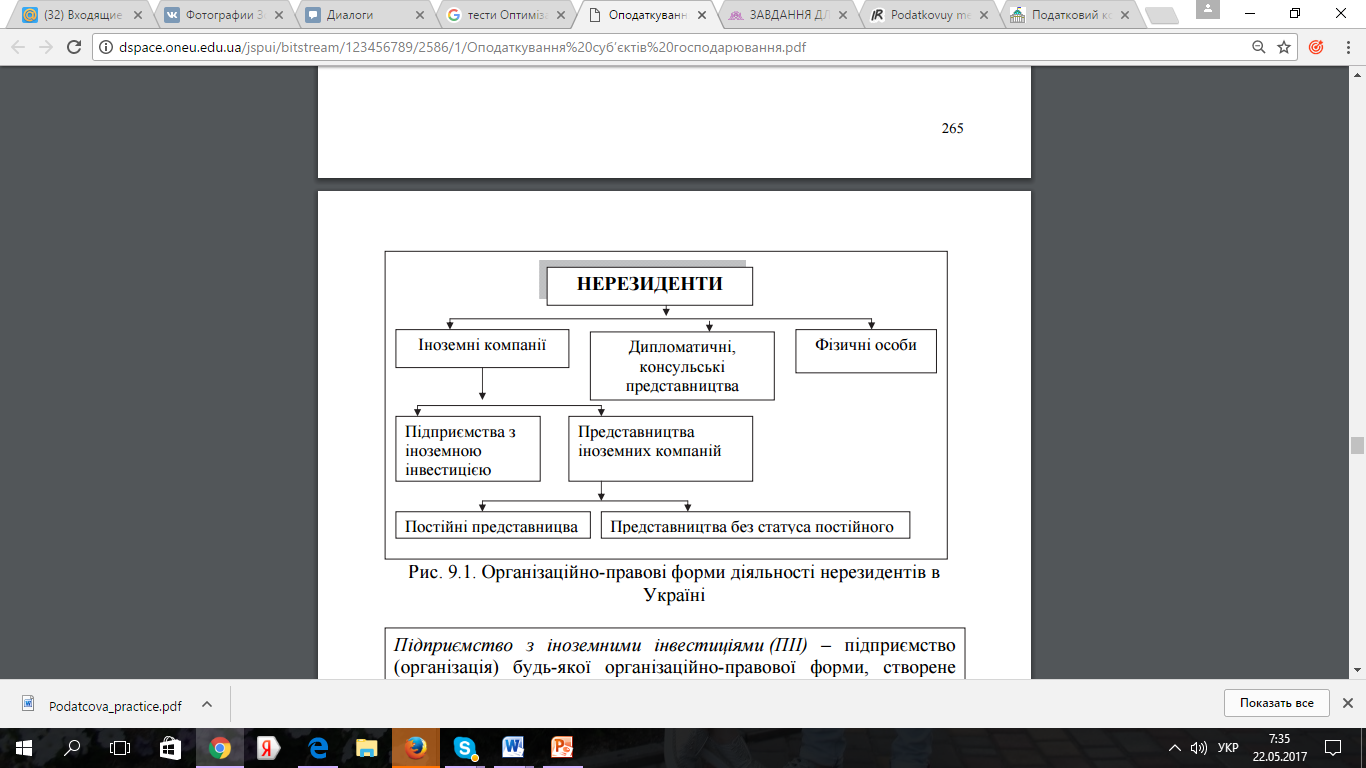 Рис. 13.1. Організаційно-правові форми діяльності нерезидентів в УкраїніПостійне представництво (п. 14.1.193 ПКУ) - постійне місце діяльності, через яке повністю або частково проводиться господарська діяльність нерезидента в Україні, зокрема: місце управління; філія; офіс; фабрика; майстерня; установка або споруда для розвідки природних ресурсів; шахта, нафтова/газова свердловина, кар'єр чи будь-яке інше місце видобутку природних ресурсів; склад або приміщення, що використовується для доставки товарів.З метою оподаткування термін «постійне представництво» включає: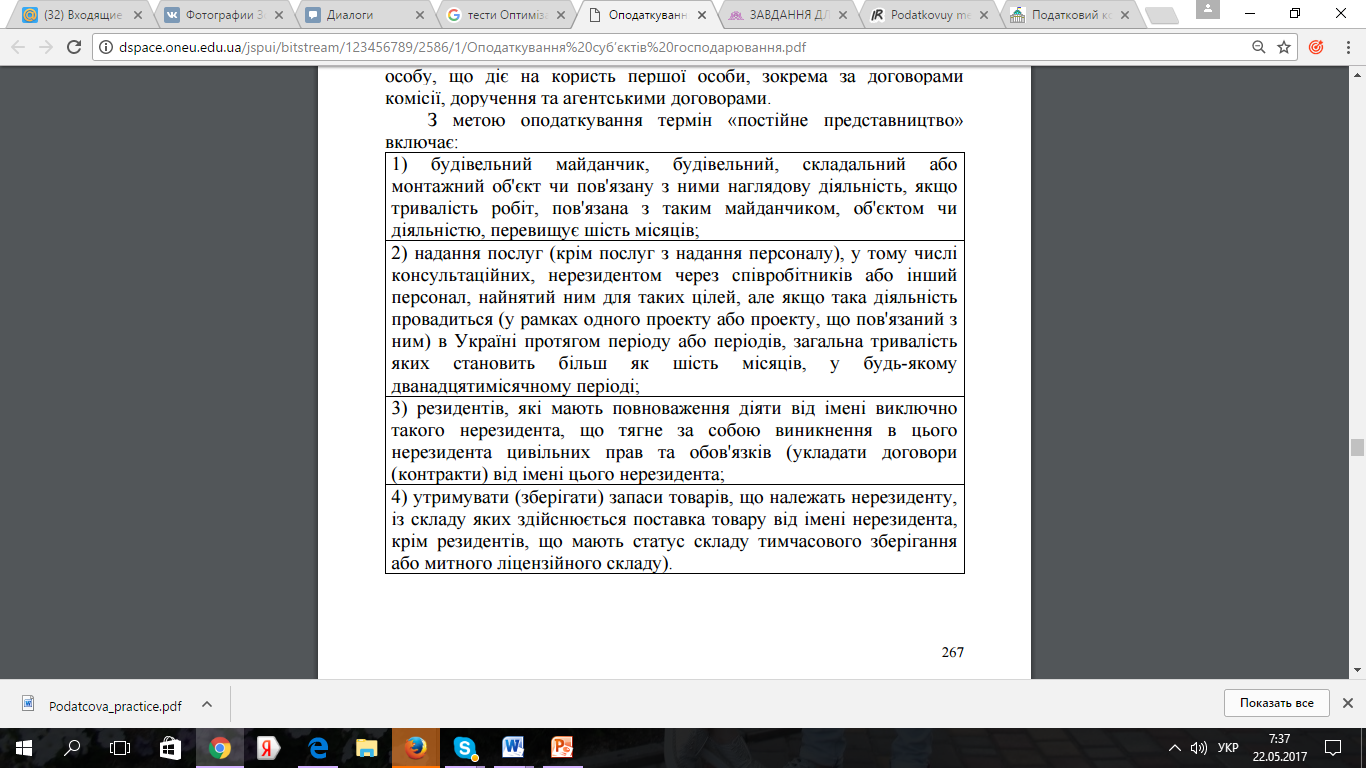 Підпунктом 15.1 ст. 15 Податкового кодексу визначено, що платниками податків в Україні є і нерезиденти України, які мають, одержують (передають) об’єкти оподаткування або проводять діяльність (операції), що є об’єктом оподаткування, згідно з податковим законодавством і на яких покладено обов’язок із сплати податків та зборів, згідно із Податковим кодексом України. Відповідно до п. 160.8 ст. 160 розділу III Кодексу суми прибутків нерезидентів, які провадять свою діяльність на території України через постійне представництво, оподатковуються в загальному порядку. При цьому таке постійне представництво прирівнюється з метою оподаткування до платника податку на прибуток, який провадить свою діяльність незалежно від такого нерезидента.1. Питання для обговорення1. Правові засади діяльності нерезидентів в Україні. 2. Оподаткування підприємств з іноземними інвестиціями та постійних представництва.3. Механізм оподаткування доходів, отриманих нерезидентом із джерелом їх походження з України. 4. Оподаткування податком на додану вартість господарської діяльності нерезидентів.5. Дискусійне питання оподаткування доходів фізичних осіб-нерезидентів України.2. Тести1. До дивідендів, отриманих нерезидентом із джерелом їх походження в Україні застосовується ставка податку на прибуток у розмірі:а) 5%; б) 15%; в) 18 %; г) 30%.2. Представництво іноземної компанії, що не має статусу постійного представництва нараховує та сплачує до бюджету податки у випадку:а) якщо здійснює господарську діяльність;б) якщо результатом його підприємницької діяльності єприбуток;в) якщо він отримує кошти від головної компанії для здійсненнясвоєї діяльності;г) у разі нарахування та виплат заробітних плат своїм найманимпрацівникам.3. Прибутки нерезидентів, отримані у вигляді доходів від безпроцентних (дисконтних) облігацій чи казначейських зобов’язань, оподатковуються за ставкою:а) 18%;б) 17%; в) 15%; г) 20%. 4. У разі виплати нерезидентам за виробництво та/або розповсюдження реклами резидента застосовується ставка податку на прибуток у розмірі:а) 16%; б) 18%;в) 20%;г) 30%.  5. Доходи, отримані нерезидентами у вигляді процентів або доходу (дисконту) на державні цінні папери або облігації місцевих позик: а) підлягають оподаткуванню; б) не підлягають оподаткуванню; в) ці доходи оподатковуються залежно від валюти виплати процентів або доходу (дисконту) державні цінні папери або облігації місцевих позик; г) вони не оподатковуються, якщо між емітентом-Україною та країною нерезидента укладено міжнародні договори про уникнення подвійного оподаткування. 6.Фізичні особи нерезиденти україни, що отримують дохід із джерелом їх походження в Україні сплачують податки до бюджету:а) вони не є платниками податків;б) вони сплачують усі податки та збори;в) податок на доходи фізичних осіб;г) усе залежить від їх резидентності та наявності міжнароднихдоговорів, укладених Україною про уникнення подвійного оподаткування.7. Винагорода, що одержується нерезидентом іншої країни у зв'язку з роботою за наймом, яка здійснюється в Україні, оподатковується тільки у країні резидентства у випадку, якщо:а) одержувач виконує роботу в україні протягом періоду або періодів, що не перевищують у сукупності 183 календарних дні упродовж календарного року;б) винагорода сплачується наймачем або від його імені, який не є резидентом україни;в) витрати зі сплати винагород не мають постійного представництва або постійної бази, які наймач має в україні;г) будь-якому випадку при її отримані в україні.3. Практичні завданняЗадача 1.Нерезидентом було отримано доходи від  казначейських зобов’язань, прибуток (розрахований як різниця між номінальною вартістю безпроцентних цінних паперів та ціною їх придбання на первинному   фондовому ринку) складає 14500 грн. Розрахувати податок на прибуток та описати механізм його нарахування та сплати.Задача 2.Резидентом нерезиденту було  сплачено кошти  за виробництво та  розповсюдження реклами, 50000 грн. Необхідно розрахувати податок на прибуток та описати механізм його нарахування та сплати.Задача 3.Резидентом нерезиденту за договором фрахту сплачено фрахт у сумі  25000 грн. Необхідно розрахувати податок на прибуток та описати механізм його нарахування та сплати. Завдання 4.Дайте відповіді на питання:1. Чи є представництва, що не має статусу постійного представництва іноземної компанії платниками податків в Україні? Чи можна визначати представництва, що не має статусу постійного представництва іноземної компанії, як податкових агентів? Які документи повинні подавати іноземні компанії, що здійснюють діяльність на території України, для уникнення оподаткування податком на прибуток? У разі неможливості визначити шляхом прямого підрахування прибутку, отриманого нерезидентами з джерелом його походження з України, як визначається об’єкт оподаткування? Які доходи отримані нерезидентами не підлягають оподаткуванню? 4. Тематика рефератів, доповідей1. Організаційно-правові форми діяльності нерезидентів в Україні.2. Механізм оподаткування внеску в статутний капітал підприємств з іноземною інвестицією.ТЕМА 14. ОПТИМІЗАЦІЯ ПОДАТКОВИХ ЗОБОВ’ЯЗАНЬ СУБ’ЄКТІВ ГОСПОДАРЮВАННЯ В УКРАЇНІПодаткова оптимізація лежить в основі податкового планування. Оптимізація податкових зобов’язань розглядається як організаційні заходи в рамках чинного законодавства країни, що пов’язані з вибором часу, місця, та видів діяльності, створенням ефективних схем та взаємин, задля збільшення грошових потоків компанії за рахунок мінімізації податкових платежів.Оподаткування підприємств передбачається необхідністю виконання будь-якою державою покладених на неї функцій щодо формування матеріальної основи функціонування суспільства, перерозподілу вартісних пропорцій ВВП і національного доходу між платниками податків і державою та контролю діяльності суб’єктів господарювання. Тому оптимізація податкових зобов’язань суб’єктів господарювання відповідно до вимог чинного законодавства є надзвичайно важливою в період економічної кризи та нестачі обігових коштів підприємств.В сучасних умовах господарювання суттєво зростає роль податкового планування через те, що у період кризи загострюється проблема нестачі вільних оборотних активів на підприємствах, відповідно, легальні шляхи мінімізації податкових платежів можуть спричинити часткове вирішення вищезазначеної проблеми.Проблеми оптимізації податкових платежів досліджували Т.А. Афонська, П.О Говоров, О.Д. Данілов, Ю.Б. Іванов, Ю.П. Лермонтов, С.В. Паранчук, Дж. Сандерленд та інші, однак й у наш час ці питання потребують додаткового вивчення та практичної апробації у діяльності підприємств України.Суб’єкти господарювання мають два напрями впливу на податкове навантаження: зовнішній – через реформування податкової системи та внутрішній – через оптимізацію податкових платежів підприємства.Вивчення зарубіжного досвіду показало, що в англомовних країнах виділяють три моделі поведінки платників податків:ухиляння від сплати податків, що передбачає незаконне використання податкових пільг, несвоєчасну сплату податкових платежів, приховування доходів, завищення витрат, приховування документів, що підтверджують виникнення об’єктів оподаткування;запобігання сплаті податків через вибір діяльності, яка не підлягає оподаткуванню, здійснення операцій без державної реєстрації тощо;податкове планування, тобто використання способів і методів ведення діяльності з метою максимального скорочення податкових зобов’язань.Бюджетування податкових платежів – це система планових розрахунків із використанням взаємопов'язаних бюджетів підприємства, спрямована на визначення планової суми податкових платежів, що підлягають салаті в майбутніх податкових періодах. Бюджетування дає змогу розрахувати податкові зобов'язання платника не лише на поточний, але й на подальші податкові періоди.Бюджет податків формується на основі даних операційних та фінансових бюджетів. Водночас, без коректної інформації про майбутні доходи й витрати відповідно до Податкового кодексу України [1] та прогнозну заборгованість за податком на прибуток неможливо скласти ні бюджет доходів та витрат, ні бюджет руху грошових коштів, ні генеральний бюджет підприємства Слід зазначити, що бюджет податків не є обов'язково окремим бюджетом, що передбачає прогноз за всіма податками. У практичній діяльності інформація про податки надається окремими бюджетами, але всі вони відображаються у бюджеті доходів та витрат, бюджеті руху грошових коштів, а інформація щодо планової заборгованості за податками враховується у прогнозному балансі підприємства.Загалом, використання бюджетного підходу при оптимізації оподаткування податком на прибуток дає змогу контролювати виконання податкових зобов'язань, а також підвищити ефективність планування та використання бюджету податків.Розрахунок поточних податкових платежів з податку на прибуток, тобто визначення сум податкових зобов'язань і графіка їх погашення (податкового календаря) у поточному періоді у разі визначеного, заздалегідь обраного (але далеко не завжди економічно доцільного) варіанта здійснення фінансово-господарської діяльності підприємства відображає пасивний підхід до організації системи управління податком на прибуток, який полягає у фіксації очікуваних податкових наслідків роботи підприємства.З погляду ефективності оптимізації оподаткування підприємств податком на прибуток особливої уваги заслуговує визначення положень облікової політики суб’єкта господарювання. Тому в загальному вигляді оптимізація оподаткування підприємств податком на прибуток повинна включати: вибір облікової політики, бюджетування податкових платежів, внутрішній контроль та аналіз.Проаналізувавши чинне податкове законодавство у сфері оподаткування податком на додану вартість та наявне наукове підґрунтя оптимізації сплати ПДВ через механізм податкового планування на підприємствах, представлено заходи податкового планування з метою оптимізації сплати ПДВ на підприємстві та очікувані результати від їх застосування (рис. 14.1). Полторак А.С. запропоновано наступне трактування поняття «податкове планування», податкове планування на підприємстві – це елемент податкової політики суб’єкта господарювання, який включає в себе різнобічний аналіз наявних податкових альтернатив та представлення на базі його результатів систематичних, легальних, планових дій, які спрямовані на оптимі- зацію податкових платежів з метою підвищення ефективності фінансово-господарської діяльності суб’єкта господарської діяльності. Запропоновано заходи податкового планування з метою оптимізації сплати ПДВ на підприємстві, такі як: організація системи постійного контролю залишку грошових кош- тів на електронному рахунку у системі елект- ронного адміністрування ПДВ; організація системи контролю за договорами на отриман- ня товарних цінностей з врахуванням ст. 188 ПКУ та інші і очікувані результати від їх застосування, а саме: оптимізація баз оподаткування операцій з постачання: товарів/послуг; самостійно виготовлених товарів/послуг; необоротних активів; економія коштів на юридичний супровід підприємства в частині доведення права на податковий кредит та інші.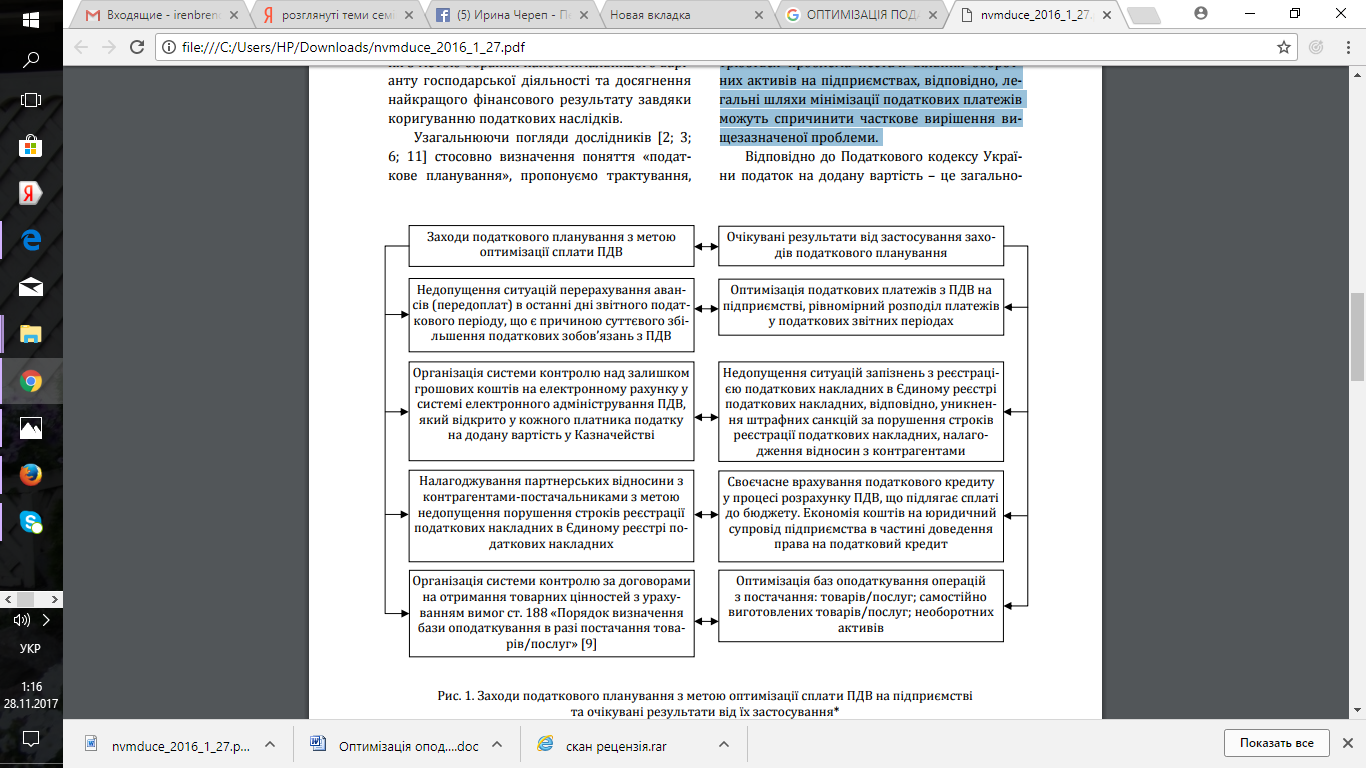 Рис. 14.1. Заходи податкового планування та очікувані результати оптимізації сплати ПДВ 1. Питання для обговорення1. Поняття і сутність оптимізації оподаткування. 2. Принципи оптимізації оподаткування на підприємстві.3. Податковий менеджмент на підприємстві. 4. Сутність та етапи податкового планування. 5. Методи та види податкового планування. 6. Система податкового планування та прогнозування на підприємстві. 7. Альтернативні варіанти оптимізації податкового навантаження на суб’єктів господарюванню в контексті податкової реформи.8. Проблемне питання щодо критерію оптимальності відносно обсягу податкових зобов’язань підприємств.2. Практичні завданняЗавдання 1.Запропонуйте схеми оптимізації оподаткування діяльності суб’єктів господарювання в Україні з врахуванням галузі їх діяльності: сільськогосподарських, торгівельних, будівельних, транспортно-експедиторських та інших підприємств, й фінансових установ.Завдання 2.У вигляді таблиці проведіть аналіз податкових пільг, як елементу податкового регулювання: позитивні та негативні сторони в конкурентному середовищі.3. ЕссеПодатковий менеджмент як галузь наукових знань.  Наукові підходи до визначення податкового навантаження. Податкове навантаження як важливий чинник інвестиційного клімату країни.4. Тематика рефератів, доповідейРизики у податковому плануванні. Нормативно-правове забезпечення функціонування податкової системи України.Шляхи легальної оптимізації оподаткування в Україні в умовах конкурентного середовища. Оптимізація податкових ставок у системі податкового регулювання.Перелік теоретичних питань для самостійного опрацювання:Макро- і мікроаспекти оподаткування суб’єктів господарювання.Законодавче регулювання підприємницької діяльності в Україні.Основні елементи єдиного податку та порядок його обчислення.Поняття та співвідношення понять господарська та підприємницька діяльність.Підприємство і підприємництво: визначення та співвідношення понять.Види підприємств за Господарським кодексом УкраїниПоняття та ознаки суб’єкта підприємницької діяльності.Класифікація суб’єктів підприємницької діяльності.Оподаткування діяльності юридичних осіб.Особливий податок на операції з відчуження цінних паперів та операції з деривативамиОсобливості справляння єдиного податку.Особливості оподаткування страховика.Податкові наслідки операцій з борговими вимогами та зобов'язаннями.Особливості оподаткування доходів за міжнародними договорами.Загальний порядок розрахунку оподатковуваного прибутку постійного представництва.Оподаткування виробників та постачальників соціально значимих товарів та послуг.Оподаткування у випадку закупівлі товарів в офшорних зонах.Інструменти податкового регулювання інноваційної діяльності.Податкове планування як основа оптимізації оподаткування.Оподаткування будівельних підприємств з іноземними інвестиціями.Податкове планування як основа оптимізації оподаткування.Особливості податкового обліку з податку на прибуток при здійсненні операцій з платниками єдиного податку.Імпорт: особливості визначення витрат, податкового зобов'язання та податкового кредиту з ПДВ, сум мита, акцизного податку та інших податків і зборів.Види договорів, що регулюють надання туристичних послуг та особливості податкових наслідків угод.ТЕРМІНОЛОГІЧНИЙ СЛОВНИК Аваль - вексельне поручительство, згідно з яким банк бере на себе відповідальність перед векселедержателем за виконання векселедавцем оплати податкового векселя, яке оформляється шляхом проставляння гарантійного напису банку на кожному примірнику податкового векселя. Амортизація - систематичний розподіл вартості основних засобів, інших необоротних та нематеріальних активів, що амортизується, протягом строку їх корисного використання (експлуатації). Акцизний податок - непрямий податок на споживання окремих видів товарів (продукції), визначених цим Кодексом як підакцизні, що включається до ціни таких товарів (продукції), а також особливий податок на операції з відчуження цінних паперів та операцій з деривативами.Бартерна (товарообмінна) операція - господарська операція, яка передбачає проведення розрахунків за товари (роботи, послуги) у негрошовій формі в рамках одного договору. Безнадійна заборгованість - заборгованість, що відповідає одній з таких ознак: а) заборгованість за зобов'язаннями, щодо яких минув строк позовної давності; б) прострочена заборгованість фізичної або юридичної особи, що не погашена внаслідок недостатності майна зазначеної особи, за умови, що дії кредитора, спрямовані на примусове стягнення майна боржника, не призвели до повного погашення заборгованості; в) заборгованість суб'єктів господарювання, визнаних банкрутами у встановленому законом порядку або припинених як юридичні особи у зв'язку з їх ліквідацією; г) заборгованість, яка виявилася непогашеною внаслідок недостатності коштів, одержаних після звернення кредитором стягнення на заставлене майно відповідно до закону та договору, за умови, що інші дії кредитора щодо примусового стягнення іншого майна позичальника, визначені нормативно-правовими актами, не призвели до повного покриття заборгованості; ґ) заборгованість, стягнення якої стало неможливим у зв'язку з дією обставин непереборної сили, стихійного лиха (форс-мажорних обставин), підтверджених у порядку, передбаченому законодавством; д) прострочена заборгованість померлих фізичних осіб, а також осіб, які у судовому порядку визнані безвісно відсутніми, недієздатними або оголошені померлими, а також прострочена заборгованість фізичних осіб, засуджених до позбавлення волі.Базова ставка фрахту - сума фрахту, включаючи витрати з навантаження, розвантаження, перевантаження та складування (схову) товарів, збільшена на суму витрат за рейс судна або іншого транспортного засобу, сплачуваних (відшкодовуваних) фрахтувальником згідно з укладеним договором фрахтування. Безоплатно надані товари, роботи, послуги: а) товари, що надаються згідно з договорами дарування, іншими договорами, за якими не передбачається грошова або інша компенсація вартості таких товарів чи їх повернення, або без укладення таких договорів; б) роботи (послуги), що виконуються (надаються) без висування вимоги щодо компенсації їх вартості; в) товари, передані юридичній чи фізичній особі на відповідальне зберігання і використані нею. Вартість основних засобів, інших необоротних та нематеріальних активів, яка амортизується, - первісна або  переоцінена вартість основних засобів, інших необоротних та нематеріальних активів за вирахуванням їх ліквідаційної вартості. Витрати - сума будь-яких витрат платника податку у грошовій, матеріальній або нематеріальній формах, здійснюваних для провадження господарської діяльності платника податку, в результаті яких відбувається зменшення економічних вигод у вигляді вибуття активів або збільшення зобов'язань, внаслідок чого відбувається зменшення власного капіталу (крім змін капіталу за рахунок його вилучення або розподілу власником). Вироблена продукція - загальний обсяг продукції, видобутої відповідно до угоди про розподіл продукції і доставленої в пункт виміру. Відповідальне зберігання - господарська операція, що здійснюється платником податків і передбачає передачу згідно з договорами схову матеріальних цінностей на зберігання іншій фізичній чи юридичній особі без права використання у господарському обороті такої особи з подальшим поверненням таких матеріальних цінностей платнику податків без зміни якісних або кількісних характеристик. 3Власники земельних ділянок - юридичні та фізичні особи (резиденти і нерезиденти), які відповідно до закону набули права власності на землю в Україні, а також територіальні громади та держава щодо земель комунальної та державної власності відповідно. Господарська діяльність - діяльність особи, що пов'язана з виробництвом (виготовленням) та/або реалізацією товарів, виконанням робіт, наданням послуг, спрямована на отримання доходу і проводиться такою особою самостійно та/або через свої відокремлені підрозділи, а також через будь-яку іншу особу, що діє на користь першої особи, зокрема за договорами комісії, доручення та агентськими договорами. Грошове зобов'язання платника податків - сума коштів, яку платник податків повинен сплатити до відповідного бюджету як податкове зобов'язання та/або штрафну (фінансову) санкцію, що справляється з платника податків у зв'язку з порушенням ним вимог податкового законодавства та іншого законодавства, контроль за дотриманням якого покладено на контролюючі органи, а також санкції за порушення законодавства у сфері зовнішньоекономічної діяльності. Давальницька сировина - сировина, матеріали, напівфабрикати, комплектуючі вироби, енергоносії, що є власністю одного суб'єкта господарювання (замовника) і передаються іншому суб'єкту господарювання (виробнику) для виробництва готової продукції, з подальшим переданням або поверненням такої продукції або її частини їх власникові або за його дорученням іншій особі. Дебітор - особа, у якої внаслідок минулих подій утворилася заборгованість перед іншою особою у формі певної суми коштів, їх еквіваленту або інших активів. Депозит (вклад) - кошти, які надаються фізичними чи юридичними особами в управління резиденту, визначеному фінансовою організацією згідно із законодавством України, або нерезиденту на строк або на вимогу та під процент на умовах видачі на першу вимогу або повернення зі спливом встановленого договором строку.  Дериватив - стандартний документ, що засвідчує право та/або зобов'язання придбати чи продати у майбутньому цінні папери, матеріальні або нематеріальні активи, а також кошти на визначених ним умовах. Дивіденди - платіж, що здійснюється юридичною особою - емітентом корпоративних прав чи інвестиційних сертифікатів на користь власника таких корпоративних прав, інвестиційних сертифікатів та інших цінних паперів, що засвідчують право власності інвестора на частку (пай) у майні (активах) емітента, у зв'язку з розподілом частини його прибутку, розрахованого за правилами бухгалтерського обліку. Дохід з джерелом їх походження з України - будь-який дохід, отриманий резидентами або нерезидентами, у тому числі від будь- яких видів їх діяльності на території України (включаючи виплату (нарахування) винагороди іноземними роботодавцями), її континентальному шельфі, у виключній (морській) економічній зоні, у тому числі, але не виключно, доходи у вигляді: а) процентів, дивідендів, роялті та будь-яких інших пасивних (інвестиційних) доходів, сплачених резидентами України; б) доходів від надання резидентам або нерезидентам в оренду (користування) майна, розташованого в Україні, включаючи рухомий склад транспорту, приписаного до розташованих в Україні портів; в) доходів від продажу рухомого та нерухомого майна, доходів від відчуження корпоративних прав, цінних паперів, у тому числі акцій українських емітентів; г) доходів, отриманих у вигляді внесків та премій на страхування і перестрахування ризиків на території України; ґ) доходів страховиків - резидентів від страхування ризиків страхувальників - резидентів за межами України; д) інших доходів від діяльності, у тому числі пов'язаних з повною або частковою переуступкою прав та обов'язків за угодами про розподіл продукції на митній території України або на територіях, що перебувають під контролем контролюючих органів (у зонах митного контролю, на спеціалізованих ліцензійних митних складах тощо); е) спадщини, подарунків, виграшів, призів; є) заробітної плати, інших виплат та винагород, виплачених відповідно до умов трудового та цивільно-правового договору; ж) доходів від зайняття підприємницькою та незалежною професійною діяльністю. Дохід, отриманий з джерел за межами України, - будь-який дохід, отриманий резидентами, у тому числі від будь-яких видів їх діяльності за межами митної території України, включаючи проценти, дивіденди, роялті та будь-які інші види пасивних доходів, спадщину, подарунки, виграші, призи, доходи від виконання робіт (надання послуг) за цивільно-правовими та трудовими договорами, від надання резидентам в оренду (користування) майна, розташованого за межами України, включаючи рухомий склад транспорту, приписаного до розташованих за межами України портів, доходи від продажу майна, розташованого за межами України, дохід від відчуження інвестиційних активів, у тому числі корпоративних прав, цінних паперів тощо; інші доходи від будь-яких видів діяльності за межами митної території України або територій, непідконтрольних контролюючим органамДоходи - загальна сума доходу платника податку від усіх видів діяльності, отриманого (нарахованого) протягом звітного періоду в грошовій, матеріальній або нематеріальній формах як на території України, її континентальному шельфі у виключній (морській) економічній зоні, так і за їх межами. Емісійний дохід - сума перевищення надходжень, отриманих емітентом від емісії (випуску) власних акцій (інших корпоративних прав) та інвестиційних сертифікатів, над номінальною вартістю таких акцій (інших корпоративних прав) та інвестиційних сертифікатів (під час їх первинного розміщення), або над ціною зворотного викупу під час наступних розміщень інвестиційних сертифікатів та акцій інвестиційних фондів.   Землекористувачі - юридичні та фізичні особи (резиденти і нерезиденти), яким відповідно до закону надані у користування земельні ділянки державної та комунальної власності, у тому числі на умовах оренди. Земельна ділянка - частина земної поверхні з установленими межами, певним місцем розташування, цільовим (господарським) призначенням та з визначеними щодо неї правами. Земельне поліпшення - результати будь-яких заходів, що призводять до зміни якісних характеристик земельної ділянки та її вартості. До земельних поліпшень належать матеріальні об'єкти, розташовані у межах земельної ділянки, переміщення яких є неможливим без їх знецінення та зміни призначення, а також результати господарської діяльності або проведення певного виду робіт (зміна рельєфу, поліпшення ґрунтів, розміщення посівів, багаторічних насаджень, інженерної інфраструктури тощо). Землі сільськогосподарського призначення - землі, надані для виробництва сільськогосподарської продукції, здійснення сільськогосподарської науково-дослідної та навчальної діяльності, розміщення відповідної виробничої інфраструктури, у тому числі інфраструктури оптових ринків сільськогосподарської продукції, або призначені для цих цілей. Інвестиції - господарські операції, які передбачають придбання основних засобів, нематеріальних активів, корпоративних прав та/або цінних паперів в обмін на кошти або майно. Інститути спільного інвестування (далі - ІСІ) - інвестиційні фонди та взаємні фонди інвестиційних компаній, корпоративні інвестиційні фонди та пайові інвестиційні фонди, створені відповідно до законодавства. Іпотечний сертифікат (у тому числі іпотечний сертифікат участі та іпотечний сертифікат з фіксованою дохідністю) - іпотечний цінний папір, забезпечений іпотечними активами або іпотеками відповідно до закону. Консолідований іпотечний борг - зобов'язання за договорами про іпотечний кредит, реформовані кредитодавцем відповідно до закону. Корпоративні права - права особи, частка якої визначається у статутному фонді (майні) господарської організації, що включають правомочності на участь цієї особи в управлінні господарською організацією, отримання певної частки прибутку (дивідендів) даної організації та активів у разі ліквідації останньої відповідно до закону, а також інші правомочності, передбачені законом та статутними документами. Корисні копалини - природні мінеральні утворення органічного і неорганічного походження у надрах, у тому числі будь- які підземні води, а також техногенні мінеральні утворення в місцях видалення відходів виробництва та втрат продуктів переробки мінеральної сировини, які можуть бути використані у сфері матеріального виробництва і споживання безпосередньо або після первинної переробки. Кошти - гривня або іноземна валюта. Компенсаційна продукція - частина виробленої продукції, що передається у власність інвестора в рахунок компенсації його витрат. Кредитор - юридична або фізична особа, яка має підтверджені у встановленому порядку вимоги щодо грошових зобов'язань до боржника, у тому числі щодо виплати заборгованості із заробітної плати працівникам боржника, а також контролюючі органи - щодо податків та зборів. Лізингова (орендна) операція - господарська операція (крім операцій з фрахтування (чартеру) морських суден та інших транспортних засобів) фізичної чи юридичної особи (орендодавця), 400 що передбачає надання основних засобів у користування іншим фізичним чи юридичним особам (орендарям) за плату та на визначений строк. Ломбардна операція - операція, що здійснюється фізичною чи юридичною особою, з отримання коштів від юридичної особи, що є фінансовою установою, згідно із законодавством України, під заставу товарів або валютних цінностей. Ломбардні операції є різновидом кредиту під заставу. Митні платежі - податки, що відповідно до цього Кодексу або митного законодавства справляються під час переміщення або у зв'язку з переміщенням товарів через митний кордон України та контроль за справлянням яких покладено на контролюючі органи. Надміру сплачені грошові зобов'язання - суми коштів, які на певну дату зараховані до відповідного бюджету понад нараховані суми грошових зобов'язань, граничний строк сплати яких настав на таку дату. Нематеріальні активи - право власності на результати інтелектуальної діяльності, у тому числі промислової власності, а також інші аналогічні права, визнані об'єктом права власності (інтелектуальної власності), право користування майном та майновими правами платника податку в установленому законодавством порядку, у тому числі набуті в установленому законодавством порядку права користування природними ресурсами, майном та майновими правами. Неприбуткові підприємства, установи та організації - підприємства, установи та організації, основною метою діяльності яких є не одержання прибутку, а провадження благодійної діяльності та меценатства і іншої діяльності, передбаченої законодавством. Нерезиденти - це: а) іноземні компанії, організації, утворені відповідно до законодавства інших держав, їх зареєстровані (акредитовані або легалізовані) відповідно до законодавства України філії, представництва та інші відокремлені підрозділи з місцезнаходженням на території України; б) дипломатичні представництва, консульські установи та інші офіційні представництва інших держав і міжнародних організацій в Україні; в) фізичні особи, які не є резидентами України. Несільськогосподарські угіддя - господарські шляхи і прогони, полезахисні лісові смуги та інші захисні насадження, крім віднесених до земель лісогосподарського призначення, землі під господарськими будівлями і дворами, землі під інфраструктурою оптових ринків сільськогосподарської продукції, землі тимчасової консервації тощо. Однорідні (подібні) товари (роботи, послуги) - товари (роботи, послуги), що не є ідентичними, але мають схожі характеристики і складаються із схожих компонентів, у результаті чого виконують однакові функції порівняно з товарами, що оцінюються, та вважаються комерційно взаємозамінними. Операційний (банківський) день - частина робочого дня, протягом якої приймаються документи на переказ та на їх відкликання і, за наявності технічної можливості, здійснюється їх обробка, передача та виконання. Операція з давальницькою сировиною - операція з переробки (обробки, збагачення чи використання) давальницької сировини (незалежно від кількості замовників і виконавців, а також етапів (операцій)) з метою одержання готової продукції за відповідну плату. Основні засоби - матеріальні активи, у тому числі запаси корисних копалин наданих у користування ділянок надр (крім вартості землі, незавершених капітальних інвестицій, автомобільних доріг загального користування, бібліотечних і архівних фондів, матеріальних активів, вартість яких не перевищує 6000 гривень, невиробничих основних засобів і нематеріальних активів), що призначаються платником податку для використання у господарській діяльності платника податку, вартість яких перевищує 6000 гривень і поступово зменшується у зв'язку з фізичним або моральним зносом та очікуваний строк корисного використання (експлуатації) яких з дати введення в експлуатацію становить понад один рік (або операційний цикл, якщо він довший за рік); Податкове зобов'язання - сума коштів, яку платник податків, у тому числі податковий агент, повинен сплатити до відповідного бюджету як податок або збір на підставі, в порядку та строки, визначені податковим законодавством (у тому числі сума коштів, визначена платником податків у податковому векселі та не сплачена в установлений законом строк); Пов’язані особи - юридичні та/або фізичні особи, відносини між якими можуть впливати на умови або економічні результати їх діяльності чи діяльності осіб, яких вони представляють. Пов’язаними особами для цілей трансфертного ціноутворення визнаються: а) юридичні особи - у разі якщо одна з таких осіб безпосередньо та/або опосередковано (через пов’язаних осіб) володіє корпоративними правами юридичної особи у розмірі 20 і більше відсотків; б) фізична та юридична особа - у разі якщо фізична особа безпосередньо та/або опосередковано (через пов’язаних осіб) володіє корпоративними правами іншої юридичної особи у розмірі 20 і більше відсотків; в) юридичні особи - у разі якщо одна і та сама особа безпосередньо та/або опосередковано володіє корпоративними правами таких юридичних осіб і розмір частки корпоративних прав у кожній юридичній особі становить 20 і більше відсотків; г) юридична особа і особа, що має повноваження на призначення (обрання) одноособового виконавчого органу такої 403 юридичної особи або на призначення (обрання) 50 і більше відсотків складу її колегіального виконавчого органу або наглядової ради; ґ) юридичні особи, одноособові виконавчі органи яких призначені (обрані) за рішенням однієї і тієї самої особи (власника або уповноваженого ним органу); д) юридичні особи, в яких 50 і більше відсотків складу колегіального виконавчого органу або наглядової ради призначено (обрано) за рішенням однієї і тієї самої особи (власника або уповноваженого ним органу); е) юридичні особи, в яких 50 і більше відсотків складу колегіального виконавчого органу та/або наглядової ради становлять одні й ті самі фізичні особи; є) юридична особа та фізична особа - у разі здійснення фізичною особою повноважень одноособового виконавчого органу такої юридичної особи; ж) юридичні особи, в яких повноваження одноособового виконавчого органу здійснює одна й та сама особа; з) фізичні особи: чоловік (дружина), батьки (у тому числі усиновлювачі), діти (повнолітні, малолітні/неповнолітні, у тому числі усиновлені), повнорідні та неповнорідні брати і сестри, опікун, піклувальник, дитина, над якою встановлено опіку чи піклування. Пенсійний вклад - кошти, внесені на пенсійний депозитний рахунок, відкритий у банківській установі згідно з договором пенсійного вкладу відповідно до закону. Операція РЕПО - операція купівлі (продажу) цінних паперів із зобов'язанням зворотного їх продажу (купівлі) через визначений строк за заздалегідь обумовленою ціною, що здійснюється на основі єдиного договору РЕПО. В цілях цього Кодексу строк між датами виконання першої та другої частин операції РЕПО (строк РЕПО) не може перевищувати одного року.Податковий кредит - сума, на яку платник податку на додану вартість має право зменшити податкове зобов'язання звітного (податкового) періоду, визначена згідно з розділом V ПКУ. Помилково сплачені грошові зобов'язання - суми коштів, які на певну дату надійшли до відповідного бюджету від юридичних осіб (їх філій, відділень, інших відокремлених підрозділів, що не мають статусу юридичної особи) або фізичних осіб (які мають статус суб'єктів підприємницької діяльності або не мають такого статусу), що не є платниками таких грошових зобов'язань. Постачання послуг - будь-яка операція, що не є постачанням товарів, чи інша операція з передачі права на об'єкти права інтелектуальної власності та інші нематеріальні активи чи надання інших майнових прав стосовно таких об'єктів права інтелектуальної власності, а також надання послуг, що споживаються в процесі вчинення певної дії або провадження певної діяльності. Податкова різниця - різниця, яка виникає між оцінкою і критеріями визнання доходів, витрат, активів, зобов'язань за національними положеннями (стандартами) бухгалтерського обліку або міжнародними стандартами фінансової звітності, та доходами і витратами, визначеними згідно з розділом III ПКУ.Рекомендована літератураБазоваПодатковий кодекс України від 02 грудня 2010 р. №2755-УІ : за станом на 01.08.2016 р. / Верховна Рада України [Електронний ресурс]. - Режим доступу: zakon3.rada.gov.ua/laws/show/2755-17 Митний кодекс України від 13.03.2012 р. № 4495-У1 : за станом на 01.04.2016 р./Верховна Рада України [Електронний ресурс]. - Режим доступу:  http://zakon3.rada.gov.ua/laws/show/4495-17Бандурка О. М. Податкове право : навч. посібн. / О. М. Бандурка, В. Д. Понікаров, С. М. Попова. - К. : Центр учбової літератури, 2012. -312 с.Баранова В. Г. Податкова система :	навч. посіб. / В. Г. Баранова, О.Ю. Дубовик, В. П. Хомутенко. - Одеса : ВМВ, 2014. - 344 с.Іванов Ю. Б. Податковий менеджмент : підручник / Ю. Б. Іванов, А. І. Крисоватий, А. Я. Кизима та ін. - К. : Знання. - 2008. - 525 с.Калінеску Т. В. Адміністрування податків : навч. посіб. / Т. В. Калінеску, В. О. Корецька-Гармаш, В. В. Демидович. - К. : Центр учбової літератури, 2013. - 290 с.Малишкін О. Е Облік і аудит податків в Україні: теорія, методологія, практика: навч.-практ.посіб. - К. : Центр учбової літератури, 2013. - 376 с.Сідельникова Л. П. Податкова система Навчальний посібник / Л. П. Сідельникова, Н. М. Костіна - 2-ге вид., перероб. і доп. - Київ : Ліра-К, 2013.-604 с.Сідельникова Л. П. Оподаткування суб'єктів підприємництва: навч.посіб. / Л. П. Сідельникова, Т. В. Чижова, Я. В. Якуша. - Київ : Видавництво Ліра-К, 2012.-424 с.Слатвінська М. О. Податкова система :	навч. посіб./М. О. Слатвінська, О. Ю. Дубовик. - Одеса: ОНЕУ, 2013.-202 с.  Соколовська А. М. Основи теорії податків :	навч.посіб./А.М. Соколовська. - К. : Кондор, 2010. - 326 с.Допоміжна Бідюк О. О. Облік і звітність в оподаткуванні : навч. посібник / О.	О. Бідюк, Є. Ю. Шара. - К. : ЦУЛ, 2012. - 496 с.Данканич Т. П. Оподаткування туристичної діяльності в умовах дії податкового кодексу України [Текст] / Т. П. Данканич // Науковий вісник Ужгородського університету. Економіка. - 2011. - Вип. 32. - С. 237-241. 18. Договори (часть 1): поставка, бартер, продажа товаров в кредит // Налоги и бухгалтерский учет. Спецвипуск. - 2013. - № 3(219). - 120 с. Хомутенко В.П. Оцінка ефективності та результативності адміністрування податків і зборів / А. В. Хомутенко, В. П. Хомутенко // Світ фінансів. - 2012. - №2. - С.115 - 122. 105. Хомутенко В. П. Податкові наслідки корпоративних правовідносин в умовах дії Податкового кодексу України / А. В. Хомутенко, В. П. Хомутенко // Науковий вісник ОНЕУ. - 2013. - № 28. - С.35-50.Хомутенко В. П. Ідентифікація суб'єктів господарювання як платників податків / А. В. Хомутенко, В. П. Хомутенко // Вісник соціально-економічних досліджень. - 2014. - № 2. - С. 35-50. 107. Швабій К. І. Податкові пільги як загроза фінансовій безпеці країни/ К. І. Швабій, В. І. Коротун// Збірник наукових праць «Торгівля та ринок України». - 2012. - №34. - С. 583-590.Якимащенко В. Додаток ЦП / В. Якимащенко // "Баланс". - 2012. - № 32- 33. 28. Якимащенко В. Заповнюємо додаток ЦП (цінні папери) / В. Якимащенко // Баланс. - 2011. - № 85. - С. 20-23.ТЕСТИ ДЛЯ ПІДСУМКОВОГО КОНТРОЛЯ ЗНАНЬЯку назву має принцип податкового законодавства, згідно з яким до всіх платників податків незалежно від соціальної, расової, національної, релігійної приналежності, форми власності юридичної особи, громадянства фізичної особи, місця походження капіталу забезпечується однаковий підхід?рівність усіх платників перед законом;фіскальна достатність;загальність оподаткування;соціальна справедливість.Яку назву має принцип податкового законодавства, згідно з яким встановлення податків та зборів відбувається з урахуванням необхідності досягнення збалансованості витрат бюджету з його надходженнями?рівність усіх платників перед законом;фіскальна достатність;загальність оподаткування;соціальна справедливість.Яку назву має принцип податкового законодавства, згідно з яким установлення податків та зборів відбувається відповідно до платоспроможності платників податків?рівність усіх платників перед законом;фіскальна достатність;загальність оподаткування;соціальна справедливість. Яку назву має система заходів, що визначає особливий порядок оподаткування окремих категорій господарюючих суб'єктів?податкова пільга;рентна плата;спеціальний податковий режим;звільнення від оподаткування.Платниками податку на прибуток підприємств є:фізичні та юридичні особи, що провадять господарську діяльність на території України;юридичні особи на спрощеній системі оподаткування, що здійснюють діяльність на території України;юридичні особи на загальній системі оподаткування, що здійснюють свою діяльність на території України і за її межами;всі відповіді є вірними.Що є об’єктом оподаткування податку на прибуток?операції платників податків із продажу товарів на митній території України;реалізації вироблених в Україні підакцизних товарів;виручка суб'єкта господарювання;прибуток із джерелом походження з України та за її межами, який визначається шляхом коригування (збільшення або зменшення) фінансового результату до оподаткування (прибутку або збитку), визначеного у фінансовій звітності підприємства відповідно до національних положень (стандартів) бухгалтерського обліку або міжнародних стандартів фінансової звітності, на різниці, які виникають відповідно до положень розділу ІІІ Податкового кодексу України.Який розмір основної ставки податку на доходи фізичних осіб?10 % бази оподаткування;15 % бази оподаткування;18 % бази оподаткування;20 % бази оподаткування;Що є базою оподаткування податку на доходи фізичних осіб?загальний оподатковуваний дохід;операційні витрати звітного періоду;фінансові доходи звітного періоду;вірної відповіді немає.Як мають бути підтверджені витрати, що включаються до податкової знижки?підтверджені відповідними платіжними та розрахунковими документами;підтверджені індивідуально, при особистому спілкуванні з контролюючими органами;фото квитанцій;всі відповіді вірні.Податок на доходи фізичних осіб – це:загальнодержавний непрямий податок;загальнодержавний прямий податок;місцевий податок;немає правильної відповіді.Який максимально допустимий розмір річного доходу встановлено у 2016 році для платників єдиного податку 2 групи?150 тис. грн;300 тис. грн;1,5 млн грн;20 млн грн;До якій групи платників єдиного податку можуть належати юридичні особи?1 група;2 група;3 група;всі відповіді є вірними;Який розмір дозволеної кількості працівників для платників єдиного податку 1 групи?наймані працівники заборонені;50 осіб;10 осіб;без обмежень;Який розмір дозволеної кількості працівників для платників єдиного податку 2 групи?наймані працівники заборонені;50 осіб;10 осіб;без обмежень;Який розмір звичайної ставки єдиного податку для платників єдиного податку 2 групи?до 10 % мінімальної заробітної плати;до 20 % мінімальної заробітної плати;2 % доходу зі сплатою ПДВ та 4 % доходу без ПДВ;в залежності від обсягу доходу;Який розмір звичайної ставки єдиного податку для платників єдиного податку 3 групи?до 10 % мінімальної заробітної плати;до 20 % мінімальної заробітної плати;3 % доходу зі сплатою ПДВ та 5 % доходу без ПДВ;в залежності від обсягу доходу;Хто не може бути платником єдиного податку?підприємці та юридичні особи, які здійснюють видобуток, виробництво, реалізацію дорогоцінних металів і каміння; підприємці та юридичні особи, які здійснюють видобуток, реалізацію корисних копалин; підприємці та юридичні особи, які здійснюють діяльність у сфері фінансового посередництва;всі відповіді є вірними;Хто може належати до 4 групи платників єдиного податку?фізичні особи-підприємці, які здійснюють управління підприємствами; підприємці та юридичні особи, які здійснюють надання послуг пошти; підприємці та юридичні особи, які здійснюють продаж предметів мистецтва та антикваріату;сільсько-господарські товаровиробники.Якою має бути частка сільськогосподарського товаро виробництва на підприємстві для того, щоб воно мало право належати до 4 групи платників єдиного податку?має дорівнювати або перевищувати 25 %; має дорівнювати або перевищувати 50 %; має дорівнювати або перевищувати 75 %; має дорівнювати або перевищувати 90 %.Який податковий (звітний) період встановлено податковим законодавством для платників єдиного податку 1 групи?календарний місяць; календарний квартал; календарна декада; календарний рік.Який податковий (звітний) період встановлено податковим законодавством для платників єдиного податку 4 групи?календарний місяць; календарний квартал; календарна декада; календарний рік.Протягом якого строку необхідно подати податкову декларацію до контролюючого органу платникам єдиного податку 1 групи?протягом 60 календарних днів, що настають за останнім календарним днем звітного (податкового) періоду; протягом 40 календарних днів, що настають за останнім календарним днем звітного (податкового) періоду; протягом 20 календарних днів, що настають за останнім календарним днем звітного (податкового) періоду; не пізніше 20 лютого кожного року.Не можуть бути платниками єдиного податку першої - третьої груп:суб'єкти господарювання (юридичні особи та фізичні особи - підприємці), які здійснюють обмін іноземної валюти;суб'єкти господарювання, у статутному капіталі яких сукупність часток, що належать юридичним особам, які не є платниками єдиного податку, дорівнює або перевищує 25 відсотків;фізичні та юридичні особи - нерезиденти;всі відповіді вірні.До якої групи платників єдиного податку належать фізичні особи - підприємці, які не використовують працю найманих осіб, здійснюють виключно роздрібний продаж товарів з торговельних місць на ринках та/або провадять господарську діяльність з надання побутових послуг населенню і обсяг доходу яких протягом календарного року не перевищує 300000 гривень:першої групи;другої групи;третьої групи;четвертої групи.До якої групи платників єдиного податку належать сільськогосподарські товаровиробники, у яких частка сільськогосподарського товаровиробництва за попередній податковий (звітний) рік дорівнює або перевищує 75 відсотків:першої групи;другої групи;третьої групи;четвертої групи.26.Відповідно до якого документу визначено перелік пріоритетних галузей економіки України?а) Постанова Верховної Ради «Про затвердження переліку пріоритетних галузей економіки»;б) Розпорядження Кабінету Міністрів «Про затвердження переліку пріоритетних галузей економіки»;в) Розпорядження Верховної Ради «Про затвердження переліку галузей економіки»;г) Постанова Кабінету Міністрів «Про затвердження переліку галузей економіки»27. До якої галузі відносять вид економічної діяльності, що включає виробництво, зберігання харчових продуктів, у тому числі дитячого харчування, а також виробництво біопалива, з орієнтацією на імпортозаміщення?а) машинобудівний комплекс;б) транспортна інфраструктура;в) переробна промисловість;г) агропромисловий комплекс.28. До якої галузі відносять імпортозаміщуюче металургійне виробництво?а) машинобудівний комплекс;б) транспортна інфраструктура;в) переробна промисловість;г) агропромисловий комплекс.29. В якому випадку припиняється строк дії державної реєстрації інвестиційного проекту? а) якщо протягом 2 років з дня державної реєстрації інвестиційного проекту не досягнуто показників, установлених податковим законодавством;б) якщо протягом 3 років з дня державної реєстрації інвестиційного проекту не досягнуто показників, установлених податковим законодавством;в) якщо протягом 5 років з дня державної реєстрації інвестиційного проекту не досягнуто показників, установлених податковим законодавством;г) якщо протягом 7 років з дня державної реєстрації інвестиційного проекту не досягнуто показників, установлених податковим законодавством.30 .Чи передбачено податковим законодавство податкове стимулювання замовників будівництва, що здійснюють інвестиційні проекти у сфері теплопостачання, централізованого водопостачання та водовідведення:а) передбачено;б) не передбачено;в) передбачено в окремих випадках;г) правильна відповідь відсутня.31. Скільки пріоритетних галузей економіки існує в Україні?а) 2;б) 4;в) 6;г) 8.32. Якщо проводиться операція з поставки (продажу, передачі) земельної ділянки, на якій розміщений об’єкт нерухомості, як окремого об’єкта, то така операція з відчуження … від оподаткування ПДВ (за умови відображення в обліку придбання такої ділянки як окремого об’єкта). а) звільняється;б) не звільняється;в) майже звільняється;г) не має правильної відповіді.33. База оподаткування операції з першої поставки об’єктів житлової нерухомості визначається, виходячи з її договірної (контрактної) вартості, але не нижче:а) ринкової ціни;б) звичайної ціни;в) контрактної ціни;г) договірної ціни.34. За правилом «першої події», відповідно до п. 187.1 ст. 187 ПКУ, датою виникнення податкових зобов’язань з першої поставки житлової нерухомості вважається:а) дата переходу права власності на нього;б) дата зарахування коштів від покупця на банківський рахунок підприємства як оплата продажу майна;в) правильні відповіді а і б;г) немає правильної відповіді.35. Операція з першого постачання житла підлягає оподаткуванню податком на додану вартість на:а) окремих підставах;б) за договором;в) загальних підставах;г) умовних підставах.36. Звільняються від оподаткування  податком на додану вартість  операції з постачання житла (об’єктів житлового фонду), крім їх:а) першого постачання;б) другого постачання;в) третього постачання;г) нульового постачання.37. Для цілей оподаткування ціна договору не повинна бути меншою від:а) «звичайної ціни»;б) «продажної ціни»;в) «торгівельної ціни»;г) «оптової ціни».38. Яка суттєва умова договору поставки об’єктів житлової нерухомості?а) об’єм  продажу нерухомості;б) ціна продажу нерухомості;в) кількість продажу нерухомості;г) якість продажу нерухомості.39. Права на нерухоме майно, що підлягає державній реєстрації, виникають:а) після дня такої реєстрації;б) з дня такої реєстрації;в) через 3 дня такої реєстрації;г) немає вірної відповіді.40. Основними документами, які беруть участь у процесі поставки об’єктів нерухомості , є: а) технічний паспорт та виписка на нерухомість (у разі продажу частини нерухомості – виписка на частину будівлі, яка продається); б) нотаріально завірений договір купівлі-продажу нерухомості; в) правовстановлюючий документ на об’єкт нерухомості (у разі продажу частини нерухомості правовстановлюючий документ повинен бути не на частину, а на весь будинок); г) всі відповіді вірні.41. До правовстановлюючих документів на нерухомість, на підставі яких здійснюється державна реєстрація прав, належать: а) договір купівлі–продажу, укладених у порядку, установленому законом;б) нотаріально завірений договір купівлі-продажу нерухомості; в) правовстановлюючий документ на об’єкт нерухомості (у разі продажу частини нерухомості правовстановлюючий документ повинен бути не на частину, а на весь будинок); г) технічний паспорт та виписка на нерухомість (у разі продажу частини нерухомості – виписка на частину будівлі, яка продається).42. До об’єктів нежитлової нерухомості відносять, згідно ПКУ:а) житловий будинок, прибудова до житлового будинку, квартира, котедж, кімнати у багатосімейних (комунальних) кватирах; б) садовий будинок, дачний будинок, гаражі;в) будівлі готельні, будівлі офісні, будівлі торговельні, гаражі, будівлі промислові та склади;г) квартира, котедж, кімнати у багатосімейних (комунальних) кватирах, будівлі офісні, будівлі торговельні, гаражі.43. Об'єкти житлової нерухомості за ПКУ це:а) житловий будинок, розташований на окремій земельній ділянці, що складається із житлових та допоміжних (нежилих) приміщень;б) будинок для літнього (сезонного) використання, який в питаннях нормування площі забудови, зовнішніх конструкцій та інженерного обладнання не відповідає нормативам, встановленим для житлових будинків;в) будівлі, віднесені відповідно до законодавства до житлового фонду, дачі та садові будинки;г) ізольоване помешкання в житловому будинку, призначене та придатне для постійного в ньому проживання.44. Будівництво – цепроведення будівельних робіт в цілях зміни існуючих техніко-економічних показників об'єкту і підвищення ефективності його використаннядіяльність  спрямована на створення нових та модернізацію наявних обєктів будівництвавдосконалення конструкції, що забезпечує підвищення продуктивності об’єкта, сприяє розширенню його технологічних можливостейспорудження нового об’єкта, реконструкція, розширення, добудова, реставрація і ремонт об'єктів, виконання монтажних робітЩо є об’єктом будівництва?підрядники, що здійснюють будівельну діяльність підприємства, будівлі і споруди, будівництво яких  здійснюється на нових майданчикахсукупність будівель і споруд або окремі будівлі і споруди, будівництво яких здійснюється за єдиним проектомвірні відповіді б та вВиконання робіт з будівництва здійснюється за:Будівельним контрактомДовгостроковим договоромАктом виконаних робітВсі відповіді вірні За участю у спорудженні об’єкта учасники будівництва поділяються так: підрядчик і страховик; підрядчик і субпідрядник; підрядчик і замовник; замовник і забудовникБудівельний контракт — це:будь-який контракт на виконання робіт з довготривалим (більше одного року) технологічним циклом виробництва та яким не передбачено поетапного здавання виконаних робіт;це контракт, спеціально укладений на спорудження одного активу або комбінації активів, які тісно пов’язані між собою або взаємозалежні за умовами їх проектування, технології та функціонування чи за їх кінцевим призначенням та використаннямконтракт, з початку виконання якого, або від часу перерахування авансу до завершення будівництва проходить не менше трьох років; це контракт, спеціально укладений на спорудження одного активу або комбінації активів, які тісно пов’язані між собою або взаємозалежні за умовами їх проектування, технології та функціонування чи за їх кінцевим призначенням та використаннямМетодологічні основи формування підрядчиками в бухгалтерському обліку інформації про доходи та витрати, пов’язані з виконанням будівельних контрактів, визначає: НП(С)БО 1; П(С)БО 15; П(С)БО 18Вірні відповіді б та вДо сукупності підгалузей будівельної  галузі України входять:Житлове та промислове будівництвоТранспортне та сільськогосподарське будівництвоКультурно побутове будівництвоВсі відповіді вірніДля забезпечення стійких темпів економічного зростання будівельної галузі України застосовуєтьсяПільгове оподаткуванняСпрощена система оподаткуванняПодаткове стимулюванняВірні відповіді а та вПодаткове стимулювання діяльності підприємств будівельної галузі Українице вплив держави на діяльність будівельних підприємств через податковий механізм, за допомогою якого відбувається заохочення до ведення фінансово-господарської діяльності через створення прозорих, адміністративно зручних, привілейованих умов діяльностіце вплив держави на діяльність будівельних підприємств через  звільнення від сплати ряду податків та зборів на весь термін існування підприємстваце вплив держави на діяльність будівельних підприємств через податковий механізм, який дозволяє відтермінування сплати податківвірна відповідь відсутняФормою реалізації податкового механізму єСукупність податкових інструментівПодаткиЕлементи податківВсі відповіді вірніВизначити умови, які мають бути дотримані при будівництві доступного житла Адресність фінансуванняЗдійснення контролюОбсяги державної підтримкиДотримання термінів Всі відповіді вірні крім варіанту гБудівельні контракти за методикою визначення кінцевого фінансового результату  поділяються на :Контракти з фіксованою ціною та з ціною «витрати плюс»Контракти з фіксованою та динамічною ціноюКонтракти з динамічною ціною та з ціною «витрати плюс»Вірна відповідь відсутняСеред наведених методів податкового стимулювання обрати безпосередніЗвільнення від сплати ПДВ операцій з будівництва доступного житлаВедення електронної форми звітності Можливість вибору податкового періоду з податку на прибутокМожливість вибору системи оподаткуванняДо якої групи методів податкового стимулювання належить надання пільг з податку на прибуток по окремих видах будівництва:БезпосередніОпосередкованіПодаткові Адміністративні До якої групи методів податкового стимулювання належить збільшення податкового періоду з податку на прибуток БезпосередніОпосередкованіПодаткові Адміністративні Державна підтримка з будівництва доступного житла надається сім’ям та одиноким громадянамОдин разДва разиОдиноким громадянам- один раз, сім’ям- два разиНе надаєтьсяОбмеження на обсяги державної підтримки для будівництва доступного житла встановлюються:Не більше 21 м2 на одну особуНе більше 10,5 м2 на одну особуНе більше 21 м2 на одну особу та додатково 10,5 м2 на сім’юНе більше 10,5 м2  на одну особу та додатково 21 м2 на сім’юДжерелом фінансування будівництва житла для віднесення його до категорії будівництва доступного житла має бути:Державний бюджетМісцевий бюджетДержавні цільові фондиВірні відповіді а та бСеред наведених методів податкового стимулювання обрати опосередкованіЗвільнення від сплати ПДВ операцій з будівництва доступного житлаЗвільнення від сплати ПДВ операцій з постачання будівельно монтажних робіт, які здійснюються за державні коштиМожливість вибору податкового періоду з податку на прибутокМожливість вибору системи оподаткуванняДержавна підтримка доступного житла полягає у сплаті державною вартості будівництва у розмірі20% вартості будівництва (придбання)30% вартості будівництва (придбання)40% вартості будівництва (придбання)50% вартості будівництва (придбання)Технічні умови, які мають бути дотримані при будівництві доступного житлаЖитло має відповідати архітектурно-планувальним та технічним вимогамЖитло має відповідати державним будівельним нормамУрахування вимог енергозбереженняВсі відповіді вірніПідтвердженням  виконання будівельного контракту є: акт приймання виконаних підрядних робіт за формою КБ-2в; довідка про вартість виконаних підрядних робіт та витрат за формою КБ- 3; свідоцтво видане інспекцією державного архітектурно- будівельного контролю вірні відповіді а та бДля бартерних (товарообмінних) операцій Податковий кодекс окремий порядок оподаткування:а) передбачає; б) не передбачає (застосовуються загальні норми оподаткування ПДВ);в) передбачає за умов, що операції здійснюються в сумах не вище справедливої вартості; г) немає правильної відповіді. Якщо здійснюється обмін продукцією (товарами, роботами, послугами та іншими активами), які є подібними за призначенням та мають однакову справедливу вартість, то дохід:а) визнається;б) визнається частково;в) не визнається;г) не визнається частково.При передачі за договором бартеру неподібних об'єктів сума доходів:а) не визнається; б) визначається за справедливою вартістю активів, робіт, послуг, що одержані або підлягають одержанню підприємством;в) визначається за справедливою вартістю активів, робіт, послуг, що одержані або підлягають одержанню підприємством, зменшеною або збільшеною відповідно на суму переданих або одержаних грошових коштів та їх еквівалентів;г) визначається за справедливою вартістю активів, робіт, послуг, що одержані або підлягають одержанню підприємством, зменшеною відповідно на суму переданих або одержаних грошових коштів та їх еквівалентів.Первісна вартість одиниці запасів, придбаних у результаті обміну на подібні запаси, якщо балансова вартість переданих запасів не перевищує їх справедливу вартість, дорівнює:а) ринковій вартості переданих запасів;б) амортизованій вартості переданих запасів;в) справедливій вартості переданих запасів;г) балансовій вартості переданих запасів.Первісна вартість одиниці запасів, придбаних у результаті обміну на подібні запаси, якщо балансова вартість переданих запасів перевищує їх справедливу вартість, дорівнює:а) ринковій вартості переданих запасів;б) амортизованій вартості переданих запасів;в) справедливій вартості переданих запасів;г) балансовій вартості переданих запасів.Первісною вартістю запасів, придбаних в обмін на неподібні запаси, визнається: а) ринкова вартість переданих запасів;б) амортизована вартість переданих запасів;в) справедлива вартість переданих запасів;г) балансова вартість переданих запасів.Різниця між балансовою і справедливою вартістю переданих запасів (при придбанні за договором бартеру подібних активів) включається до складу:а) витрат звітного періоду;б) витрат майбутніх періодів;в) доходу звітного періоду;г) не включається ні до складу доходів, ні до складу витрат.При реалізації товарів, виконанні робіт або наданні послуг згідно з договором міни (бартеру) доходи від таких операцій слід визначати:а) за датою переходу покупцеві права власності на такий товар;б) за датою складення акту або іншого документа, оформленого відповідно до вимог чинного законодавства, який підтверджує виконання робіт або надання послуг;в) за датою надходження коштів в рахунок оплати;г) правильні відповіді а) та б).Доходи та витрати від проведення товарообмінних (бартерних) операцій визначаються відповідно до:а) договірної ціни такої операції; б) договірної ціни такої операції, але не нижчої від звичайних цін;в) договірної ціни такої операції, але не вищої від звичайних цін;г) договірної ціни такої операції, але не нижчої (вищої) від звичайних цін.Якщо придбано товари для наступного перепродажу, то у момент оприбуткування таких активів підприємство:а) не включає до складу витрат їх собівартість;б) включає до складу витрат їх собівартість при оприбуткуванні; в) включає коли підприємство реалізує ці товари іншій особі;г) немає правильної відповіді.Якщо придбано сировину, матеріали, роботи або послуги, призначені для використання при виготовленні готової продукції, то вартість таких сировини, матеріалів, робіт або послуг:а) включається до витрат майбутніх періодів; б) включається до собівартості готової продукції;в) не включається до витрат;г) включається до понаднормативних витрат. Якщо згідно з договором бартеру придбано аудиторські послуги або транспортні послуги, пов'язані з доставкою товарів покупцям, то такі витрати:а) визнаються витратами того звітного періоду, в якому вони були здійснені;б) не визнаються витратами;в) визнаються витратами поточного звітного періоду;г) визнаються витратами майбутніх звітних періодів.Первісна вартість об'єкта основних засобів, отриманого в обмін на подібний об'єкт, дорівнює:а) вартості переданого об'єкта основних засобів;б) вартості переданого об'єкта основних засобів, яка амортизується;в) вартості переданого об'єкта основних засобів, яка амортизується, за вирахуванням сум накопиченої амортизації;г) вартості переданого об'єкта основних засобів, яка амортизується, за вирахуванням сум накопиченої амортизації, але не вище звичайної ціни об'єкта основних засобів, отриманого в обмін.Первісна вартість об'єкта основних засобів, отриманого в обмін (або частковий обмін) на неподібний об'єкт, дорівнює:а) вартості переданого об'єкта основних засобів, яка амортизується;б) вартості переданого об'єкта основних засобів, яка амортизується, за вирахуванням сум накопиченої амортизації;в) вартості переданого об'єкта основних засобів, яка амортизується, за вирахуванням сум накопиченої амортизації, збільшеній/зменшеній на суму коштів чи їх еквівалента, що була передана/отримана під час обміну;г) вартості переданого об'єкта основних засобів, яка амортизується, за вирахуванням сум накопиченої амортизації, збільшеній/зменшеній на суму коштів чи їх еквівалента, що була передана/отримана під час обміну, але не вище звичайної ціни об'єкта основних засобів, отриманого в обмін.База оподаткування операцій з постачання товарів/послуг визначається виходячи з:а) їх ринкової вартості;б) їх договірної (контрактної) вартості, але не нижче звичайних цін;в) їх справедливої вартості;г) їх договірної (контрактної) вартості. При постачанні зернових та технічних культур  сума ПДВ, визначена спецрежимниками як податок, що підлягає сплаті до державного бюджету становить: а) 15% б) 20%в)  50%г) 85%д) спецрежим відмінено.82. При постачанні продукції тваринництва сума ПДВ, визначена спецрежимниками як податок, що підлягає сплаті до державного бюджету становить:а) 15% б) 20%в)  50%г) 80%д) спецрежим відмінено.83. При постачанні інших с/г товарів/послуг сума ПДВ, визначена спецрежимниками як податок, що підлягає сплаті до державного бюджету становить: а) 15% б) 20%в)  50%г) 80%д) 85%д) спецрежим відмінено.84. При постачанні зернових та технічних культур  сума ПДВ, визначена спецрежимниками як податок, що підлягає перерахунку на спецрахунок  становить:а) 15% б) 20%в)  50%г) 80%д) спецрежим відмінено.85. При постачанні продукції тваринництва сума ПДВ, визначена спецрежимниками як податок, що підлягає перерахунку на спецрахунок  становить:а) 15% б) 20%в)  50%г) 80%д) спецрежим відмінено.86.  При постачанні інших с/г товарів/послуг сума ПДВ, визначена спецрежимниками як податок, що підлягає перерахунку на спецрахунок  становить:а) 15% б) 20%в)  50%г) 80%д) спецрежим відмінено.87. Операції з експорту   зернових та технічних культур оподатковуються ПДВ за ставкою:а) 0%б) 7%в) 18%г) 20% д) спецрежим відмінено.88.  Довгостроковий договір (контракт) – це:а) будь-який договір на виготовлення товарів, виконання робіт, надання послуг з довготривалим (більше одного року) технологічним циклом виробництва;б) будь-який договір на виготовлення товарів, виконання робіт, надання послуг, за яким не передбачається поетапного здавання робіт;в) будь-який договір на виготовлення товарів, виконання робіт, надання послуг з довготривалим (більше одного року) технологічним циклом виробництва та якщо договорами, які укладені на виробництво таких товарів, виконання робіт, надання послуг, не передбачено поетапного їх здавання;г) немає правильної відповіді.89.   Для цілей оподаткування договір (контракт) можна ідентифікувати довгостроковим, якщо він має такі ознаки:а) не передбачається поетапного здавання робіт;б) технологічний цикл виробництва товарів, виконання робіт, надання послуг довший за рікв) правильні відповіді а) та б);г) немає правильної відповіді.90.  Дохід від виконання довгострокового договору (контракту) виконавці будівельних робіт:а) обчислюють самостійно, на розсуд керівництва;б) обчислюють самостійно розрахунковим шляхом відповідно до ступеня завершеності виробництва;в) не обчислюють (нараховується податковими органами);г) можливі варіанти а) та в).91.  Ступінь завершеності робіт за довгостроковим контрактом визначається за:а) питомою вагою здійснених витрат у загальній очікуваній сумі таких витрат;б) питомою вагою обсягу послуг, наданих у загальному обсязі послуг, які мають бути надані;в) правильні відповіді а) та б);г) немає правильної відповіді.92.  Об’єктом оподаткування довгострокових контрактів є:а) оподаткований прибуток, який визначається як позитивна різниця між доходами та витратами;б) оподаткований прибуток, який визначається як негативна різниця між доходами та витратами;в) отримані доходи;г) витрати підприємства.93.   Для визначення розміру доходу необхідно:а) підрахувати суму доходу по рахунку 70;б) підрахувати суму доходу по рахунку 71;в) загальнодоговірну ціну довгострокового договору (контракту) помножити на визначений коефіцієнт;г) загальнодоговірну ціну довгострокового договору (контракту) помножити на розрахований ступінь завершеності.94. Затрати, понесені (нараховані) у звітному періоді на виконання довгострокового договору (контракту) виконавець у повному обсязі може зарахувати до:а) податкових витрат;б) виробничої собівартості;в) загальновиробничих витрат;г) до надзвичайних витрат.95.  Фактично отриманий дохід у вигляді кінцевої договірної ціни:а) збігається із сумою доходу, попередньо нарахованого за наслідками кожного податкового періоду протягом виконання довгострокового договору (контракту);б) перевищує суму доходу, попередньо нараховану за наслідками кожного податкового періоду протягом виконання довгострокового договору (контракту);в) менший за суму доходу, попередньо нараховану за наслідками кожного податкового періоду протягом виконання довгострокового договору (контракту);г) можливі варіанти а), б), в).96.  Датою виникнення податкових зобов’язань з податку на додану вартість виконавця довгострокових договорів (контрактів) є:а) дата фактичної передачі ним результатів робіт за такими договорами;б) дата фактичної передачі ним результатів робіт за такими договорами (контрактами), що підтверджується документально - актами виконаних робіт;в) дата реєстрації договорів;г) немає правильної відповіді.97.  База оподаткування за довгостроковими договорами дорівнює:а) ціні реалізації договору;б) звичайній ціні договору;в) загальнодоговірній ціні довгострокового договору (контракту);г) загальнодоговірній ціні довгострокового договору (контракту), але не нижче звичайних цін.98.   Податковий кредит у виконавця будівельних робіт:а) не виникає;б) виникає за загальними правилами;в) виникає при реєстрації контракту;г) виникає при передачі об’єкта замовникові. 99.  Податковий кредит звітного періоду визначається виходячи із:а) договірної (контрактної) вартості товарів/послуг, але не вище рівня звичайних цін;б) договірної (контрактної) вартості товарів/послуг, але не вище рівня справедливої вартості;в) договірної (контрактної) вартості товарів/послуг, але не нижче рівня звичайних цін;г) договірної (контрактної) вартості товарів/послуг, але не нижче рівня справедливої вартості. 100.  Згідно з Податковим кодексом України звільняються від оподаткування податком на додану вартість операції з:а) постачання будівельно-монтажних робіт з будівництва доступного житла;б) постачання будівельно-монтажних робіт з будівництва житла;в) постачання будівельно-монтажних робіт з будівництва доступного житла та житла, що будується за державні кошти;г) немає правильної відповіді.101.  Доступне житло – це:а) збудовані і ті, що будуються за державної підтримки житлові будинки;б) це збудовані і ті, що будуються за державної підтримки житлові будинки (комплекси) та квартири;в) збудовані і ті, що будуються за підтримки приватних осіб житлові будинки та квартири;г) правильні відповіді б) та в).102.  Не належать до податкового кредиту будівельних підприємств:а) суми податку, сплачені (нараховані) у зв’язку з придбанням (виготовленням) товарів/послуг та необоротних активів, які призначаються для їх використання в операціях, що не є об’єктом оподаткування або звільняються від оподаткування;б) суми податку, сплачені (нараховані) у зв’язку з придбанням (виготовленням) товарів/послуг, які призначаються для їх використання в операціях, що є об’єктом оподаткування;в) суми податку, сплачені (нараховані) у зв’язку з придбанням (виготовленням) товарів/послуг, які призначаються для їх використання в операціях, що є об’єктом оподаткування або не звільняються від оподаткування;г) правильні відповіді б) та в). 103.  Коли фактично отриманий дохід у вигляді кінцевої договірної ціни (з урахуванням додаткових угод) перевищує сумарне значення доходу, відображеного за підсумками кожного звітного (податкового) періоду протягом строку виконання довгострокового договору (контракту):а) на різницю зменшують інший дохід;б) на різницю збільшують інший дохід;в) на різницю зменшують дохід;г) на різницю збільшують дохід.104.  Коли фактично отриманий дохід у вигляді кінцевої договірної ціни (з урахуванням додаткових угод) менший за сумарне значення доходу, відображеного за підсумками кожного звітного (податкового) періоду протягом строку виконання довгострокового договору (контракту):а) на різницю зменшують інший дохід;б) на різницю збільшують інший дохід;в) на різницю зменшують дохід;г) на різницю збільшують дохід.105. Застосовувати податкову пільгу щодо звільнення від оподаткування податком на додану вартість операцій з постачання будівельно-монтажних робіт з будівництва доступного житла мають право:а) лише ті суб’єкти господарювання - платники податку на додану вартість, які є забудовниками;б) суб’єкти господарювання визначені виконавцями регіональної цільової програми будівництва;в) правильні відповіді а) та б);г) немає правильної відповіді.106.  Коли фактично отриманий дохід у вигляді кінцевої договірної ціни (з урахуванням додаткових угод) дорівнює сумарному значенню доходу, відображеного за підсумками кожного звітного (податкового) періоду протягом строку виконання довгострокового договору (контракту):а) на різницю зменшують інший дохід;б) на різницю збільшують інший дохід;в) на різницю зменшують дохід;г) не здійснюються корегування.107.  Ступінь завершеності виробництва дорівнює:а) сума фактично здійснених витрат / сума загальних запланованих витрат;б) обсяг послуг наданих / обсяг запланованих послуг;в) правильні відповіді а) та б);г) немає правильної відповіді.108.  Формула для визначення доходу за довгостроковими контрактами:а) Дз.п = Ц / Стзвб) Дз.п = Ц + Стзвв) Дз.п. = Ц * Стзвг) Дз.п. = Ц – Стзв109.   Виробничий цикл – це:а) інтервал часу від початку до закінчення виробничого процесу виготовлення або ремонту виробу;б) операційний день;в) звітний місяць;г) звітний рік.110.  Датою виникнення права замовника на віднесення сум до податкового кредиту з договорів (контрактів), визначених довгостроковими є: а) дата перерахування коштів на поточні рахунки виконавця;  б) дата «першої події»; в) дата фактичного отримання замовником результатів робіт (оформлених актами виконаних робіт) за такими договорами (контрактами); г) відсутня правильна відповідь.111. Який податковий період можуть обрати сільськогосподарські товаровиробники?а) з 1 липня поточного звітного року по 30 червня наступного звітного року;б) з 1 червня поточного звітного року по 30 травня наступного звітного року;в) з 1 січня поточного звітного року по 31 грудня поточного звітного року;г) правильна відповідь відсутня.112. Для цілей оподаткування податком на прибуток до підприємств, основною діяльністю яких є виробництво сільськогосподарської продукції, належать підприємства, дохід яких від продажу сільськогосподарської продукції власного виробництва за попередній податковий (звітний) рік:а) менше 50% загальної суми доходів;б) менше 30% загальної суми доходів;в) перевищує 50% загальної суми доходів;г) перевищує 30% загальної суми доходів.113. Чи підлягають сплаті до бюджету суми ПДВ, що підлягають перерахуванню на спеціальні рахунки, відкриті в установах банків та/або в органах, що здійснюють казначейське обслуговування?а) так, підлягають;б) ні, не підлягають;в) ні, не підлягають та повністю залишаються в розпорядженні такого сільськогосподарського виробника;г) правильна відповідь відсутня.114. Платник податку, який придбаває сільськогосподарські товари/послуги в сільськогосподарського підприємства, який обрав спеціальний режим оподаткування, має право:а) збільшити податковий кредит на суму сплаченого (нарахованого) податку в загальному порядку;б) зменшити податковий кредит на суму сплаченого (нарахованого) податку в загальному порядку;в) залишити незмінним податковий кредит на суму сплаченого (нарахованого) податку в загальному порядку;г) збвльшити або зменшити податковий кредит на суму сплаченого (нарахованого) податку в загальному порядку.115. Сільськогосподарське підприємство виключається з реєстру суб′єктів спеціального режиму оподаткування у разі, коли:а) підприємство подає заяву про зняття його з реєстрації як субєкта спеціального режиму оподаткування та/або про його реєстрацію як платника зазначеного податку на загальних підставах;б) підприємство підлягає реєстрації як платник податку на загальних підставах;в) щодо підприємства прийняте рішення про припинення шляхом ліквідації або реорганізації;г) всі відповіді вірні.116. До діяльності у сфері сільського господарства не відносять:а) виробництво продукції рослинництва;б) виробництво продукції тваринництва;в) засілення, вирощування і догляд за деревами або чагарниками чи вирощування дерев та/або чагарників;г) надання послуг іншим сільгосптоваровиробникам.117. До діяльності у сфері лісового господарства відносять:а) засілення, вирощування і догляд за деревами або чагарниками чи вирощування дерев та/або чагарників;б) збирання дикорослих грибів та ягід, інших дикорослих рослин, їх обробка та консервація;в) виробництво продукції рослинництва;г) правильна відповідь а) та б).118. Сільськогосподарські підприємства, основною діяльністю яких є виробництво та/або продаж продукції квітково- декоративного рослинництва, дикорослих рослин, диких тварин і птахів, риби (крім риби, виловленої в річках та закритих водоймах), хутряних товарів, лікеро-горілчаних виробів, пива, вина й виноматеріалів (крім виноматеріалів, що продаються для подальшої переробки): а) не можуть застосовувати спеціальний режим оподаткування; б) оподатковуються на загальних засадах;в) можуть застосовувати спеціальний режим оподаткування;г) немає правильної відповіді119. Об’єктом оподаткування єдиним податком платника четвертої групи є: а) площа земельної ділянки, що перебуває у власності сільськогосподарського товаровиробника або надана йому в користування, у тому числі на умовах оренди; б)площа сільськогосподарських угідь (ріллі, сіножатей, пасовищ і багаторічних насаджень) та/або земель водного фонду (внутрішніх водойм, озер, ставків, водосховищ), що перебуває у власності сільськогосподарського товаровиробника або надана йому в користування, у тому числі на умовах оренди; в) площа земельної ділянки та/або земель водного фонду що перебуває у власності сільськогосподарського товаровиробника або надана йому в користування, у тому числі на умовах оренди;г) правильна відповідь а, в.120. Згідно ПКУ, будівлі, віднесені до житлового фонду, дачні та садові будинки, поділяються на такі типи:а) житловий будинок, прибудова до житлового будинку, квартира, котедж, кімнати у багатосімейних (комунальних) кватирах; б) садовий будинок, дачний будинок;в) будівлі готельні, будівлі офісні, будівлі торговельні, гаражі, будівлі промислові та склади;г) квартира, котедж, кімнати у багатосімейних (комунальних) кватирах, будівлі офісні, будівлі торговельні, гаражі.121.  До доходів страховика не належить:а) позитивні курсові різниці;б) суми зменшення страхових резервів;  в) страхові платежі, страхові внески, страхові премії за договорами страхування, співстрахування і перестрахування;г) суми збільшення розміру страхових резервів122. Яку назву має кредитна установа, що здійснює видачу позик під заставу рухомого майна?а) ломбард;б) страхові компанії;в) фінансові компанії;г) кредитні спілки.123. Грошова сума, яка виплачується страховиком відповідно до умов договору страхування при настанні страхового випадку, це:а) страхова виплата;б) страховий внесок;в) страхова винагорода;г) правильна відповідь відсутня.124. Сума від’ємного значення фінансового результату за операціями з цінних паперів, які є «біржовими»:а) переноситься у зменшення загального фінансового результату в наступних звітних періодах до повного погашення;б) переноситься у зменшення загального фінансового результату в наступних звітних періодах лише протягом 180 днів з моменту виникнення;в) переноситься у зменшення загального фінансового результату в наступних звітних періодах лише протягом 365 днів з моменту виникнення;г) переноситься у зменшення загального фінансового результату в наступних звітних періодах лише протягом 1095 днів з моменту виникнення.125. Прибутки, отримані від операцій з цінними паперами, що не перебувають в обігу на фондовій бірж:а) не можуть бути зменшені на збитки від операцій з цінними паперами, що перебувають в обігу на фондовій біржі;б) повинні бути зменшені на збитки від операцій з цінними паперами, що перебувають в обігу на фондовій біржі;в) повинні бути збільшені на збитки від операцій з цінними паперами, що перебувають в обігу на фондовій біржі;г) інша відповідь.126.Суб’єкт господарювання фінансовий результат за операціями з цінними паперами, що перебувають на фондовій біржі визначає: а) окремо від фінансового результату за операціями з цінними паперами, що не перебувають в обігу на фондовій біржі;б) разом з фінансовим результатом за операціями з цінними паперами, що не перебувають в обігу на фондовій біржі;в) по факту нарахування відсотків;г) немає правильної відповіді.  127. Фізична або юридична особа, яка здійснює обстеження об’єкта перед прийняттям його на страхування та після настання страхового випадку, а також з’ясовує причини страхової події, це:а) аджастер;б) сюрвейєр;в) аварійний комісар;г) страховий агент.Яким нормативним документом регулюється діяльність транспортно-експедиторська діяльність?Цивільний кодекс;Господарський кодекс;Закон України «Про транспортно-експедиторську діяльність»;всі відповіді вірні.Дата, на яку в експедитора виникають податкові зобов'язання з ПДВ при наданні транспортно-експедиторських послуг, що надаються в межах виконання договорів перевезення вантажів митною територією України: при отриманні коштів від замовника, що підтверджують факт здійснення перевезення для замовника; за датою оформлення документів, що підтверджують факт здійснення перевезення для замовника; при отриманні коштів від замовника чи за датою оформлення документів, що підтверджують факт здійснення перевезення для замовника, залежно від того, яка з цих подій відбулася раніше; немає правильної відповіді.Базою оподаткування податком на додану вартість у перевізника є: загальна вартість послуг, визначена за звичайною ціною; договірна вартість послуг; договірна вартість послуг перевезення;митна вартість.При міжнародному перевезенні вантажів до всього маршруту перевезення чи лише до відрізку маршруту в межах митної території України застосовується нульова ставка ПДВ:лише до відрізку маршруту в межах митної території України; по всьому маршруту перевезення вантажів у цілому за умови, що таке перевезення здійснюється за єдиним міжнародним перевізним документом; не застосовується по всьому маршруту перевезення вантажів у цілому; немає правильної відповіді.Об’єктом оподаткування транспортно-експедиторських операцій є:прибуток, що визначається як позитивне значення між доходами і витратами експедитора;прибуток, що визначається шляхом коригування фінансового результату до оподаткування визначеного у фінансовій звітності відповідно до П(С)БО на різниці, які виникають відповідно до ПКУ;прибуток, у вигляді доходів (винагороди) від надання послуг;вірна відповідь відсутня.Датою збільшення доходу транспортно-експедиторських компаній з метою оподаткування податком на прибуток є:дата підписання акта про виконання послуг;дата отримання грошових коштів за надані послуги;дата укладення договору про надання послуг;всі відповіді вірні.Не включається до витрат транспортно-експедиторських компаній суми коштів:сплачені за матеріали, використанні для надання послуг;сплачені працівникам задіяним під час надання послуг, у вигляді заробітної плати;перераховані транспортно-експедиторській компанії на користь третіх осіб;всі відповіді вірні.У випадку укладення договору фрахту експедитором з іноземним перевізником на здійснення перевезення вантажу, сума фрахту, що сплачується резидентом нерезиденту за договорами фрахту, оподатковується у джерела виплати таких доходів за ставкою :0%;6%;8 %;20 %.Транспортно-експедиторські послуги, що надаються експедитором- платником ПДВ нерезиденту України оподатковуються:за ставкою 0%;за основною ставкою 20%;за підвищеною ставкою 30 %;не підлягають оподаткуванню.Супутні послуги надані транспортно-експедиторською компанією нерезиденту на митній території України оподатковуються ПДВ:за ставкою 0%;за основною ставкою 20%;за підвищеною ставкою 30 %;не підлягають оподаткуванню.Базою оподаткування податком на додану вартість інших учасників транспортно-експедиторської діяльності, що надають послуги, які є допоміжними в транспортній діяльності: навантаження, розвантаження, перевантаження, складська обробка товарів та інші аналогічні види послуг є: загальна вартість послуг, визначена за звичайною ціною;договірна вартість послуг; договірна вартість допоміжних у транспортній діяльності послуг; митна вартість.Право на формування податкового кредиту в експедитора є:на підставі первинного документа, що підтверджує понесені ним витрати, пов’язані з його господарською діяльністю; за отриманою податковою накладною від перевізника експедитор має право на формування податкового кредиту; при перерахуванні коштів перевізнику чи за датою оформлення документів, що підтверджують факт надання послуг; тільки при отриманні грошових коштів від експедитора.На державному рівні в більшості країн світу туристична діяльність розглядається як:а) активізатор валютних надходжень до країни; б) фактор підвищення попиту на товари національного виробництва;в) фактор забезпечення збільшення робочих місць;г) всі відповіді вірні. Суб’єктами туристичної діяльності відповідно до законодавства є:а) туристичні оператори;б) туристичні агенти;в) туристи;г) правильні відповіді а) та б). Туристичні оператори – це:а) юридичні особи, створені згідно із законодавством України, для яких виключною діяльністю є організація та забезпечення створення туристичного продукту, реалізація та надання туристичних послуг, а також посередницька діяльність із надання характерних та супутніх послуг і які в установленому порядку отримали ліцензію на туроператорську діяльність; б) юридичні та фізичні особи, створені згідно із законодавством України, для яких виключною діяльністю є організація та забезпечення створення туристичного продукту, реалізація та надання туристичних послуг, а також посередницька діяльність із надання характерних та супутніх послуг і які в установленому порядку отримали ліцензію на туроператорську діяльність; в) надають послуги з тимчасового розміщення (проживання), харчування, екскурсійних, розважальних та інших туристичних послуг; г) правильні відповіді б) та в).Туристичні агенти – це: а) юридичні особи, створені згідно із законодавством України, для яких виключною діяльністю є організація та забезпечення створення туристичного продукту, реалізація та надання туристичних послуг, а також посередницька діяльність із надання характерних та супутніх послуг і які в установленому порядку отримали ліцензію на туроператорську діяльність; б) юридичні особи, створені згідно із законодавством України, а також фізичні особи - суб'єкти підприємницької діяльності, які здійснюють посередницьку діяльність із реалізації туристичного продукту туроператорів та туристичних послуг інших суб'єктів туристичної діяльності, а також посередницьку діяльність щодо реалізації характерних та супутніх послуг; в) юридичні та фізичні особи, створені згідно із законодавством України, для яких виключною діяльністю є організація та забезпечення створення туристичного продукту, реалізація та надання туристичних послуг, а також посередницька діяльність із надання характерних та супутніх послуг і які в установленому порядку отримали ліцензію на туроператорську діяльність; г) надають послуги з тимчасового розміщення (проживання), харчування, екскурсійних, розважальних та інших туристичних послуг.З метою забезпечення прав та законних інтересів громадян-споживачів туристичних послуг туроператор та турагент, відповідно до вимог законодавства, зобов'язані здійснити:а) юридичне забезпечення своєї цивільної відповідальності перед туристами;б) фінансове забезпечення своєї цивільної відповідальності (гарантією страхової компанії) перед туристами;в) фінансове забезпечення своєї цивільної відповідальності (гарантією банку або іншої кредитної установи) перед туристами;г) немає правильної відповіді. Мінімальний розмір фінансового забезпечення туроператора має становити суму, еквівалентну не менше ніж:а) 20000 євро;б) 30000 євро;в) 15000 євро;г) 25000 євро.При виборі загальної системи оподаткування туроператори, при наявності об’єкта оподаткування, стають платниками: а) податку на прибуток;б) ПДВ;в) податку на нерухоме майно відмінне від земельної ділянки;г) всі відповіді правильні. Туристичний продукт – це:а) попередньо розроблений комплекс туристичних послуг;б) продукт, що реалізується або пропонується для реалізації за визначеною ціною, до складу якого входять послуги перевезення, послуги розміщення та інші туристичні послуги, не пов'язані з перевезенням і розміщенням;в) правильні відповіді а) та б);г) немає правильної відповіді. Виробничо-обслуговуюча діяльність туроператорів передбачає: а) формування турів, просуваннятурів; б) гуртову реалізацію турів, забезпечення обслуговування туристів у межах програми туру; в) контроль та оперативний супровід турів, відповідальність за виконання робіт;г) всі відповіді правильні. Основні функції туроператорів:а) комплектувальна, сервісна;б) комплектувальна, гарантійна;в) гарантійна, сервісна; г) комплектувальна, гарантійна, сервісна. До бази оподаткування застосовується ставка ПДВ:а) 0%;б) 20%;в) 7%;г) не застосовується. Суми податку, сплачені (нараховані) при придбанні товарів/послуг, які не включаються у вартість туристичного продукту (туристичної послуги),  включаються до:а) поточних витрат;б) витрат майбутнього періоду;в) податкового зобов’язання;г) податкового кредиту.Датою виникнення права на віднесення сум податку до податкового кредиту туристичного оператора при придбанні товарів/послуг, які не включаються у вартість туристичного продукту є:а) дата оплати;б) дата державної реєстрації;в) дата отримання товарів/послуг, підтверджена податковою накладною;г) немає правильної відповіді. 153. Розмір долі іноземного інвестора в статутному капіталі підприємства, яка дає право на статус під підприємства з іноземною інвестицією складає: а) 5%;б) 10%; в) не менше 75%; г) більше 50%. 154. Постійне представництво – це: а) суб’єкт господарювання, що здійснює свою діяльність від імені та за рахунок іноземної компанії;б) не юридична особа, що не здійснює самостійно господарської діяльності, у всіх випадках діє від імені і за дорученням іноземного суб'єкта господарської діяльності, зазначеного у свідоцтві про реєстрацію, і виконує свої функції згідно із законодавством України; в) юридична особа зареєстрована в Україні, що здійснює представництво іноземної компанії в Україні; г) місце управління; філія; офіс; фабрика; майстерня; установка або споруда для розвідки природних ресурсів; шахта, нафтова/газова свердловина, кар'єр чи будь-яке інше місце видобутку природних ресурсів; склад або приміщення, що використовується для доставки товарів. 155. Представництво іноземної компанії, що не має статусу постійного представництва нараховує та сплачує до бюджету податки у випадку:а) якщо здійснює господарську діяльність; б) якщо результатом його підприємницької діяльності є прибуток; в) якщо він отримує кошти від головної компанії для здійснення своєї діяльності; г) у разі нарахування та виплат заробітних плат своїм найманим працівникам. 156. Особливістю оподаткування діяльності підприємств з іноземною інвестицією та постійних представництв є те, що : а) вони звільнені від сплати податку на прибуток; б) вони не оподатковуються податком на додану вартість; в) вони не є платниками податків в України; г) вони оподатковуються в загальному порядку. 157. До дивідендів, отриманих нерезидентом із джерелом їх походження в Україні застосовується ставка податку на прибуток у розмірі: а) 5%; б) 15%; в) 18 %; г) 30%.158. Прибутки нерезидентів, отримані у вигляді доходів від безпроцентних (дисконтних) облігацій чи казначейських зобов’язань, оподатковуються за ставкою:а) 18%;б) 17%; в) 15%; г) 20%. 159. Доходи, отримані нерезидентами у вигляді процентів або доходу (дисконту) на державні цінні папери або облігації місцевих позик: а) підлягають оподаткуванню; б) не підлягають оподаткуванню; в) ці доходи оподатковуються залежно від валюти виплати процентів або доходу (дисконту) державні цінні папери або облігації місцевих позик; г) вони не оподатковуються, якщо між емітентом-Україною та країною нерезидента укладено міжнародні договори про уникнення подвійного оподаткування. 160. У разі виплати нерезидентам за виробництво та/або розповсюдження реклами резидента застосовується ставка податку на прибуток у розмірі:а) 16%; б) 20%;в) 18%;г) 30%.  161. Фізичні особи нерезиденти України, що отримують дохід із джерелом їх походження в Україні сплачують податки до бюджету: а) вони не є платниками податків; б) вони сплачують усі податки та збори; в) податок на доходи фізичних осіб; г) усе залежить від їх резидентності та наявності міжнародних договорів, укладених Україною про уникнення подвійного оподаткування. 162. Сума фрахту, що сплачується резидентом нерезиденту за договорами фрахту, оподатковується за ставкою;а) 4 відсотків у джерела виплати таких доходів за рахунок цих доходів. б) 6 відсотків у джерела виплати таких доходів за рахунок цих доходів. в) 12 відсотків у джерела виплати таких доходів за рахунок цих доходів. г) 156 відсотків у джерела виплати таких доходів за рахунок цих доходів. 163. Податкова політика у сфері зовнішньоекономічної діяльності - це:а) політика держави, через яку уповноважена державою інституція контролює обсяг пропозиції грошей з метою встановлення цінової стабільності, сприяння економічному зростанню, дотриманню рівня безробіття населення на низькому рівні;б) сукупність державних заходів, спрямованих на зміцнення доходної частини державного бюджету, посилення соціальної направленості видатків бюджету, створення умов макроекономічної стабілізації;в) система дій та заходів держави, які здійснюються з метою розвитку національної економіки з урахуванням впливу світових тенденцій і внутрішньої економічної кон’юнктури, що втілюється через механізм оподаткування зовнішньоекономічної діяльності;г) діяльність держави, спрямована на регулювання економічних відносин з іншими країнами, на забезпечення ефективного використання зовнішнього фактора в національній економіці.164. Завданнями податкової політики у сфері зовнішньо-економічної діяльності є:а)  забезпечення стабільного обмінного курсу грошової одиниці;б) стимулювання залучення прямих іноземних інвестицій до пріоритетних галузей реального сектора економіки країни;в) забезпечення потреб внутрішнього ринку;г) забезпечення захисту економічних інтересів держави.165. Імпорт - це митний режим відповідно до якого:а) іноземні товари після сплати всіх митних платежів, установлених законами України на імпорт цих товарів, та виконання усіх необхідних митних формальностей випускаються для вільного обігу на митній території України;б) українські товари випускаються для вільного обігу за межами митної території України без зобов’язань щодо їх зворотного ввезення;в) іноземні товари, транспортні засоби комерційного призначення ввозяться для конкретних цілей на митну територію України з умовним повним або частковим звільненням від оподаткування митними платежами та без застосування заходів нетарифного регулювання зовнішньоекономічної діяльності і підлягають реекспорту до завершення встановленого строку без будь- яких змін, за винятком звичайного зносу в результаті їх використання;г) іноземні або українські товари зберігаються під митним контролем із умовним повним звільненням від оподаткування митними платежами та без застосування заходів нетарифного регулювання зовнішньоекономічної діяльності.166. Переробка на митній території – це митний режим, відповідно до якого:а) іноземні товари після сплати всіх митних платежів, установлених законами України на імпорт цих товарів, та виконання усіх необхідних митних формальностей випускаються для вільного обігу на митній території України;б) українські товари випускаються для вільного обігу за межами митної території України без зобов’язань щодо їх зворотного ввезення;в) іноземні товари піддаються у встановленому законодавством порядку переробці без застосування до них заходів нетарифного регулювання зовнішньоекономічної діяльності, за умови подальшого реекспорту продуктів переробки;г) іноземні або українські товари зберігаються під митним контролем із умовним повним звільненням від оподаткування митними платежами та без застосування заходів нетарифного регулювання зовнішньоекономічної діяльності.167. Експорт – це митний режим, відповідно до якого:а) іноземні товари після сплати всіх митних платежів, установлених законами України на імпорт цих товарів, та виконання усіх необхідних митних формальностей випускаються для вільного обігу на митній території України;б) українські товари випускаються для вільного обігу за межами митної території України без зобов’язань щодо їх зворотного ввезення;в) іноземні товари піддаються у встановленому законодавством порядку переробці без застосування до них заходів нетарифного регулювання зовнішньоекономічної діяльності, за умови подальшого реекспорту продуктів переробки;г) іноземні або українські товари зберігаються під митним контролем із умовним повним звільненням від оподаткування митними платежами та без застосування заходів нетарифного регулювання зовнішньоекономічної діяльності.168. До товарів, поміщених у митний режим переробки на митній території, застосовується:а) умовне повне звільнення від оподаткування ввізним митом, податком на додану вартість та акцизним податком при дотриманні вимог та обмежень, установлених главою 23 Митного кодексу України;б) умовне часткове звільнення від оподаткування ввізним митом, податком на додану вартість та акцизним податком при дотриманні вимог та обмежень, встановлених главою  23 Митного кодексу України;в) оподаткування ввізним митом, податком на додану вартість та акцизним податком при дотриманні вимог та обмежень, встановлених главою 23 Митного кодексу України;г) немає правильної відповіді.169. До товарів, поміщених у митний режим транзит, застосовується:а) умовне повне звільнення від оподаткування ввізним митом, податком на додану вартість та акцизним податком при дотриманні вимог та обмежень, установлених главою 17 Митного кодексу України;б) умовне часткове звільнення від оподаткування ввізним митом, податком на додану вартість та акцизним податком при дотриманні вимог та обмежень, установлених главою 17 Митного кодексу України;в) оподаткування ввізним митом, податком на додану вартість та акцизним податком при дотриманні вимог та обмежень, установлених главою 17 Митного кодексу України;г) немає правильної відповіді.170. При використанні митного режиму тимчасове ввезення при оподаткуванні товарів податком на додану вартість застосовується:а) умовне повне звільнення від оподаткування або умовне часткове звільнення від оподаткування за умови дотримання вимог та обмежень главою 18 Митного кодексу України;б) тільки умовне часткове звільнення від оподаткування за умови дотримання вимог та обмежень главою 18 Митного кодексу України;в) тільки умовне повне звільнення від оподаткування за умови дотримання вимог та бмежень главою 18 Митного кодексу України;г) немає правильної відповіді.171 При використанні митного режиму безмитна торгівля оподаткування податком на додану вартість з операцій з вивезення товарів з митної території України сплачується ПДВ за ставкою:а) 0 %;б) 20%;в) 7%;г) 0% та 7%172. Ввезення давальницької сировини в митному режимі переробки на митній території здійснюється з умовним повним звільненням від оподаткування митними платежами, якими є:а) мито, податок на додану вартість із ввезених на митну територію України товарів (продукції) та акцизний податок із ввезених на митну територію України підакцизних товарів (продукції), єдиний збір;б) мито, податок на додану вартість із ввезених на митну територію України товарів (продукції) та акцизний податок із ввезених на митну територію України підакцизних товарів (продукції);в) податок на додану вартість із ввезених на митну територію України товарів (продукції) та акцизний податок із ввезених на митну територію України підакцизних товарів (продукції);г) мито, податок на додану вартість із ввезених на митну територію України товарів (продукції) єдиний збір.173. Митний режим переробки на митній території завершується шляхом:а) експорту готової продукції, яка була виготовлена з давальницької сировини нерезидента чи поміщення її в інший митний режим;б) реімпорту готової продукції, яка була виготовлена з давальницької сировини нерезидента чи поміщення її в інший митний режим;в) імпорту готової продукції, яка була виготовлена з давальницької сировини нерезидента чи поміщення її в інший митний режим;г) реекспорту готової продукції, яка була виготовлена з давальницької сировини нерезидента чи поміщення її в інший митний режим.174. Види цільового фінансування неприбуткових установ та організацій поділяються на:а) зовнішні і внутрішні;б) поточні і майбутні;в) тимчасові і довготривалі;г) початкові і завершені.175. У більшості випадків цільові надходження мають:а) тривалий характер;б) не тривалий характер;в) нейтральний характер;г) відносний характер.176. Безповоротна допомога, що надається неприбутковим організаціям для підтримки їх основної діяльності, набуває характеру:а) цільового використання;б) цільового фінансування;в) цільових надходжень; г) всі відповіді вірні.177. Яка основна мета діяльності кредитної спілки?а) задоволення потреб їх членів у взаємному кредитуванні та наданні фінансових послуг за рахунок об'єднаних грошових внесків, а не отримання прибутку;б) задоволення потреб їх членів у взаємному кредитуванні та наданні фінансових послуг за рахунок об'єднаних грошових внесків та отримання прибутку;в) отримання прибутку;г) немає вірної відповіді.178. Діяльність кредитної спілки визначається як:а) приватна господарська діяльність;б) комерційна господарська діяльність;в) некомерційна господарська діяльність;г) публічна господарська діяльність.179. Якщо кредитна спілка здійснює операції з оперативної оренди, то сума отриманої кредитною спілкою орендної плати:а) не є пасивним доходом; б) від оподаткування податком на прибуток не звільняється;в) оподатковується за загальними правилами;г) всі відповіді вірні.180. Одночасно, у разі отримання кредитною спілкою допомоги від осіб, які не є платниками податку (у тому числі нерезидентів чи осіб, які мають пільги з цього податку або право застосовувати ставки податку нижчі, ніж загальна), і неповернення її на кінець звітного періоду, то така допомога:а) підлягає оподаткуванню податком на прибуток;б) таку суму допомоги потрібно відобразити в дохода;в) таку суму допомоги при поверненні  потрібно відобразити у витратах;г) всі відповіді вірні.181. Неприбуткова організація,  заснована 
фізичними  особами,  професійними  спілками,  їх  об'єднаннями  на 
кооперативних  засадах  з  метою  задоволення  потреб  її членів у 
взаємному  кредитуванні  та  наданні  фінансових послуг за рахунок 
об'єднаних  грошових  внесків  членів, це…а) банк;б)  кредитна  спілка;в)  професійно-кредитна спіла;г) ломбард.182. Надання роботодавцем приміщень з усім необхідним обладнанням, зв'язком, опаленням, освітленням, прибиранням, транспортом, охороною для роботи виборного профспілкового органу та проведення зборів працівників у порядку, передбаченому колективним договором (угодою):а) не вважатиметься оподатковуваним прибутком;б) вважатиметься оподатковуваним доходом;в) не вважатиметься оподатковуваним доходом;г) вважатиметься оподатковуваним прибутком.183. Кошти, що надходять на банківський рахунок об'єднання від власників жилих і нежилих приміщень для компенсації видатків на утримання і ремонт приміщень або іншого майна, що перебуває у спільній власності об'єднання:а) не підпадають під об'єкт оподаткування ПДВ;б) підпадають під об'єкт оподаткування ПДВ;в) частково підпадають під об'єкт оподаткування ПДВ;г) немає вірної відповіді.184. За неподання або несвоєчасне подання платником податків або іншими особами, зобов’язаними нараховувати та сплачувати податки, збори податкових декларацій (розрахунків) передбачена:а) відповідальність;б) нічого не передбачено;в) винагорода;г) виправні роботи.185. Неприбуткові підприємстваа) є платниками податку на прибуток за ставкою 0%;б) є платниками податку на прибуток за ставкою 4%;в) не є платниками податку на прибуток;г) оподатковуються за загальними правилами. 186.  До загальнодержавних податків не належить:а) податок на майно;б) екологічний податок;в) рентна плата;г) мито.187. До місцевих податків не належить:а) податок на майно;б)  туристичний збір;в) єдиний податок;г) рентна плата.188. Платниками туристичного збору не можуть бути особи, які:а) діти віком до 18 років;  б) особи, які прибули у відрядження;в) ветерани війни;г) всі відповіді вірні.189. Базовий податковий (звітний) період для туристичного збору дорівнюєа) календарному місяцю;б) календарному кварталу;в) календарному півріччю;г) календарному року;190.  Непрямий податок на споживання окремих видів товарів (продукції), що включається до ціни таких товарів (продукції) – це…а) податок на майно;б) податок на додану вартість;в) акцизний податок;г) мито.191.  Сировина, матеріали, напівфабрикати, комплектуючі вироби, енергоносії, що є власністю одного суб'єкта господарювання (замовника) і передаються іншому суб'єкту господарювання (виробнику) для виробництва готової продукції, з подальшим переданням або поверненням такої продукції або її частини їх власникові або за його дорученням іншій особі – це…а) імпорт;б) реекспорт;в) давальницька сировина;г) правильна відповідь відсутня.192.  Суб'єкти господарювання, які безпосередньо виробляють, створюють та/або надають житлово-комунальні послугиа) осбб;б) житлово-комунальні підприємства;в) комунальні спілки;г) правильна відповідь відсутня.193.  Інститути спільного інвестування (ІСІ) -  це створені відповідно до законодавства …а) інвестиційні фонди та взаємні фонди інвестиційних компаній; б) корпоративні інвестиційні фонди;в) пайові інвестиційні фонди;г) усе вище перераховане.194. До нежитлової нерухомості не відносять:а) готелі;б) котеджі;в) торгові центри;г) гаражі.195. До нежитлової нерухомості відноситься:а) котедж; б) садовий будинок ;в) дачний будинок ;г) готель.196. Одиниця площі оподатковуваної земельної ділянки у межах населеного пунктуа) -  метр квадратний (кв. метр);б) - гектар (га);в) – кілометр (км);г) не регламентовано.197. Одиниця площі оподатковуваної земельної ділянки за межами населеного пунктуа) -  метр квадратний (кв. метр);б) - гектар (га);в) – кілометр (км);г) не регламентовано.198. Сума коштів, що надійшла платнику податків у користування за договором, який не передбачає нарахування процентів або надання інших видів компенсацій у вигляді плати за користування такими коштами, та є обов'язковою до повернення – цеа) одарунок;б) цільове фінансування;в) поворотна фінансова допомога;г) правильна відповідь відсутня.199. Винагорода (компенсація), що сплачується за договорами перевезення, найму або піднайму судна або транспортного засобу - це …а) транспортна винагорода;б) комісійні;в) фрахт;г) правильна відповідь відсутня.200. Метод податкового обліку, за яким дата виникнення податкових зобов'язань визначається як дата зарахування (отримання) коштів на банківський рахунок (у касу) платника податку, а дата виникнення права на податковий кредит визначається як дата списання коштів з банківського рахунку (видачі з каси) платника податку – це …а) метод нарахування;б) метод зарахування;в) касовий метод;г) бухгалтерський метод.  Що є об’єктом оподаткування податку на прибуток?операції платників податків із продажу товарів на митній території України;реалізації вироблених в Україні підакцизних товарів;виручка суб'єкта господарювання;прибуток із джерелом походження з України та за її межами, який визначається шляхом коригування (збільшення або зменшення) фінансового результату до оподаткування (прибутку або збитку), визначеного у фінансовій звітності підприємства відповідно до національних положень (стандартів) бухгалтерського обліку або міжнародних стандартів фінансової звітності, на різниці, які виникають відповідно до положень розділу ІІІ Податкового кодексу України.Який розмір основної ставки податку на доходи фізичних осіб?10 % бази оподаткування;15 % бази оподаткування;18 % бази оподаткування;20 % бази оподаткування;Яку назву має принцип податкового законодавства, згідно з яким до всіх платників податків незалежно від соціальної, расової, національної, релігійної приналежності, форми власності юридичної особи, громадянства фізичної особи, місця походження капіталу забезпечується однаковий підхід?рівність усіх платників перед законом;фіскальна достатність;загальність оподаткування;соціальна справедливість.Яку назву має принцип податкового законодавства, згідно з яким встановлення податків та зборів відбувається з урахуванням необхідності досягнення збалансованості витрат бюджету з його надходженнями?рівність усіх платників перед законом;фіскальна достатність;загальність оподаткування;соціальна справедливість.Яку назву має принцип податкового законодавства, згідно з яким установлення податків та зборів відбувається відповідно до платоспроможності платників податків?рівність усіх платників перед законом;фіскальна достатність;загальність оподаткування;соціальна справедливість. Яку назву має система заходів, що визначає особливий порядок оподаткування окремих категорій господарюючих суб'єктів?податкова пільга;рентна плата;спеціальний податковий режим;звільнення від оподаткування.Платниками податку на прибуток підприємств є:фізичні та юридичні особи, що провадять господарську діяльність на території України;юридичні особи на спрощеній системі оподаткування, що здійснюють діяльність на території України;юридичні особи на загальній системі оподаткування, що здійснюють свою діяльність на території України і за її межами;всі відповіді є вірними.Що є базою оподаткування податку на доходи фізичних осіб?загальний оподатковуваний дохід;операційні витрати звітного періоду;фінансові доходи звітного періоду;вірної відповіді немає.Як мають бути підтверджені витрати, що включаються до податкової знижки?підтверджені відповідними платіжними та розрахунковими документами;підтверджені індивідуально, при особистому спілкуванні з контролюючими органами;фото квитанцій;всі відповіді вірні.Податок на доходи фізичних осіб – це:загальнодержавний непрямий податок;загальнодержавний прямий податок;місцевий податок;немає правильної відповіді.Передмова………………………………..…………………………………………………………..4Програма навчальної дисципліни………………………..………………………………………..5Тема 1. Суб’єкти господарювання як платники податків та зборів……….……………………9Тема 2. Оподаткування підприємницької діяльності фізичних осіб та фізичних осіб, які здійснюють незалежну професійну діяльності…...………………………………………………20Тема 3. Спрощена система оподаткування для юридичних осіб…………………..………….34Тема 4. Оподаткування виробників сільськогосподарської продукції………………………...43Тема 5. Оподаткування діяльності підприємств будівельної галузі………………………….…60Тема 6. Оподаткування торговельної діяльності…………………………………………..........74Тема 7. Оподаткування діяльності фінансових установ…………………………………...........81Тема 8. Оподаткування банківської діяльності в Україні………………………………………..90Тема 9. Оподаткування транспортно-експедиторських компаній………………………………99Тема 10. Оподаткування туристичної діяльності………………………………………………..110Тема 11. Оподаткування неприбуткових організацій та установ……………………………….119Тема 12. Механізм оподаткування суб’єктів зовнішньоекономічної діяльності………………126Тема 13. Оподаткування нерезидентів……………………………………………………………135Тема 14. Оптимізація податкових зобов’язань суб’єктів господарювання в Україні………..141Термінологічний словник……………………………………..………………………………….149Рекомендована література…………………………………………………………………………162Тести для підсумкового контроля знань………………………………………………………….164Види підприємствКритерії визнання підприємств згідно із ст.. 55 ГКУКритерії визнання підприємств згідно із ст.. 55 ГКУВиди підприємствсередня кількість працюючих за звітний періодрічний дохід від будь – якої діяльностіВеликі підприємствапонад 250 осібпонад 50 млн. євроСередні підприємствадо 250 осібдо 50 млн. євроМалі підприємствадо 50 осібдо 10 млн. євроМікропідприємства до 10 осібдо 2 млн. євроВид земельДо 01.01.2016 р., у % до нормативної грошової оцінки3 1 01.01.2016 р.,    у % до нормативної грошової оцінкидля ріллі, сіножатей і пасовищ0,450,81для ріллі, сіножатей і пасовищ, розташованих у гірських зонах та на поліських територіях0,270,49для багаторічних насаджень0,270,49для багаторічних насаджень, розташованих у гірських зонах та на поліських територіях0,090,16для земель водного фонду1,352,43для ріллі, сіножатей і пасовищ, що перебувають у власності сільськогосподарських товаровиробників, які спеціалізуються на виробництві (вирощуванні) та переробці продукції рослинництва на закритому ґрунті, або надані їм у користування, у тому числі на умовах оренди35,4